17PROC006070872 2017-04-13Έργο: ΠΡΟΜΗΘΕΙΑ ΥΛΙΚΩΝ ΓΙΑ ΤΗΝ ΤΟΠΟΘΕΤΗΣΗ Θ/Υ Θέση: ΑΜΥΝΤΑΙΟ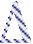 Προϋπολογισμός ΜελέτηςΠΟΜΗΘΕΙΑ ΥΛΙΚΩΝ ΓΙΑ ΤΗΝ ΤΟΠΟΘΕΤΗΣΗ Θ/Υ                                                                                                                           Σελίδα 1 από 8ΠΟΜΗΘΕΙΑ ΥΛΙΚΩΝ ΓΙΑ ΤΗΝ ΤΟΠΟΘΕΤΗΣΗ Θ/Υ                                                                                                                           Σελίδα 2 από 8ΠΟΜΗΘΕΙΑ ΥΛΙΚΩΝ ΓΙΑ ΤΗΝ ΤΟΠΟΘΕΤΗΣΗ Θ/Υ                                                                                                                           Σελίδα 3 από 8ΠΟΜΗΘΕΙΑ ΥΛΙΚΩΝ ΓΙΑ ΤΗΝ ΤΟΠΟΘΕΤΗΣΗ Θ/Υ                                                                                                                           Σελίδα 4 από 8ΠΟΜΗΘΕΙΑ ΥΛΙΚΩΝ ΓΙΑ ΤΗΝ ΤΟΠΟΘΕΤΗΣΗ Θ/Υ                                                                                                                           Σελίδα 5 από 8ΠΟΜΗΘΕΙΑ ΥΛΙΚΩΝ ΓΙΑ ΤΗΝ ΤΟΠΟΘΕΤΗΣΗ Θ/Υ                                                                                                                           Σελίδα 6 από 81                                          04-1373                                                                                                      Τεμ.                    1800                       0,70             1260,001ΣΥ7ΝPΤΑΧRΘΗOΚΕC006070872 2ΕΛ0ΕΧ1ΘΗ7Κ-Ε04-13ΘΕΩΡΗΘΗΚΕΣΑΜΑΡΑΣ ΣΥΜΕΩΝ                                         ΔΕΤΣΚΑΣ ΠΑΝΑΓΙΩΤΗΣ                                    ΚΥΡΙΑΚΟΠΟΥΛΟΣ ΚΩΝΣΤΑΝΤΙΝΟΣ17PROC006070872 2017-04-13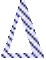 ΔΗΜΟΤΙΚΗ ΕΠΙΧΕΙΡΗΣΗ ΤΗΛΕΘΕΡΜΑΝΣΗΣΕΥΡΥΤΕΡΗΣ ΠΕΡΙΟΧΗΣ ΑΜΥΝΤΑΙΟΥΤΗΛΕΘΕΡΜΑΝΣΗ ΕΥΡΥΤΕΡΗΣ ΠΕΡΙΟΧΗΣ ΑΜΥΝΤΑΙΟΥΠΡΟΜΗΘΕΙΑ  ΥΛΙΚΩΝ ΓΙΑ ΤΗΝ ΤΟΠΟΘΕΤΗΣΗ ΝΕΩΝ Θ/ΥΚΩΔ. 01/2017ΤΙΜΟΛΟΓΙΟ ΜΕΛΕΤΗΣΑΜΥΝΤΑΙΟ ΜΑΡΤΙΟΣ 201717PROC006070872 20Π1Ε7ΡΙ-Ε0ΧΟ4Μ-Ε1Ν3ΑΑΡΘΡΟ 1ο ……………………………………………………………………………………4ΑΡΘΡΟ 2ο ……………………………………………………………………………………5ΑΡΘΡΟ 3ο ……………………………………………………………………………………6ΑΡΘΡΟ 4ο ……………………………………………………………………………………7ΑΡΘΡΟ 5ο ……………………………………………………………………………………8ΑΡΘΡΟ 6ο ……………………………………………………………………………………9ΑΡΘΡΟ 7ο ……………………………………………………………………………………10ΑΡΘΡΟ 8ο ……………………………………………………………………………………11ΑΡΘΡΟ 9ο ……………………………………………………………………………………12ΑΡΘΡΟ 10ο …………………………………………………………………………………. 13ΑΡΘΡΟ 11ο …………………………………………………………………………………..14ΑΡΘΡΟ 12ο …………………………………………………………………………………..15ΑΡΘΡΟ 13ο …………………………………………………………………………………..16ΑΡΘΡΟ 14ο …………………………………………………………………………………..17ΑΡΘΡΟ 15ο …………………………………………………………………………………..18ΑΡΘΡΟ 16ο …………………………………………………………………………………..19ΑΡΘΡΟ 17ο …………………………………………………………………………………..20ΑΡΘΡΟ 18ο …………………………………………………………………………………..21ΑΡΘΡΟ 19ο …………………………………………………………………………………..22ΑΡΘΡΟ 20ο …………………………………………………………………………………..23ΑΡΘΡΟ 21ο …………………………………………………………………………………..24ΑΡΘΡΟ 22ο …………………………………………………………………………………..25ΑΡΘΡΟ 23ο …………………………………………………………………………………..26ΑΡΘΡΟ 24ο …………………………………………………………………………………..27ΑΡΘΡΟ 25ο …………………………………………………………………………………..28ΑΡΘΡΟ 26ο …………………………………………………………………………………..29ΑΡΘΡΟ 27ο …………………………………………………………………………………..30ΑΡΘΡΟ 28ο …………………………………………………………………………………..31ΑΡΘΡΟ 29ο …………………………………………………………………………………..32ΑΡΘΡΟ 30ο …………………………………………………………………………………..33ΑΡΘΡΟ 31ο …………………………………………………………………………………..34ΑΡΘΡΟ 32ο …………………………………………………………………………………..35ΑΡΘΡΟ 33ο …………………………………………………………………………………..36ΑΡΘΡΟ 34ο …………………………………………………………………………………..37ΑΡΘΡΟ 35ο …………………………………………………………………………………..38ΑΡΘΡΟ 36ο …………………………………………………………………………………..39ΑΡΘΡΟ 37ο …………………………………………………………………………………..40ΑΡΘΡΟ 38ο …………………………………………………………………………………..41ΑΡΘΡΟ 39ο …………………………………………………………………………………..42ΑΡΘΡΟ 40ο …………………………………………………………………………………..43ΑΡΘΡΟ 41ο …………………………………………………………………………………..44ΑΡΘΡΟ 42ο …………………………………………………………………………………..45ΑΡΘΡΟ 43ο …………………………………………………………………………………..46ΑΡΘΡΟ 44ο …………………………………………………………………………………..47ΑΡΘΡΟ 45ο …………………………………………………………………………………..48ΑΡΘΡΟ 46ο …………………………………………………………………………………..49ΑΡΘΡΟ 47ο …………………………………………………………………………………..50ΑΡΘΡΟ 48ο …………………………………………………………………………………..51ΑΡΘΡΟ 49ο …………………………………………………………………………………..52ΑΡΘΡΟ 50ο …………………………………………………………………………………..53ΑΡΘΡΟ 51ο …………………………………………………………………………………..54ΑΡΘΡΟ 52ο …………………………………………………………………………………..55ΑΡΘΡΟ 53ο …………………………………………………………………………………..56ΑΡΘΡΟ 54ο …………………………………………………………………………………..57ΑΡΘΡΟ 55ο …………………………………………………………………………………..58ΑΡΘΡΟ 56ο …………………………………………………………………………………..59ΑΡΘΡΟ 57ο …………………………………………………………………………………..6017PΑΡRΘΡOΟ C58ο0…0…6…0…7…0……8…7…2…2…0…1……7…-0…4…-…1…3…………………………………61ΑΡΘΡΟ 59ο ……………………………………………………………………………………62ΑΡΘΡΟ 60ο ……………………………………………………………………………………63ΑΡΘΡΟ 61ο ……………………………………………………………………………………64ΑΡΘΡΟ 62ο ……………………………………………………………………………………65ΑΡΘΡΟ 63ο ……………………………………………………………………………………66ΑΡΘΡΟ 64ο ……………………………………………………………………………………67ΑΡΘΡΟ 65ο ……………………………………………………………………………………68ΑΡΘΡΟ 66ο ……………………………………………………………………………………69ΑΡΘΡΟ 67ο ……………………………………………………………………………………70ΑΡΘΡΟ 68ο ……………………………………………………………………………………71ΑΡΘΡΟ 69ο ……………………………………………………………………………………72ΑΡΘΡΟ 70ο ……………………………………………………………………………………73ΑΡΘΡΟ 71ο ……………………………………………………………………………………74ΑΡΘΡΟ 72ο ……………………………………………………………………………………75ΑΡΘΡΟ 73ο ……………………………………………………………………………………76ΑΡΘΡΟ 74ο ……………………………………………………………………………………77ΑΡΘΡΟ 75ο ……………………………………………………………………………………78ΑΡΘΡΟ 76ο ……………………………………………………………………………………79ΑΡΘΡΟ 77ο ……………………………………………………………………………………80ΑΡΘΡΟ 78ο ……………………………………………………………………………………81ΑΡΘΡΟ 79ο ……………………………………………………………………………………82ΑΡΘΡΟ 80ο ……………………………………………………………………………………83ΑΡΘΡΟ 81ο ……………………………………………………………………………………8417PROC006070872 2017-04-13ΑΡΘΡΟ 1οΧαλύβδινοι σωλήνες 3/4" άνευ ραφής κατά EN 10216-1 διαστάσεων κατά EN10220 κατασκευασμένοι από χάλυβα ποιότητας P235TR1 κατά EN10025:1990 σύμφωνα με τις τεχνικές προδιάγραφες.Περιλαμβάνεται :1)    η προμήθεια του υλικού, σύμφωνα με τα συμβατικά τεύχη και με τις τεχνικές προδιαγραφές.2)   η συσκευασία, μεταφορά και αποθήκευση (φορτοεκφόρτωση και στίβαξη) στις αποθήκες τις ΔΕΤΕΠΑ  σύμφωνα με τα  τεύχη  δημοπράτησης.3)   η έκδοση των οποιωνδήποτε πιστοποιητικ ών, εγγράφων, εντύπων και εγχειριδίων απαιτούνται σύμφωνα με τις τεχνικές προδιαγραφές.4)   η εγγύηση του κατασκευαστή, σύμφωνα και με τις απαιτήσεις των τευχών δημοπράτησης.(1000 μετρ .)ΤΙΜΗ ΕΝΟΣ ΜΕΤΡΟΥ [€]:(ολογράφως) : τέσσερα ευρώ και εξήντα λεπτά . (αριθμητικώς) : € 4,6017PROC006070872 2017-04-13ΑΡΘΡΟ 2οΧαλύβδινοι σωλήνες 1" άνευ ραφής κατά EN 10216-1 διαστάσεων κατά EN10220 κατασκευασμένοι από χάλυβα ποιότητας P235TR1 κατά EN10025:1990 σύμφωνα με τις τεχνικές προδιάγραφες.Περιλαμβάνεται :1)  η προμήθεια του υλικού, σύμφωνα με τα συμβατικά τεύχη και με τις τεχνικές προδιαγραφές.2)   η συσκευασία, μεταφορά και αποθήκευση (φορτοεκφόρτωση και στίβαξη) στις αποθήκες τις ΔΕΤΕΠΑ  σύμφωνα με τα  τεύχη  δημοπράτησης.3)   η έκδοση των οποιωνδήποτε πιστοποιητικών, εγγράφ ων, εντύπων και εγχειριδίων απαιτούνται σύμφωνα με τις τεχνικές προδιαγραφές.4)   η εγγύηση του κατασκευαστή, σύμφωνα και με τις απαιτήσεις των τευχών δημοπράτησης.(15 0 μετρ.)ΤΙΜΗ ΕΝΟΣ ΜΕΤΡΟΥ [ €]:(ολογράφως) : πέντε ευρώ και είκοσι λεπτά. (αριθμητ ικώς) : € 5,2017PROC006070872 2017-04-13ΑΡΘΡΟ 3οΧαλύβδινοι σωλήνες 1 1/4" άνευ ραφής κατά EN 10216-1 διαστάσεων κατά EN10220 κατασκευασμένοι από χάλυβα ποιότητας P235TR1 κατά EN10025:1990 σύμφωνα με τις τεχνικές προδιάγραφες .Περιλαμβάνεται :1)   η προμήθεια του υλικού, σύμφωνα με τα συμβατικά τεύχη και με τις τεχνικές προδιαγραφές.2)   η συσκευασία, μεταφορά και αποθήκευση (φορτοεκφόρτωση και στίβαξη) στις αποθήκες τις ΔΕΤΕΠΑ  σύμφωνα με τα  τεύχη  δημοπράτησης.3)   η έκδοση των οποιωνδήποτε πιστοποιητ ικών, εγγράφων, εντύπων και εγχειριδίων απαιτούνται σύμφωνα με τις τεχνικές προδιαγραφές.4)   η εγγύηση του κατασκευαστή, σύμφωνα και με τις απαιτήσεις των τευχών δημοπράτησης.(3 0 μετρ.)ΤΙΜΗ ΕΝΟΣ ΜΕΤΡΟΥ [ €]:(ολογράφως) : έξι ευρώ και δέκα λεπτά. (α ριθμητικώς) : € 6,1017PROC006070872 2017-04-13ΑΡΘΡΟ 4οΧαλύβδινες γωνίες 3/4"  90ο συγκολλητές χωρίς ραφή κατά ANSI 816.9 ASTM A 234WPB SCH40 (STD)  σύμφωνα με τις τεχνικές προδιάγραφες.Περιλαμβάνεται :1)   η προμήθεια του υλικού, σύμφωνα με τα συμβατικά τεύχη και με τις τεχ νικές προδιαγραφές.2)   η συσκευασία, μεταφορά και αποθήκευση (φορτοεκφόρτωση και στίβαξη) στις αποθήκες τις ΔΕΤΕΠΑ  σύμφωνα με τα  τεύχη  δημοπράτησης.3)   η έκδοση των οποιωνδήποτε πιστοποιητικών, εγγράφων, εντύπων και εγχειριδίων απαιτούνται σύμφωνα με τις τεχνικές προδιαγραφές.4)   η εγγύηση του κατασκευαστή, σύμφωνα και με τις απαιτήσεις των τευχών δημοπράτησης.(1000 τεμ.)ΤΙΜΗ ΕΝΟΣ ΤΕΜΑΧΙΟΥ [ €]: (ολογράφως) :    εξήντα δυο λεπτά. (αριθμητικώς) : € 0,6217PROC006070872 2017-04-13ΑΡΘΡΟ 5οΧαλύβδινες γωνίες 1", 90ο συγκολλητές χωρίς ραφή κατά ANSI 816.9 ASTM A 234WPB SCH40 (STD)  σύμφωνα με τις τεχνικές προδιάγραφες.Περιλαμβάνεται :1)   η προμήθεια του υλικού, σύμφωνα με τα συμβατικά τεύχη και με τις τεχνικές προδιαγραφές.2)   η συσκευασία, μεταφορά και αποθήκευση (φορτοε κφόρτωση και στίβαξη) στις αποθήκες τις ΔΕΤΕΠΑ  σύμφωνα με τα  τεύχη  δημοπράτησης.3)   η έκδοση των οποιωνδήποτε πιστοποιητικών, εγγράφων, εντύπων και εγχειριδίων απαιτούνται σύμφωνα με τις τεχνικές προδιαγραφές.4)   η εγγύηση του κατασκευαστή, σύμφωνα και με τις απαιτήσεις των τευχών δημοπράτησης.(100 τεμ.)ΤΙΜΗ ΕΝΟΣ ΤΕΜΑΧΙΟΥ [ €]: (ολογράφως) :    ογδόντα πέντε λεπτά. (αριθμητικώς) : € 0,8517PROC006070872 2017-04-13ΑΡΘΡΟ 6οΧαλύβδινες γωνίες 1 1/4", 90ο συγκολλητές χωρίς ραφή κατά ANSI 816.9 ASTM A 234WPB SCH40 (STD)  σύμφωνα με τις τεχνικές προδιάγραφες.Περιλαμβάνεται :1)   η προμήθεια του υλικού, σύμφωνα με τα συμβατικά τεύχη και με τις τεχνικές προδιαγραφές.2)   η συσκευασία, μεταφορά και αποθήκευση (φορτοεκφόρτωση και στίβαξη) στις αποθήκες τις ΔΕΤΕΠΑ  σύμφωνα με τα  τεύχη  δημοπράτησης.3)   η έκδοση των οποιωνδήποτε πιστοποιητικών, εγγράφων, εντύπων και εγχειριδίων απαιτούνται σύμφωνα με τις τεχνικές προδιαγραφές.4)   η εγγύηση του κατασκευαστή, σύμφωνα και με τις απαιτήσεις των τευχών δημοπράτησης.(20 τεμ.)ΤΙΜΗ ΕΝΟΣ ΤΕΜΑΧΙΟΥ [€]: (ολογράφως) :    ένα ευρώ. (αριθμητικώς) : € 1,0017PΑΡRΘOΡΟC7ο006070872 2017-04-13Μόνωση σωλήνων από εύκαμπτο μονωτικό υλικό από συνθετικό καουτσούκ ή αφρώδες πλαστικό σε μορφή σωλήνων για σωλήνες χαλύβδινους  3/4" ή χαλκού Φ28, πάχους μόνωσης 9mm σύμφωνα με τις τεχνικές προδιάγραφες.Περιλαμβάνεται :1)   η προμήθεια του υλικού, σύμφωνα με τα συμβατικά τεύχη και με τις τεχνικές προδιαγραφές.2)   η συσκευασία, μεταφορά και αποθήκευση (φορτοεκφόρτωση και στίβαξη) στις αποθήκες τις ΔΕΤΕΠΑ  σύμφωνα με τα  τε ύχη  δημοπράτησης.3)   η έκδοση των οποιωνδήποτε πιστοποιητικών, εγγράφων, εντύπων και εγχειριδίων απαιτούνται σύμφωνα με τις τεχνικές προδιαγραφές.4)   η εγγύηση του κατασκευαστή, σύμφωνα και με τις απαιτήσεις των τευχών δημοπράτησης.(2600 μετρ.)ΤΙΜΗ ΕΝΟΣ ΜΕΤΡΟΥ[€]: (ολογράφως) :    εξήντα πέντε λεπτά. (αριθμητικώς) : € 0,6517PΑΡRΘOΡΟC8ο006070872 2017-04-13Μόνωση σωλήνων από εύκαμπτο μονωτικό υλικό από συνθετικό καουτσούκ ή αφρώδες  πλαστικό  σε  μορφή  σωλήνων  για  σωλήνες  χαλύβδινους  1"  ή  χαλκού Φ35, πάχους μόνωσης 9mm  σύμφωνα με τις τεχνικές προδιάγραφες.Περιλαμβάνεται :1)   η προμήθεια του υλικού, σύμφωνα με τα συμβατικά τεύχη και με τις τεχνικές προδιαγραφές.2)   η συσκευασία, μεταφορά και αποθήκευση (φορτοεκφόρτωση και στίβαξη) στις αποθήκες τις ΔΕΤΕΠΑ  σύμφωνα με τα  τεύχη  δημοπράτησης.3)   η έκδοση των οποιωνδήποτε πιστοποιητικών, εγγράφων, εντύπων και εγχειριδίων απαιτούνται σύμφωνα με τις τεχνικές προδιαγραφές.4)   η εγγύηση του κατασκευαστή, σύμφωνα και με τις απαιτήσεις των τευχών δημοπράτησης.(400 μετ ρ.)ΤΙΜΗ ΕΝΟΣ ΜΕΤΡΟΥ[ €]: (ολογράφως) :    ογδόντα λεπτά. (αριθμητικώς) : € 0,8017PROC006070872 2017-04-13ΑΡΘΡΟ 9οΜόνωση σωλήνων από εύκαμπτο μονωτικό υλικό από συνθετικό καουτσούκ ή αφρώδες  πλαστικό  σε  μορφή σωλήνων για σωλήνες  χαλύβδινους 1  ¼",  πάχους μόνωσης 9mm σύμφωνα με τις τεχνικές προδιάγραφες.Περιλαμβάνεται :1)   η προμήθεια του υλικού, σύμφωνα με τα συμβατικά τεύχη και με τις τεχνικές προδιαγραφές.2)   η συσκευασία, μεταφορά και αποθήκευση (φορτοεκφόρτωση και στίβαξη) στις αποθήκες τις ΔΕΤΕΠΑ  σύμφωνα με τα  τεύχη  δημοπράτησης.3)   η έκδοση των οποιωνδήποτε πιστοποιητικών, εγγράφων, εντύπων και εγχειριδίων απαιτούνται σύμφωνα με τις τεχνικές προδιαγραφές.4)   η εγγύηση του κατασκευαστή, σύμφωνα και με τις απαιτήσεις των τευχών δημοπράτησης.(3 0 μετρ.)ΤΙΜΗ ΕΝΟΣ ΜΕΤΡΟΥ[€]: (ολογράφως) :    ενενήντα λεπτά. (αριθμητικώς) : € 0,9017PROC006070872 2017-04-13ΑΡΘΡΟ 10οΧαλκοσωλήνες Φ28 άνευ ραφής κατά ΕΛΟΤ ΕΝ 1057 σκληροί γυμνοί σύμφωνα τις τεχνικές προδιάγραφες.Περιλαμβάνεται :1)   η προμήθεια του υλικού, σύμφωνα με τα συμβατικά τεύχη και με τις τεχνικές προδιαγραφές.2)   η συσκευασία, μεταφορά και αποθήκευση (φορτοεκφόρτωση και στίβαξη) στις αποθήκες τις ΔΕΤΕΠΑ  σύμφωνα με τα  τεύχη  δημοπράτησης.3)   η έκδοση των οποιωνδήποτε πιστοποιητικών, εγγράφων, εντύπων και εγχειριδίων απαιτούνται σύμφωνα με τις τεχνικές προδιαγραφές.4)   η εγγύηση του κατασκευαστή, σύμφωνα και με τις απαιτήσεις των τευχών δημοπράτησης.(1600 μετρ.)ΤΙΜΗ ΕΝΟΣ ΜΕΤΡΟΥ[ €]:(ολογράφως) :    οχτώ ευρώ και μηδέν λεπτά. (αριθμητικώς) : € 8,0017PROC006070872 2017-04-13ΑΡΘΡΟ 11οΧαλκοσωλήνες Φ35 άνευ ραφής κατά ΕΛΟΤ ΕΝ 1057 σκληροί γυμνοί σύμφωνα τις τεχνικές προδιάγραφες.Περιλαμβάνεται :1)   η προμήθεια του υλικού, σύμφωνα με τα συμβατικά τεύχη και με τις τεχνικές προδιαγραφές.2)   η συσκευασία, μεταφορά και αποθήκευση (φορτοεκφόρτωση και στίβαξη) στις αποθήκες τις ΔΕΤΕΠΑ  σύμφωνα με τα  τεύχη  δημοπράτησης.3)   η έκδοση των οποιωνδήποτε πιστοποιητικών, εγγράφων, εντύπων και εγχειριδίων απαιτούνται σύμφωνα με τις τεχνικές προδιαγραφές.4)   η εγγύηση του κατασκευαστή, σύμφωνα και με τις απαιτήσεις των τευχών δημοπράτησης.(25 0 μετρ.)ΤΙΜΗ ΕΝΟΣ ΜΕΤΡΟΥ[ €]:(ολογράφως) :    δέκα ευρώ και μηδέν λεπτά.. (αριθμητικώς) : € 10,0017PROC006070872 2017-04-13ΑΡΘΡΟ 12οΧαλκοσωλήνες Φ15 άνευ ραφής κατά ΕΛΟΤ ΕΝ 1057 ημίσκληροι γυμνοί σύμφωνα τις τεχνικές προδιάγραφες.Περιλαμβάνεται :1)   η προμήθεια του υλικού, σύμφωνα με τα συμβατικά τεύχη και με τις τεχνικές προδιαγραφές.2)   η συσκευασία, μεταφορά και αποθήκευση (φορτοεκφόρτωση και στίβαξη) στις αποθήκες τις ΔΕΤΕΠΑ  σύμφωνα με τα  τεύχη  δημοπράτηση ς.3)   η έκδοση των οποιωνδήποτε πιστοποιητικών, εγγράφων, εντύπων και εγχειριδίων απαιτούνται σύμφωνα με τις τεχνικές προδιαγραφές.4)   η εγγύηση του κατασκευαστή, σύμφωνα και με τις απαιτήσεις των τευχών δημοπράτησης.(3 0 μετρ.)ΤΙΜΗ ΕΝΟΣ ΜΕΤΡΟΥ[ €]:(ολογράφως) :    τέσσερα ευρώ και πενήντα λεπτά.. (αριθμητικώς) : € 4,5017PΑΡRΘOΡΟC130ο 06070872 2017-04-13Γωνίες 90ο  χαλκού  κολλητές Φ15, Θ.Θ για τριχοειδή κόλληση κατά EN1254:1998 σύμφωνα με τις τεχνικές προδιάγραφες.Περιλαμβάνεται :1)   η προμήθεια του υλικού, σύμφωνα με τα συμβατικά τεύχη και με τις τεχνικές προδιαγραφές.2)   η συσκευασία, μεταφορά και αποθήκευση (φορτοεκφόρτωση και στίβαξη) στις αποθήκες τις ΔΕΤΕΠΑ  σύμφωνα με τα  τεύχη  δημοπράτησης.3)   η έκδοση των οποιωνδήποτε πιστοποιητικών, εγγράφων, εν τύπων και εγχειριδίων απαιτούνται σύμφωνα με τις τεχνικές προδιαγραφές.4)   η εγγύηση του κατασκευαστή, σύμφωνα και με τις απαιτήσεις των τευχών δημοπράτησης.(50 τεμ.)ΤΙΜΗ ΕΝΟΣ ΤΕΜΑΧΙΟΥ [ €]: (ολογράφως) : σαράντα οκτώ λεπτά. (αριθμητικώς) : € 0,4817PROC006070872 2017-04-13ΑΡΘΡΟ 14οΓωνίες 90ο  χαλκού  κολλητές Φ15, Α.Θ για τριχοειδή κόλληση κατά EN1254:1998 σύμφωνα με τις τεχνικές προδιάγραφες.Περιλαμβάνεται :1)   η προμήθεια του υλικού, σύμφωνα με τα συμβατικά τεύχη και με τις τεχνικές προδιαγραφές.2)   η συσκευασία, μεταφορά και αποθήκευση (φορτοεκφόρτωση και στίβαξη) στις αποθήκες τις ΔΕΤΕΠΑ  σύμφωνα με τα  τεύχη  δημοπράτησης.3)   η έκδοση των οποιωνδήποτε πιστοποιητικών, εγγράφων, εντύπων και εγχειριδίων απαιτούνται σύμφωνα με τις τεχνικές προδιαγραφές.4)   η εγγύηση του κατασκευαστή, σύμφωνα και με τις απαιτήσεις των τευχών δημοπράτησης.(50 τεμ.)ΤΙΜΗ ΕΝΟΣ ΤΕΜΑΧΙΟΥ [ €]: (ολογράφως) : σαράντα ένα λεπτά. (αριθμητικώς) : € 0,4117PΑΡRΘOΡΟC150ο 06070872 2017-04-13Γωνίες 90ο  χαλκού  κολλητές Φ28, Θ.Θ για τριχοειδή κόλληση κατά EN1254:1998 σύμφωνα με τις τεχνικές προδιάγραφες.Περιλαμβάνεται :1)   η προμήθεια του υλικού, σύμφωνα με τα συμβατικά τεύχη και με τις τεχνικές προδιαγραφές.2)   η συσκευασία, μεταφορά και αποθήκευση (φορτοεκφόρτωση και στίβαξη) στις αποθήκες τις ΔΕΤΕΠΑ  σύμφωνα με τα  τεύχη  δημοπράτησης.3)   η έκδοση των οποιωνδήποτε πιστοποιητικών, εγγράφων, εντύπων και εγχειριδίων απαιτούνται σύμφωνα με τις τεχνικές προδιαγραφές.4)   η εγγύηση του κατασκευαστή, σύμφωνα και με τις απαιτήσεις των τευχών δημοπράτησης.(1000 τεμ.)ΤΙΜΗ ΕΝΟΣ ΤΕΜΑΧΙΟΥ [ €]:(ολογράφως) : δύο ευρώ και είκοσι λεπτά. (αριθμητικώς) : € 2,2017PROC006070872 2017-04-13ΑΡΘΡΟ 16οΓωνίες 90ο  χαλκού  κολλητές Φ28, Α.Θ για τριχοειδή κόλληση κατά EN1254:1998 σύμφωνα με τις τεχνικές προδιάγραφες.Περιλαμβάνεται :1)   η προμήθεια του υλικού, σύμφωνα με τα συμβατικά τεύχη και με τις τεχνικές προδιαγραφές.2)   η συσκευασία, μεταφορά και αποθήκευση (φορτοεκφόρτωση και στίβαξη) στις αποθήκες τις ΔΕΤΕΠΑ  σύμφωνα με τα  τεύχη  δημοπράτησης.3)   η έκδοση των οποιωνδήποτε πιστοποιητικών, εγγρά φων, εντύπων και εγχειριδίων απαιτούνται σύμφωνα με τις τεχνικές προδιαγραφές.4)   η εγγύηση του κατασκευαστή, σύμφωνα και με τις απαιτήσεις των τευχών δημοπράτησης.(300 τεμ.)ΤΙΜΗ ΕΝΟΣ ΤΕΜΑΧΙΟΥ [ €]:(ολογράφως) : δύο ευρώ και σαράντα λεπτά. (αριθμητικ ώς) : € 2,4017PROC006070872 2017-04-13ΑΡΘΡΟ 17οΓωνίες 90ο  χαλκού  κολλητές Φ35, Θ.Θ για τριχοειδή κόλληση κατά EN1254:1998 σύμφωνα με τις τεχνικές προδιάγραφες.Περιλαμβάνεται :1)   η προμήθεια του υλικού, σύμφωνα με τα συμβατικά τεύχη και με τις τεχνικές προδιαγραφές.2)   η συσκευασία, μεταφορά και αποθήκευση (φορτοεκφόρτωση και στίβαξη) στις αποθήκες τις ΔΕΤΕΠΑ  σύμφωνα με τα  τεύχη  δημοπράτησης.3)   η έκδοση των οποιωνδήποτε πιστοποιητικών, εγγράφων, εντύπων και εγχειριδίων απαιτούνται σύμφωνα με τις τεχνικές προδιαγραφές.4)   η εγγύηση του κατασκευαστή, σύμφωνα και με τις απαιτήσεις των τευχών δημοπράτησης.(100 τεμ.)ΤΙΜΗ ΕΝΟΣ ΤΕΜΑΧΙΟΥ [ €]:(ολογράφως) : δύο ευρώ και εβδομήντα λεπτά. (αριθμητικώς) : € 2,7017PROC006070872 2017-04-13ΑΡΘΡΟ 18οΓωνίες 90ο  χαλκού  κολλητές Φ35, Α.Θ για τριχοειδή κ όλληση κατά EN1254:1998 σύμφωνα με τις τεχνικές προδιάγραφες.Περιλαμβάνεται :1)   η προμήθεια του υλικού, σύμφωνα με τα συμβατικά τεύχη και με τις τεχνικές προδιαγραφές.2)   η συσκευασία, μεταφορά και αποθήκευση (φορτοεκφόρτωση και στίβαξη) στις αποθήκες τις ΔΕΤΕΠΑ  σύμφωνα με τα  τεύχη  δημοπράτησης.3)   η έκδοση των οποιωνδήποτε πιστοποιητικών, εγγράφων, εντύπων και εγχειριδίων απαιτούνται σύμφωνα με τις τεχνικές προδιαγραφές.4)   η εγγύηση του κατασκευαστή, σύμφωνα και με τις απαιτήσεις των τευχών δημοπράτησης.(50 τεμ.)ΤΙΜΗ ΕΝΟΣ ΤΕΜΑΧΙΟΥ [ €]:(ολογράφως) : τρία ευρώ και τριάντα λεπτά. (αριθμητικώς) : € 3,3017PΑΡRΘOΡΟC190ο 06070872 2017-04-13Ημικαμπύλες  45ο    χαλκού     κολλητές  Φ15,  Θ .Θ  για  τριχοειδή  κόλληση  κατάEN1254:1998 σύμφωνα με τις τεχνικές προδιάγραφες.Περιλαμβάνεται :1)   η προμήθεια του υλικού, σύμφωνα με τα συμβατικά τεύχη και με τις τεχνικές προδιαγραφές.2)   η συσκευασία, μεταφορά και αποθήκευση (φορτοεκφόρτωση και στίβαξη) στις αποθήκες τις ΔΕΤΕΠΑ  σύμφωνα με τα  τεύχη  δημοπράτησης.3)   η έκδοση των οποιωνδήποτε πιστοποιητικών, εγγράφων, εντύπων και εγχειριδίων απαιτούνται σύμφωνα με τις τεχνικές προδιαγραφές.4)   η εγγύηση του κατασκευαστή, σύμφωνα και με τις απαιτήσεις των τευχών δημοπράτησης.(50 τεμ.)ΤΙΜΗ ΕΝΟΣ ΤΕΜΑΧΙΟΥ [ €]:(ολογράφως) : σαράντα ένα λεπτά. (αριθμητικώς) : € 0,4117PROC006070872 2017-04-13ΑΡΘΡΟ 20οΗμικαμπύλες  45ο    χαλκού     κολλητές  Φ15,  Α.Θ  για  τριχοειδή  κόλληση  κατάEN1254:1998 σύμφωνα με τις τεχνικές προδιάγραφες.Περιλαμβάνεται :1)   η προμήθεια του υλικού, σύμφωνα με τα συμβατικά τεύχη και με τις τεχνικές προδιαγραφές.2)   η συσκευασία, μεταφορά και αποθήκευση (φορτοεκφόρτωση και στίβαξη) στις αποθήκες τις ΔΕΤΕΠΑ  σύμφωνα με τα  τεύχη  δημοπράτησης.3)   η έκδοση των οποιωνδήποτε πιστοποιητικών, εγγράφων, εντύπων και εγχειριδίων απαιτούνται σύμφωνα με τις τεχνικές προδιαγραφές.4)   η εγγύηση του κατασκευαστή, σύμφωνα και με τις απαιτήσεις των τευχών δημοπράτησης.(50 τεμ.)ΤΙΜΗ ΕΝΟΣ ΤΕΜΑΧΙΟΥ [ €]:(ολογράφως) : σαράντα ένα λεπτά. (αριθμητικώς) : € 0,4117PΑΡRΘOΡΟC210ο 06070872 2017-04-13Ημικαμπύλες  45ο    χαλκού     κολλητές  Φ28,  Θ.Θ  για  τριχοειδή  κόλληση  κατάEN1254:1998 σύμφωνα με τις τεχνικές προδιάγραφες.Περιλαμβάνεται :1)   η προμήθεια του υλικού, σύμφωνα με τα συμβατικά τεύχη και με τις τεχνικές προδιαγραφές.2)   η συσκευασία, μεταφορά και αποθήκευση (φ ορτοεκφόρτωση και στίβαξη) στις αποθήκες τις ΔΕΤΕΠΑ  σύμφωνα με τα  τεύχη  δημοπράτησης.3)   η έκδοση των οποιωνδήποτε πιστοποιητικών, εγγράφων, εντύπων και εγχειριδίων απαιτούνται σύμφωνα με τις τεχνικές προδιαγραφές.4)   η εγγύηση του κατασκευαστή, σύμφωνα και με τις απαιτήσεις των τευχών δημοπράτησης.(300 τεμ.)ΤΙΜΗ ΕΝΟΣ ΤΕΜΑΧΙΟΥ [ €]:(ολογράφως) : ένα ευρώ και σαράντα λεπτά. (αριθμητικώς) : € 1,4017PΑΡRΘOΡΟC220ο 06070872 2017-04-13Ημικαμπύλες  45ο    χαλκού     κολλητές  Φ35,  Θ.Θ  για  τριχοειδή  κόλληση  κατάEN1254:1998 σύμφωνα με τις τεχνικές προδιάγραφες.Περιλαμβάνεται :1)   η προμήθεια του υλικού, σύμφωνα με τα συμβατικά τεύχη και με τις τεχνικές προδιαγραφές.2)   η συσκευασία, μεταφορά και αποθήκευση (φορτοεκφόρτωση και στίβαξη) στις αποθήκες τις ΔΕΤΕΠΑ  σύμφωνα με τα  τεύχη  δημοπράτησης.3)   η έκδοση των οποιωνδήποτε πιστοποιητικών, εγγράφων, εντύπων και εγχειριδίων απαιτούνται σύμφωνα με τις τεχνικές προδιαγραφές.4)   η εγγύηση του κατασκευαστή, σύμφωνα και με τις απαιτήσεις των τευχών δημοπράτησης.(2 0 τεμ.)ΤΙΜΗ ΕΝΟΣ ΤΕΜΑΧΙΟΥ [€]:(ολογράφως) : τρία ευρώ και πενήντα ένα λεπτά. (αριθμητικώς) : € 3,5117PROC006070872 2017-04-13ΑΡΘΡΟ 23οΜούφες   χάλκινες   κολλητές   Φ28   για   τριχοειδή   κόλληση   κατά   EN1254:1998 σύμφωνα με τις τεχνικές προδιάγραφες.Περιλαμβάνεται :1)   η προμήθεια του υλικού, σύμφωνα με τα συμβατικά τεύχη και με τις τεχνικές προδιαγραφές.2)   η συσκευασία, μεταφορά και αποθήκευση (φορτοεκφόρτωση και στίβαξη) στις αποθήκες τις ΔΕΤΕΠΑ  σύμφωνα με τα  τεύχη  δημοπράτησης.3)   η έκδοση των οποιωνδήποτε πιστοποιητικών, εγγράφων, εντύ πων και εγχειριδίων απαιτούνται σύμφωνα με τις τεχνικές προδιαγραφές.4)   η εγγύηση του κατασκευαστή, σύμφωνα και με τις απαιτήσεις των τευχών δημοπράτησης.(250 τεμ.)ΤΙΜΗ ΕΝΟΣ ΤΕΜΑΧΙΟΥ [ €]:(ολογράφως) : ένα ευρώ και τρία λεπτά. (αριθμητικώς) : € 1,0317PΑΡRΘOΡΟC240ο 06070872 2017-04-13Μούφες   χάλκινες   κολλητές   Φ35   για   τριχοειδή   κόλληση   κατά   EN1254:1998 σύμφωνα με τις τεχνικές προδιάγραφες.Περιλαμβάνεται :1)   η προμήθεια του υλικού, σύμφωνα με τα συμβατικά τεύχη και με τις τεχνικές προδιαγραφές.2)   η συσκευασία, μεταφορά και αποθήκευση (φορτοεκφόρτωση και στίβαξη) στις αποθήκες τις ΔΕΤΕΠΑ  σύμφωνα με τα  τεύχη  δημοπράτησης.3)   η έκδοση των οποιωνδήποτε πιστοποιητικών, εγγράφων, εντύπων και εγχειριδίων απαιτούνται σύμφωνα με τις τεχνικές προδιαγραφές.4)   η εγγύηση του κατασκευαστή, σύμφωνα και με τις απαιτήσεις των τευχών δημοπράτησης.(2 0 τεμ.)ΤΙΜΗ ΕΝΟΣ ΤΕΜΑΧΙΟΥ [ €]:(ολογράφως) : ένα ευρώ και εξήντα εννέα λεπτά.. (αριθμητικώς) : € 1,6917PΑΡRΘOΡΟC250ο 06070872 2017-04-13Ταφ χαλκού κολλητό Φ28 για τριχοειδή κόλληση κατά EN1254:1998 σύμφωνα με τις τεχνικές προδιάγραφες.Περιλαμβάνεται :1)   η προμήθεια του υλικού, σύμφωνα με τα συμβατικά τεύχη και με τις τεχνικές προδιαγραφές.2)   η συσκευασία, μεταφορά και αποθήκευση (φορτοεκφόρτωση και στίβαξη) στις αποθήκες τις ΔΕΤΕΠΑ  σύμφωνα με τα  τεύχη  δημοπράτησης.3)   η έκδοση των οποιωνδήποτε πιστοποιητικών, εγγράφων, εντύπων και εγχειριδίων απαιτούνται σύμφωνα με τις τεχνικές προδιαγραφές.4)   η εγγύηση του κατασκευαστή, σύμφωνα και με τις απαιτήσεις των τευχών δημοπράτησης.(20 0 τεμ.)ΤΙΜΗ ΕΝΟΣ ΤΕΜΑΧΙΟΥ [ €]:(ολογράφως) : δυο ευρώ και εξήντα λεπτά. (αριθμητικώς) : € 2,6017PΑΡRΘOΡΟC260ο 06070872 2017-04-13Ταφ χαλκού κολλητό Φ35 για τριχοειδή κόλληση κατά EN1254:1998 σύμφωνα με τις τεχνικές προδιάγραφες.Περιλαμβάνεται :1)   η προμήθεια του υλικού, σύμφωνα με τα συμβατικά τεύχη και με τις τεχνικές προδιαγραφές.2)   η συσκευασία, μεταφορά και αποθήκευση (φορτοεκφόρτωση και στίβαξη) στις αποθήκες τις ΔΕΤΕΠΑ  σύμφωνα με τα  τεύχη  δημοπράτησης.3)   η έκδοση των οποιωνδήποτε πιστοποιητικών, εγγράφων, ε ντύπων και εγχειριδίων απαιτούνται σύμφωνα με τις τεχνικές προδιαγραφές.4)   η εγγύηση του κατασκευαστή, σύμφωνα και με τις απαιτήσεις των τευχών δημοπράτησης.(40 τεμ.)ΤΙΜΗ ΕΝΟΣ ΤΕΜΑΧΙΟΥ [ €]:(ολογράφως) : τέσσερα ευρώ και ενενήντα ένα λεπτά . (αριθμητικ ώς) : € 4,9117PΑΡRΘOΡΟC270ο 06070872 2017-04-13Συστολές    χαλκού    κολλητές    Φ28    σε    Φ15    για    τριχοειδή    κόλληση    κατάEN1254:1998 σύμφωνα με τις τεχνικές προδιάγραφες.Περιλαμβάνεται :1)   η προμήθεια του υλικού, σύμφωνα με τα συμβατικά τεύχη και με τις τεχνικές προδιαγραφές.2)   η συσκευασία, μεταφορά και αποθήκευση (φορτοεκφόρτωση και στίβαξη) στις αποθήκες τις ΔΕΤΕΠΑ  σύμφωνα με τα  τεύχη  δημοπράτησης.3)   η έκδοση των οποιωνδήποτε πιστοποιητικών, εγγράφων, εντύπων και εγχειριδίων απαιτούνται σύμφωνα με τις τεχνικές προδιαγρ αφές.4)   η εγγύηση του κατασκευαστή, σύμφωνα και με τις απαιτήσεις των τευχών δημοπράτησης.(12 0 τεμ.)ΤΙΜΗ ΕΝΟΣ ΤΕΜΑΧΙΟΥ [ €]:(ολογράφως) : ένα ευρώ και μηδέν λεπτά. (αριθμητικώς) : € 1,0017PΑΡRΘOΡΟC280ο 06070872 2017-04-13Συστολές    χαλκού    κολλητές    Φ35    σε    Φ28    για    τριχοειδή    κόλληση    κατάEN1254:1998 σύμφωνα με τις τεχνικές προδιάγραφες.Περιλαμβάνεται :1)   η προμήθεια του υλικού, σύμφωνα με τα συμβατικά τεύχη και με τις τεχνικές προδιαγραφές.2)   η συσκευασία, μεταφορά και αποθήκευση (φορτοεκφόρτωση και στίβαξη) στ ις αποθήκες τις ΔΕΤΕΠΑ  σύμφωνα με τα  τεύχη  δημοπράτησης.3)   η έκδοση των οποιωνδήποτε πιστοποιητικών, εγγράφων, εντύπων και εγχειριδίων απαιτούνται σύμφωνα με τις τεχνικές προδιαγραφές.4)   η εγγύηση του κατασκευαστή, σύμφωνα και με τις απαιτήσεις των τε υχών δημοπράτησης.(150 τεμ.)ΤΙΜΗ ΕΝΟΣ ΤΕΜΑΧΙΟΥ [ €]:(ολογράφως) : ένα ευρώ και πενήντα λεπτά . (αριθμητικώς) : € 1,5017PΑΡRΘOΡΟC290ο 06070872 2017-04-13Συστολές    χαλκού    κολλητές    Φ35    σε    Φ15    για    τριχοειδή    κόλληση    κατάEN1254:1998 σύμφωνα με τις τεχνικές προδιάγραφε ς.Περιλαμβάνεται :1)   η προμήθεια του υλικού, σύμφωνα με τα συμβατικά τεύχη και με τις τεχνικές προδιαγραφές.2)   η συσκευασία, μεταφορά και αποθήκευση (φορτοεκφόρτωση και στίβαξη) στις αποθήκες τις ΔΕΤΕΠΑ  σύμφωνα με τα  τεύχη  δημοπράτησης.3)   η έκδοση των οποιωνδήποτε πιστοποιητικών, εγγράφων, εντύπων και εγχειριδίων απαιτούνται σύμφωνα με τις τεχνικές προδιαγραφές.4)   η εγγύηση του κατασκευαστή, σύμφωνα και με τις απαιτήσεις των τευχών δημοπράτησης.(20 τεμ.)ΤΙΜΗ ΕΝΟΣ ΤΕΜΑΧΙΟΥ [ €]:(ολογράφως) : ένα ευρώ και πενήντα λεπτά. (αριθμητικώς) : € 1,5017PΑΡRΘOΡΟC300ο 06070872 2017-04-13Μαστοί αρσενικοί ορειχάλκινοι κολλητοί βαρέως τύπου για χαλκοσωλήνα Φ15 σε1/2΄΄ σύμφωνα με τις τεχνικές προδιάγραφες.Περιλαμβάνεται :1)   η προμήθεια του υλικού, σύμφωνα με τα συμβ ατικά τεύχη και με τις τεχνικές προδιαγραφές.2)   η συσκευασία, μεταφορά και αποθήκευση (φορτοεκφόρτωση και στίβαξη) στις αποθήκες τις ΔΕΤΕΠΑ  σύμφωνα με τα  τεύχη  δημοπράτησης.3)   η έκδοση των οποιωνδήποτε πιστοποιητικών, εγγράφων, εντύπων και εγχειριδίων απαιτούνται σύμφωνα με τις τεχνικές προδιαγραφές.4)   η εγγύηση του κατασκευαστή, σύμφωνα και με τις απαιτήσεις των τευχών δημοπράτησης.(160 τεμ.)ΤΙΜΗ ΕΝΟΣ ΤΕΜΑΧΙΟΥ [ €]:(ολογράφως) : ένα ευρώ και μηδέν λεπτά . (αριθμητικώς) : € 1,0017PΑΡRΘOΡΟC310ο 06070872 2017-04-13Μαστοί θηλυκοί ορειχάλκινοι   κολλητοί βαρέως τύπου για χαλκοσωλήνα Φ28 σε1΄΄ σύμφωνα με τις τεχνικές προδιάγραφες.Περιλαμβάνεται :1)   η προμήθεια του υλικού, σύμφωνα με τα συμβατικά τεύχη και με τις τεχνικές προδιαγραφές.2)   η συσκευασία, μεταφορά και αποθήκευση (φορτοεκφόρτωση και στίβαξη) στις αποθήκες τις ΔΕΤΕΠΑ  σύμφωνα με τα  τεύχη  δημοπράτησης.3)   η έκδοση των οποιωνδήποτε πιστοποιητικών, εγγράφων, εντύπων και εγχειριδίων απαιτούνται σύμφωνα με τις τεχνικές προδιαγραφές.4)   η εγγύηση του κατασκευαστή, σύμφωνα και με τις απαιτήσεις των τευχών δημοπράτησης.(30 0 τεμ.)ΤΙΜΗ ΕΝΟΣ ΤΕΜΑΧΙΟΥ [ €]:(ολογράφως) : ένα ευρώ και ενενήντα οκτώ λεπτά. (αριθμητικώς) : € 1,9817PROC006070872 2017-04-13ΑΡΘΡΟ 32οΜαστοί αρσενικοί ορειχάλκινοι  κολλητοί βαρέως τύπου για χαλκοσωλήνα Φ28 σε1" σύμφωνα με τις τεχνικές προδιάγραφες.Περιλαμβάνεται :1)   η προμήθεια του υλικού, σύμφωνα με τα συμβατικά τεύχη και με τις τεχνικές προδιαγραφές.2)   η συσκευασία, μεταφορά και αποθήκευση (φορτοεκφόρτωση και στίβαξη) στις αποθήκες τις ΔΕΤΕΠΑ  σύμφωνα με τα  τεύχη  δημοπράτησης.3)   η έκδοση των οποιωνδήποτε πιστοποιητικών, εγγράφων, εντύπων και εγχειριδίων απαιτούνται σύμφωνα με τις τεχνικές προδιαγραφές.4)   η εγγύηση του κατασκευαστή, σύμφωνα και με τις απαιτήσεις των τευχών δημοπράτησης.(30 0 τεμ.)ΤΙΜΗ ΕΝΟΣ ΤΕΜΑΧΙΟΥ [ €]:(ολογράφως) : ένα ευρώ και ενενήντα λεπτά . (αριθμητικώς) : € 1,9017PΑΡRΘOΡΟC330ο 06070872 2017-04-13Μαστοί αρσενικοί ορειχάλκινοι  κολλητοί βαρέως τύπου για χαλκοσωλήνα Φ28 σε1 1/4" σύμφωνα με τις τεχνικές προδιάγραφες.Περιλαμβάνεται :1)   η προμήθεια του υλικού, σύμφωνα με τα συμβατικά τεύχη και με τις τεχνικές προδιαγραφές.2)   η συσκευασία, μεταφορά και αποθήκευση (φορτοεκφόρτωση και στίβαξη) στις αποθήκες τις ΔΕΤΕΠΑ  σύμφωνα με τα  τεύχη  δημοπράτησης.3)   η έκδοση των οποιωνδήποτε πιστοποιητικών, εγγράφων, εντύπων και εγχειριδίων απαιτούνται σύμφωνα με τις τεχνικές προδιαγραφές.4)   η εγγύηση του κατασκευαστή, σύμφωνα και με τις απαιτήσεις των τευχών δημοπράτησης.(50 τεμ.)ΤΙΜΗ ΕΝΟΣ ΤΕΜΑΧΙΟΥ [ €]:(ολογράφως) : δύο ευρώ και π ενήντα τέσσερα λεπτά. (αριθμητικώς) : € 2,5417PΑΡRΘOΡΟC340ο 06070872 2017-04-13Μαστοί θηλυκοί ορειχάλκινοι  κολλητοί βαρέως τύπου για χαλκοσωλήνα Φ35 σε 11/4" σύμφωνα με τις τεχνικές προδιάγραφες.Περιλαμβάνεται :1)   η προμήθεια του υλικού, σύμφωνα με τα συμβατικ ά τεύχη και με τις τεχνικές προδιαγραφές.2)   η συσκευασία, μεταφορά και αποθήκευση (φορτοεκφόρτωση και στίβαξη) στις αποθήκες τις ΔΕΤΕΠΑ  σύμφωνα με τα  τεύχη  δημοπράτησης.3)   η έκδοση των οποιωνδήποτε πιστοποιητικών, εγγράφων, εντύπων και εγχειριδίων απαιτούνται σύμφωνα με τις τεχνικές προδιαγραφές.4)   η εγγύηση του κατασκευαστή, σύμφωνα και με τις απαιτήσεις των τευχών δημοπράτησης.(2 0 τεμ.)ΤΙΜΗ ΕΝΟΣ ΤΕΜΑΧΙΟΥ [ €]:(ολογράφως) : τρία ευρώ και πενήντα λεπτά. (αριθμητικώς) : € 3,5017PROC006070872 2017-04-13ΑΡΘΡΟ 35οΜαστοί αρσενικοί ορειχάλκινοι κολλητοί βαρέως τύπου για χαλκοσωλήνα Φ35 σε1 1/4" σύμφωνα με τις τεχνικές προδιάγραφες.Περιλαμβάνεται :1)   η προμήθεια του υλικού, σύμφωνα με τα συμβατικά τεύχη και με τις τεχνικές προδιαγραφές.2)   η συσκευασία, μεταφορά και αποθήκευση (φορτοεκφόρτωση και στίβαξη) στις αποθήκες τις ΔΕΤΕΠΑ  σύμφωνα με τα  τεύχη  δημοπράτησης.3)   η έκδοση των οποιωνδήποτε πιστοποιητικών, εγγράφων, εντύπων και εγχειριδίων απαιτούνται σύμφωνα με τις τεχνικές προδιαγραφές.4)   η εγγύηση του κατασκευαστή, σύμφωνα και με τις απαιτήσεις των τευχών δημοπράτησης.(20 τεμ.)ΤΙΜΗ ΕΝΟΣ ΤΕΜΑΧΙΟΥ [ €]:(ολογράφως) : τρία ευρώ και είκοσι λεπτά . (αριθμητικώς) : € 3,2017PΑΡRΘOΡΟC360ο 06070872 2017-04-13Γωνίες 90ο  κορδονάτες βιδωτές Θηλυκές χυτοσίδηρές γαλβανιζέ 1" σύμφωνα με τις τεχνικές προδιάγραφες.Περιλαμβάνεται :1)   η προμήθεια του υλικού, σύμφωνα με τα συμβατικά τεύχη και με τις τεχνικές προδιαγραφές.2)   η συσκευασία, μεταφορά και αποθήκευση (φορτοεκφόρτωση και στίβαξη) στις αποθήκες τις ΔΕΤΕΠΑ  σύμφωνα με τα  τεύχη  δημοπράτησης.3)   η έκδοση των οποιωνδήποτε πιστοποιητικών, εγγράφων, εντύπων και εγχειριδίων απαιτούνται σύμφωνα με τις τεχνικές προδιαγραφές.4)   η εγγύηση του κατασκευαστή, σύμφωνα και με τις απαιτήσεις των τευχών δημοπράτησης.(200 τεμ.)ΤΙΜΗ ΕΝΟΣ ΤΕΜΑΧΙΟΥ [ €]:(ολογράφως) : ενενήντα λεπτά. (αριθμητικώς) : € 0,9017PROC006070872 2017-04-13ΑΡΘΡΟ 37οΓωνίες  90ο   κορδονάτες  βιδωτές  Αρσενικές-Θηλυκές  χυτοσίδηρές  γαλβανιζέ  1" σύμφωνα με τις τεχνικές προδιάγραφες.Περιλαμβάνεται :1)   η προμήθεια του υλικού, σύμφωνα με τα συμβατικά τεύχη και με τις τεχνικές προδιαγραφές.2)   η συσκευασία, μεταφορά και αποθήκευση (φορτοεκφόρτωση και στίβαξη) στις αποθήκες τις ΔΕΤΕΠΑ  σύμφωνα με τα  τεύχη  δημοπράτησης.3)   η έκδοση των οποιωνδήποτε πιστοποιητικών, εγγράφων, εντύπ ων και εγχειριδίων απαιτούνται σύμφωνα με τις τεχνικές προδιαγραφές.4)   η εγγύηση του κατασκευαστή, σύμφωνα και με τις απαιτήσεις των τευχών δημοπράτησης.(200 τεμ.)ΤΙΜΗ ΕΝΟΣ ΤΕΜΑΧΙΟΥ [ €]:(ολογράφως) : ένα ευρώ και είκοσι λεπτά . (αριθμητικώς) : € 1,2017PΑΡRΘOΡΟC380ο 06070872 2017-04-13Γωνίες  90ο   κορδονάτες  βιδωτές  Αρσενικές-Θηλυκές  χυτοσίδηρές  γαλβανιζέ  11/4" σύμφωνα με τις τεχνικές προδιάγραφες.Περιλαμβάνεται :1)   η προμήθεια του υλικού, σύμφωνα με τα συμβατικά τεύχη και με τις τεχνικές προδιαγραφές.2)   η συσκευασία, μεταφορά και αποθήκευση (φορτοεκφόρτωση και στίβαξη) στις αποθήκες τις ΔΕΤΕΠΑ  σύμφωνα με τα  τεύχη  δημοπράτησης.3)   η έκδοση των οποιωνδήποτε πιστοποιητικών, εγγράφων, εντύπων και εγχειριδίων απαιτούνται σύμφωνα με τις τεχνικές προδιαγραφές.4)   η εγγύηση του κατασκευαστή, σύμφωνα και με τις απαιτήσεις των τευχών δημοπράτησης.(7 0 τεμ.)ΤΙΜΗ ΕΝΟΣ ΤΕΜΑΧΙΟΥ [ €]:(ολογράφως) : ένα ευρώ και ογδόντα λεπτά. (αριθμητικώς) : € 1,8017PROC006070872 2017-04-13ΑΡΘΡΟ 39οΓωνίες 90ο  κορδονάτες βιδωτές Θηλυκές χυτοσίδηρέ ς γαλβανιζέ 1 1/4" σύμφωνα με τις τεχνικές προδιάγραφες.Περιλαμβάνεται :1)   η προμήθεια του υλικού, σύμφωνα με τα συμβατικά τεύχη και με τις τεχνικές προδιαγραφές.2)   η συσκευασία, μεταφορά και αποθήκευση (φορτοεκφόρτωση και στίβαξη) στις αποθήκες τις ΔΕΤΕΠΑ  σύμφωνα με τα  τεύχη  δημοπράτησης.3)   η έκδοση των οποιωνδήποτε πιστοποιητικών, εγγράφων, εντύπων και εγχειριδίων απαιτούνται σύμφωνα με τις τεχνικές προδιαγρα φές.4)   η εγγύηση του κατασκευαστή, σύμφωνα και με τις απαιτήσεις των τευχών δημοπράτησης.(70 τεμ.)ΤΙΜΗ ΕΝΟΣ ΤΕΜΑΧΙΟΥ [ €]:(ολογράφως) : ένα ευρώ και εξήντα λεπτά . (αριθμητικώς) : € 1,6017PΑΡRΘOΡΟC400ο 06070872 2017-04-13Ταφ  κορδονάτα  βιδωτά  χυτοσίδηρά  γαλβανιζέ  1"   σύμφωνα  με  τις  τεχνικές προδιάγραφες.Περιλαμβάνεται :1)   η προμήθεια του υλικού, σύμφωνα με τα συμβατικά τεύχη και με τις τεχνικές προδιαγραφές.2)   η συσκευασία, μεταφορά και αποθήκευση (φορτοεκφόρτωση και στίβαξη) στις αποθήκες τις ΔΕΤΕΠΑ  σύμφωνα με τα  τεύχη  δημοπράτησης.3)   η έκδοση των οποιωνδήποτε πιστοποιητικών, εγγράφων, εντύπων και εγχειριδίων απαιτούνται σύμφωνα με τις τεχνικές προδιαγραφές.4)   η εγγύηση του κατασκευαστή, σύμφωνα και με τις απαιτήσεις των τευχών δημοπράτησης.(70 τεμ.)ΤΙΜΗ ΕΝΟΣ ΤΕΜΑΧΙΟΥ [€]:(ολογράφως) : ένα ευρώ και είκοσι λεπτά. (αριθμητικώς) : € 1,2017PΑΡRΘOΡΟC410ο 06070872 2017-04-13Ταφ   κορδονάτα βιδωτά χυτοσίδηρά γαλβανιζέ 1 1/4"  σύμφωνα με τις τεχνικές προδιάγραφες.Περιλαμβάνεται :1)   η προμήθεια του υλικού, σύμφωνα με τ α συμβατικά τεύχη και με τις τεχνικές προδιαγραφές.2)   η συσκευασία, μεταφορά και αποθήκευση (φορτοεκφόρτωση και στίβαξη) στις αποθήκες τις ΔΕΤΕΠΑ  σύμφωνα με τα  τεύχη  δημοπράτησης.3)   η έκδοση των οποιωνδήποτε πιστοποιητικών, εγγράφων, εντύπων και εγχειριδίων απαιτούνται σύμφωνα με τις τεχνικές προδιαγραφές.4)   η εγγύηση του κατασκευαστή, σύμφωνα και με τις απαιτήσεις των τευχών δημοπράτησης.(3 0 τεμ.)ΤΙΜΗ ΕΝΟΣ ΤΕΜΑΧΙΟΥ [ €]:(ολογράφως) : δύο ευρώ και είκοσι λεπτά. (αριθμητικώς) : € 2,2017PΑΡRΘOΡΟC420ο 06070872 2017-04-13Ρακόρ κωνικά κορδονάτα βιδωτά θηλυκά χυτοσίδηρά γαλβανιζέ 1"  σύμφωνα με τις τεχνικές προδιάγραφες.Περιλαμβάνεται :1)   η προμήθεια του υλικού, σύμφωνα με τα συμβατικά τεύχη και με τις τεχνικές προδιαγραφές.2)   η συσκευασία, μεταφορά και αποθήκευση (φορτοεκφόρτωση και στίβαξη) στις αποθήκες τις ΔΕΤΕΠΑ  σύμφωνα με τα  τεύχη  δημοπράτησης.3)   η έκδοση των οποιωνδήποτε πιστοποιητικών, εγγράφων, εντύπων και εγχειριδίων απαιτούνται σύμφωνα με τις τεχνικές προδιαγραφές.4)   η εγγύηση του κατασκευαστή, σύμφωνα και με τις απαιτήσεις των τευχών δημοπράτησης.(30 τεμ.)ΤΙΜΗ ΕΝΟΣ ΤΕΜΑΧΙΟΥ [ €]:(ολογράφως) : δύο ευρώ και τριάντα λεπτά. (αριθμητικώς) : € 2,3017PROC006070872 2017-04-13ΑΡΘΡΟ 43οΡακόρ κωνικά κορδονάτα θηλυκά χυτοσίδηρά γαλβανιζέ 1 1/4"  σύμφωνα με τις τεχνικές προδιάγραφες.Περιλαμβάνεται :1)   η προμήθεια του υλικού, σύμφωνα με τα συμβατικά τεύχη και με τις τεχνικές προδιαγραφές.2)   η συσκευασία, μεταφορά και αποθήκευση (φορτοεκφόρτωση και στίβαξη) στις αποθήκες τις ΔΕΤΕΠΑ  σύμφωνα με τα  τεύχ η  δημοπράτησης.3)   η έκδοση των οποιωνδήποτε πιστοποιητικών, εγγράφων, εντύπων και εγχειριδίων απαιτούνται σύμφωνα με τις τεχνικές προδιαγραφές.4)   η εγγύηση του κατασκευαστή, σύμφωνα και με τις απαιτήσεις των τευχών δημοπράτησης.(30 τεμ.)ΤΙΜΗ ΕΝΟΣ ΤΕΜΑΧΙΟΥ [€]:(ολογράφως) : τρία ευρώ και ενενήντα λεπτά. (αριθμητικώς) : € 3,9017PΑΡRΘOΡΟC440ο 06070872 2017-04-13Συστολές  Αμερικής  κορδονάτες  βιδωτές  χυτοσίδηρές  γαλβανιζέ  1"     σε  1/2" σύμφωνα με τις τεχνικές προδιάγραφες.Περιλαμβάνεται :1)   η προμήθεια του υλικού, σύμφωνα με τα συμβατικά τεύχη και με τις τεχνικές προδιαγραφές.2)   η συσκευασία, μεταφορά και αποθήκευση (φορτοεκφόρτωση και στίβαξη) στις αποθήκες τις ΔΕΤΕΠΑ  σύμφωνα με τα  τεύχη  δημοπράτησης.3)   η έκδοση των οποιωνδήποτε πιστοποιητικών, εγγράφων, εντύπω ν και εγχειριδίων απαιτούνται σύμφωνα με τις τεχνικές προδιαγραφές.4)   η εγγύηση του κατασκευαστή, σύμφωνα και με τις απαιτήσεις των τευχών δημοπράτησης.(100 τεμ.)ΤΙΜΗ ΕΝΟΣ ΤΕΜΑΧΙΟΥ [ €]:(ολογράφως) : ένα ευρώ και δέκα λεπτά . (αριθμητικώς) : € 1,1017PΑΡRΘOΡΟC450ο 06070872 2017-04-13Συστολές  Αγγλίας  κορδονάτες  βιδωτές  χυτοσίδηρές  γαλβανιζέ  1"     σε  1/2" σύμφωνα με τις τεχνικές προδιάγραφες.Περιλαμβάνεται :1)   η προμήθεια του υλικού, σύμφωνα με τα συμβατικά τεύχη και με τις τεχνικές προδιαγραφές.2)   η συσκευασία, μεταφορά και αποθήκευση (φορτοεκφόρτωση και στίβαξη) στις αποθήκες τις ΔΕΤΕΠΑ  σύμφωνα με τα  τεύχη  δημοπράτησης.3)   η έκδοση των οποιωνδήποτε πιστοποιητικών, εγγράφων, εντύπων και εγχειριδίων απαιτούνται σύμφωνα με τις τεχνικές προδιαγραφές.4)   η εγγύηση του κατασκευαστή, σύμφωνα και με τις απαιτήσεις των τευχών δημοπράτησης.(100 τεμ.)ΤΙΜΗ ΕΝΟΣ ΤΕΜΑΧΙΟΥ [ €]:(ολογράφως) : ένα ευρώ και είκοσι λεπτά. (αριθμητικώς) : € 1,2017PΑΡRΘOΡΟC460ο 06070872 2017-04-13Συστολές  Αμερικής  κορδονάτες  βιδωτές  χυτοσίδηρές  γαλβανιζέ  1"    σε  1  1/4" σύμφωνα με τις τεχνικές προδιάγραφες.Περιλαμβάνεται :1)   η προμήθεια του υλικού, σύμφωνα με τα συμβατικά τεύχη και με τις τεχνικές προδιαγραφές.2)   η συσκευασία, μεταφορά και αποθήκευση (φορτοεκφόρτωση και στίβαξη) στις αποθήκες τις ΔΕΤΕΠΑ  σύμφωνα με τα  τεύχη  δημοπράτησης.3)   η έκδοση των οποιωνδήποτε πιστοποιητικών, εγγράφων, εντύπων και εγχειριδίων απαιτούνται σύμφωνα με τις τεχνικές προδιαγραφές.4)   η εγγύηση του κατασκευαστή, σύμφωνα και με τις απαιτήσεις των τευχών δημοπράτησης.(100 τεμ.)ΤΙΜΗ ΕΝΟΣ ΤΕΜΑΧΙΟΥ [ €]:(ολογράφως) : ένα ευρώ και τριάντα λεπτά. (αριθμητικώς) : € 1,3017PROC006070872 2017-04-13ΑΡΘΡΟ 47οΣυστολές  Αγγλίας  κορδονάτες  βιδωτές  χυτοσίδηρές  γαλβανιζέ  1"    σε  1  1/4" σύμφωνα με τις τεχνικές προδιάγραφες.Περιλαμβάνεται :1)   η προμήθεια του υλικού, σύμφωνα με τα συμβατικά τεύχη και με τις τεχνικές προδιαγραφές.2)   η συσκευασία, μεταφορά και αποθήκευση (φορτοεκφόρτωση και στίβαξη) στις αποθήκες τις ΔΕΤΕΠΑ  σύμφωνα με τα  τεύχη  δημοπράτησης.3)   η έκδοση των οποιωνδήποτε πιστοποιητικών, εγγράφων, εντύπων και εγχειριδίων απαιτούνται σύμφωνα με τις τεχνικές προδιαγραφές.4)   η εγγύηση του κατασκευαστή, σύμφωνα και με τις απαιτήσεις των τευχών δημοπράτησης.(7 0 τεμ.)ΤΙΜΗ ΕΝΟΣ ΤΕΜΑΧΙΟΥ [ €]:(ολογράφως) : δυο ευρώ και μηδέν λεπτά. (αριθμητικώς) : € 2,0017PΑΡRΘOΡΟC480ο 06070872 2017-04-13Συστολές Αμερικής κορδονάτες βιδωτές χυτοσίδηρές γαλβανιζέ 1/2"   σε 1 1/4" σύμφωνα με τις τεχνικές προδιάγραφες.Περιλαμβάνεται :1)   η προμήθεια του υλικού, σύμφωνα με τα συμβατικά τεύχ η και με τις τεχνικές προδιαγραφές.2)   η συσκευασία, μεταφορά και αποθήκευση (φορτοεκφόρτωση και στίβαξη) στις αποθήκες τις ΔΕΤΕΠΑ  σύμφωνα με τα  τεύχη  δημοπράτησης.3)   η έκδοση των οποιωνδήποτε πιστοποιητικών, εγγράφων, εντύπων και εγχειριδίων απαιτούνται σύμφωνα με τις τεχνικές προδιαγραφές.4)   η εγγύηση του κατασκευαστή, σύμφωνα και με τις απαιτήσεις των τευχών δημοπράτησης.(70 τεμ.)ΤΙΜΗ ΕΝΟΣ ΤΕΜΑΧΙΟΥ [ €]:(ολογράφως) : ένα ευρώ και πενήντα λεπτά . (αριθμητικώς) : € 1,5017PROC006070872 2017-04-13ΑΡΘΡΟ 49οΣυστολές  Αγγλίας  κορδονάτες βιδωτές χυτοσίδηρές γαλβανιζέ 1/2"    σε 1 1/4" σύμφωνα με τις τεχνικές προδιάγραφες.Περιλαμβάνεται :1)   η προμήθεια του υλικού, σύμφωνα με τα συμβατικά τεύχη και με τις τεχνικές προδιαγραφές.2)   η συσκευασία, μεταφορά και αποθήκευση (φορτοεκφόρτωση και στίβαξη) στις αποθήκες τις ΔΕΤΕΠΑ  σύμφωνα με τα  τεύχη  δημοπράτησης.3)   η έκδοση των οποιωνδήποτε πιστοποιητικών, εγγράφων, εντύπων και εγχειριδίων απαιτούνται σύμφωνα με τις τεχνικές προδιαγραφές.4)   η εγγύηση του κατασκευαστή, σύμφωνα και με τις απαιτήσεις των τευχών δημοπράτησης.(70 τεμ.)ΤΙΜΗ ΕΝΟΣ ΤΕΜΑΧΙΟΥ [ €]:(ολογράφως) : ένα ευρώ και εβδομήντα λεπτά . (αριθμητικώς) : € 1,7017PROC006070872 2017-04-13ΑΡΘΡΟ 50οΔικλείδες  τύπου  βαλβίδας  με  μπίλια  ( ball  valve)  1"    με  βιδωτά  άκρα  Θηλυκές ολικής  διατομής  ονομαστικής  πίεσης  PN16  bar  μέγιστης  θερμοκρασίας λειτουργίας 120οC  σύμφωνα με τις τεχνικές προδιάγραφες.Περιλαμβάνεται :1)   η προμήθεια του υλικού, σύμφωνα με τα συμβατικά τεύχη και με τις τεχνικές προδιαγραφές.2)   η συσκευασία, μεταφορά και αποθήκευση (φορτοεκφόρτωση και στίβαξη) στις αποθήκες τις ΔΕΤΕΠΑ  σύμφωνα με τα  τεύχη  δημοπράτησης.3)   η έκδοση των οποιωνδήποτε πιστοποιητικών, εγγράφων, εντύπων και εγχειριδίων απαιτούνται σύμφωνα με τις τεχνικές προδιαγραφές.4)   η εγγύηση του κατασκευαστή, σύμφωνα και με τις απαιτήσεις των τευχών δημοπράτησης.(70 τεμ.)ΤΙΜΗ ΕΝΟΣ ΤΕΜΑΧΙΟΥ [ €]:(ολογράφως) : οκτώ ευρώ και εβδομήντα τρία λεπτά . (αριθμητικώς) : € 8,7317PROC006070872 2017-04-13ΑΡΘΡΟ 51οΔικλείδες τύπου βαλβίδας με μπίλια ( ball valve) 1 1/4" με βιδωτά άκρα Θηλυκές ολικής  διατομής  ονομαστικής  πίεσης  PN16  bar  μέγιστης  θερμοκρασίας λειτουργίας 120οC   σύμφωνα με τις τεχνικές προδιάγραφες.Περιλαμβάνεται :1)   η προμήθεια του υλικού, σύμφωνα με τα συμβατικά τεύχη και με τις τεχν ικές προδιαγραφές.2)   η συσκευασία, μεταφορά και αποθήκευση (φορτοεκφόρτωση και στίβαξη) στις αποθήκες τις ΔΕΤΕΠΑ  σύμφωνα με τα  τεύχη  δημοπράτησης.3)   η έκδοση των οποιωνδήποτε πιστοποιητικών, εγγράφων, εντύπων και εγχειριδίων απαιτούνται σύμφωνα με τις τεχνικές προδιαγραφές.4)   η εγγύηση του κατασκευαστή, σύμφωνα και με τις απαιτήσεις των τευχών δημοπράτησης.(30 τεμ.)ΤΙΜΗ ΕΝΟΣ ΤΕΜΑΧΙΟΥ [ €]:(ολογράφως) : δέκα τρία ευρώ και δέκα λεπτά . (αριθμητικώς) : € 13,1017PΑΡRΘOΡΟC520ο 06070872 2017-04-13Δικλείδες τύπου βαλβίδας με μπίλια ( ball valve) 1/2"    με βιδωτά άκρα Θηλυκές ολικής  διατομής  ονομαστικής  πίεσης  PN16  bar  μέγιστης  θερμοκρασίας λειτουργίας 120οC  σύμφωνα με τις τεχνικές προδιάγραφες.Περιλαμβάνεται :1)   η προμήθεια του υλικού, σύμφωνα με τα συμβατι κά τεύχη και με τις τεχνικές προδιαγραφές.2)   η συσκευασία, μεταφορά και αποθήκευση (φορτοεκφόρτωση και στίβαξη) στις αποθήκες τις ΔΕΤΕΠΑ  σύμφωνα με τα  τεύχη  δημοπράτησης.3)   η έκδοση των οποιωνδήποτε πιστοποιητικών, εγγράφων, εντύπων και εγχειριδίων απαιτούνται σύμφωνα με τις τεχνικές προδιαγραφές.4)   η εγγύηση του κατασκευαστή, σύμφωνα και με τις απαιτήσεις των τευχών δημοπράτησης.(30 τεμ.)ΤΙΜΗ ΕΝΟΣ ΤΕΜΑΧΙΟΥ [ €]:(ολογράφως) : πέντε ευρώ και μηδέν λεπτά . (αριθμητικώς) : € 5,0017PROC006070872 2017-04-13ΑΡΘΡΟ 53οΔικλείδες τύπου βαλβίδας με μπίλια ( ball valve) 1" με βιδωτά άκρα Αρσενικές - Θηλυκές ολικής διατομής ονομαστικής πίεσης PN16 bar μέγιστης θερμοκρασίας λειτουργίας 120οC    σύμφωνα με τις τεχνικές προδιάγραφες.Περιλαμβάνεται :1)   η προμήθεια του υλικού, σύμφωνα με τα συμβατικά τεύχη και με τις τεχνικές προδιαγραφές.2)   η συσκευασία, μεταφορά και αποθήκευση (φορτοεκφόρτωση και στίβαξη) στις αποθήκες τις ΔΕΤΕΠΑ  σύμφωνα με τα  τεύχη  δημοπράτησης.3)   η έκδοση των οποιωνδήποτε πιστοποιητικών, ε γγράφων, εντύπων και εγχειριδίων απαιτούνται σύμφωνα με τις τεχνικές προδιαγραφές.4)   η εγγύηση του κατασκευαστή, σύμφωνα και με τις απαιτήσεις των τευχών δημοπράτησης.(30 τεμ.)ΤΙΜΗ ΕΝΟΣ ΤΕΜΑΧΙΟΥ [ €]:(ολογράφως) : οκτώ ευρώ και πενήντα λεπτά. (αριθμη τικώς) : € 8,5017PROC006070872 2017-04-13ΑΡΘΡΟ 54οΔικλείδες τύπου βαλβίδας με μπίλια ( ball valve) 1 1/4"  με βιδωτά άκρα Αρσενικές- Θηλυκές ολικής διατομής ονομαστικής πίεσης PN16 bar μέγιστης θερμοκρασίας λειτουργίας 120οC  σύμφωνα με τις τεχνικές προδιάγρ αφες.Περιλαμβάνεται :1)   η προμήθεια του υλικού, σύμφωνα με τα συμβατικά τεύχη και με τις τεχνικές προδιαγραφές.2)   η συσκευασία, μεταφορά και αποθήκευση (φορτοεκφόρτωση και στίβαξη) στις αποθήκες τις ΔΕΤΕΠΑ  σύμφωνα με τα  τεύχη  δημοπράτησης.3)   η έκδοση των οποιωνδήποτε πιστοποιητικών, εγγράφων, εντύπων και εγχειριδίων απαιτούνται σύμφωνα με τις τεχνικές προδιαγραφές.4)   η εγγύηση του κατασκευαστή, σύμφωνα και με τις απαιτήσεις των τευχών δημοπράτησης.(30 τεμ.)ΤΙΜΗ ΕΝΟΣ ΤΕΜΑΧΙΟΥ [ €]:(ολογράφως) : δεκατέσσερα ευρώ και πενήντα λεπτά. (αριθμητικώς) : € 14,5017PROC006070872 2017-04-13ΑΡΘΡΟ 55οΔικλείδες τύπου βαλβίδας με μπίλια ( ball valve) 1/2"  με βιδωτά άκρα Αρσενικές - Θηλυκές ολικής διατομής ονομαστικής πίεσης PN16 bar μέγιστης θερμοκρασίας λειτουργίας 120οC  σύμφωνα με τις τεχνικές προδιάγραφες.Περιλαμβάνεται :1)   η προμήθεια του υλικού, σύμφωνα με τα συμβατικά τεύχη και με τις τεχνικές προδιαγραφές.2)   η συσκευασία, μεταφορά και αποθήκευση (φορτοεκφόρτωση και στίβαξη) στις αποθήκες τις ΔΕΤΕΠΑ  σύμφωνα με τα  τεύχη  δημοπράτησης.3)   η έκδοση των οποιωνδήποτε πιστοποιητικών, εγγράφων, εντύπων και εγχειριδίων απαιτούνται σύμφωνα με τις τεχνικές προδιαγραφές.4)   η εγγύηση του κατασκευαστή, σύμφωνα και με τις απαιτήσεις των τευχών δημοπράτησης.(160 τ εμ.)ΤΙΜΗ ΕΝΟΣ ΤΕΜΑΧΙΟΥ [ €]:(ολογράφως) : τέσσερα ευρώ και εξήντα πέντε λεπτά . (αριθμητικώς) : € 4,6517PROC006070872 2017-04-13ΑΡΘΡΟ 56οΔικλείδες  τύπου  βαλβίδας  με  μπίλια  ( ball  valve)  1"  με  βιδωτά  άκρα  με  ρακόρ ολικής  διατομής  ονομαστικής  πίεσης  PN16  bar  μέγιστης  θερμοκρασίας λειτουργίας 120οC    σύμφωνα με τις τεχνικές προδιάγραφες.Περιλαμβάνεται :1)   η προμήθεια του υλικού, σύμφωνα με τα συμβατικά τεύχη και με τις τεχνικές προδιαγραφές.2)   η συσκευασία, μεταφορά και αποθήκευση (φορτοεκφόρτωση και στίβαξη ) στις αποθήκες τις ΔΕΤΕΠΑ  σύμφωνα με τα  τεύχη  δημοπράτησης.3)   η έκδοση των οποιωνδήποτε πιστοποιητικών, εγγράφων, εντύπων και εγχειριδίων απαιτούνται σύμφωνα με τις τεχνικές προδιαγραφές.4)   η εγγύηση του κατασκευαστή, σύμφωνα και με τις απαιτήσεις τω ν τευχών δημοπράτησης.(50 τεμ.)ΤΙΜΗ ΕΝΟΣ ΤΕΜΑΧΙΟΥ [ €]:(ολογράφως) : δεκατέσσερα ευρώ και δέκα λεπτά . (αριθμητικώς) : € 14,1017PROC006070872 2017-04-13ΑΡΘΡΟ 57οΔικλείδες τύπου βαλβίδας με μπίλια ( ball valve) 1 1/4"  με βιδωτά άκρα με ρακόρ ολικής  διατομής  ονομαστικής  πίεσης  PN16  bar  μέγιστης  θερμοκρασίας λειτουργίας 120οC  σύμφωνα με τις τεχνικές προδιάγραφες.Περιλαμβάνεται :1)   η προμήθεια του υλικού, σύμφωνα με τα συμβατικά τεύχη και με τις τεχνικές προδιαγραφές.2)   η συσκευασία, μεταφορά και αποθήκευση (φορτοεκφόρτωση και στίβαξη) στις αποθήκες τις ΔΕΤΕΠΑ  σύμφωνα με τα  τεύχη  δημοπράτησης.3)   η έκδοση των οποιωνδήποτε πιστοποιητικών, εγγράφων, εντύπων και εγχειριδίων απαιτούνται σύμφωνα με τις τεχνικές προδιαγραφές.4)   η εγγύηση του κατασκευαστή, σύμφωνα και με τις απαιτήσεις των τευχών δημοπράτησης.(30 τεμ.)ΤΙΜΗ ΕΝΟΣ ΤΕΜΑΧΙΟΥ [ €]:(ολογράφως) : είκοσι τρία ευρώ και μηδέν λεπτά. (αριθμητικώς) : € 23,0017PROC006070872 2017-04-13ΑΡΘΡΟ 58οΒαλβίδα  ασφαλείας  ορειχάλκινη  ή  χυτοσιδηρά,  τύπου  γωνιακή  με  ελατήρ ιο,  με σπείρωμα πιέσεως λειτουργίας 4 bar και διαμέτρου 1/2" σύμφωνα με τις τεχνικές προδιάγραφες.Περιλαμβάνεται :1)   η προμήθεια του υλικού, σύμφωνα με τα συμβατικά τεύχη και με τις τεχνικές προδιαγραφές.2)   η συσκευασία, μεταφορά και αποθήκευση (φορτο εκφόρτωση και στίβαξη) στις αποθήκες τις ΔΕΤΕΠΑ  σύμφωνα με τα  τεύχη  δημοπράτησης.3)   η έκδοση των οποιωνδήποτε πιστοποιητικών, εγγράφων, εντύπων και εγχειριδίων απαιτούνται σύμφωνα με τις τεχνικές προδιαγραφές.4)   η εγγύηση του κατασκευαστή, σύμφωνα και με τις απαιτήσεις των τευχών δημοπράτησης.(20 0 τεμ.)ΤΙΜΗ ΕΝΟΣ ΤΕΜΑΧΙΟΥ [ €]:(ολογράφως) : πέντε ευρώ και μηδέν λεπτά. (αριθμητικώς) : € 5,0017PΑΡRΘOΡΟC590ο 06070872 2017-04-13Μαστοί εξάγωνοι κορδονάτοι βιδωτοί χυτοσιδηροί γαλβανιζέ 1" σύμφωνα με τις τεχνικές προδιάγραφες.Περιλαμβάνεται :1)   η προμήθεια του υλικού, σύμφωνα με τα συμβατικά τεύχη και με τις τεχνικές προδιαγραφές.2)   η συσκευασία, μεταφορά και αποθήκευση (φορτοεκφόρτωση και στίβαξη) στις αποθήκες τις ΔΕΤΕΠΑ  σύμφωνα με τα  τεύχη  δημοπράτησης.3)   η έκδοση των οποιωνδήποτε πιστοποιητικών, εγγράφων, εντύπων και εγχειριδίων απαιτούνται σύμφωνα με τις τεχνικές προδιαγραφές.4)   η εγγύηση του κατασκευαστή, σύμφωνα και με τις απαιτήσεις των τευχών δημοπράτησης.(200 τεμ.)ΤΙΜΗ ΕΝΟΣ ΤΕΜΑΧΙΟΥ [ €]:(ολ ογράφως) : εξήντα τέσσερα λεπτά . (αριθμητικώς) : € 0,6417PROC006070872 2017-04-13ΑΡΘΡΟ 60οΜαστοί εξάγωνοι κορδονάτοι βιδωτοί χυτοσιδηροί γαλβανιζέ 1 1/4" σύμφωνα με τις τεχνικές προδιάγραφες.Περιλαμβάνεται :1)   η προμήθεια του υλικού, σύμφωνα με τα συμβατ ικά τεύχη και με τις τεχνικές προδιαγραφές.2)   η συσκευασία, μεταφορά και αποθήκευση (φορτοεκφόρτωση και στίβαξη) στις αποθήκες τις ΔΕΤΕΠΑ  σύμφωνα με τα  τεύχη  δημοπράτησης.3)   η έκδοση των οποιωνδήποτε πιστοποιητικών, εγγράφων, εντύπων και εγχειριδίων απαιτούνται σύμφωνα με τις τεχνικές προδιαγραφές.4)   η εγγύηση του κατασκευαστή, σύμφωνα και με τις απαιτήσεις των τευχών δημοπράτησης.(70 τεμ.)ΤΙΜΗ ΕΝΟΣ ΤΕΜΑΧΙΟΥ [ €]:(ολογράφως) : ένα ευρώ και μηδέν λεπτά. (αριθμητικώς) : € 1,0017PROC006070872 2017-04-13ΑΡΘΡΟ 61οΤάπες κορδονάτες βιδωτές αρσενικές χυτοσίδηρες γαλβάνιζέ 1/2" σύμφωνα με τις τεχνικές προδιάγραφες.Περιλαμβάνεται :1)   η προμήθεια του υλικού, σύμφωνα με τα συμβατικά τεύχη και με τις τεχνικές προδιαγραφές.2)   η συσκευασία, μεταφορά και αποθήκευση (φορτοεκφόρτωση και στίβαξη) στις αποθήκες τις ΔΕΤΕΠΑ  σύμφωνα με τα  τεύχη  δημοπράτησης.3)   η έκδοση των οποιωνδήποτε πιστοποιητικών, εγγράφων, εντύπων και εγχειριδίων απαιτούνται σύμφωνα με τις τεχνικές προδιαγραφές.4)   η εγγύηση του κατασκευαστή, σύμφωνα και με τις απαιτήσεις των τευχών δημοπράτησης.(160 τεμ.)ΤΙΜΗ ΕΝΟΣ ΤΕΜΑΧΙΟΥ [ €]:(ολογράφως) : σαράντα λεπτά . (αριθμητικώς) : € 0,4017PROC006070872 2017-04-13ΑΡΘΡΟ 62οΜούφες κορδονάτες βιδωτές  μαύρες  χυτοσίδηρές βαρέως τύπου 1" σύμφωνα με τις τεχνικές προδιάγραφες.Περιλαμβάνεται :1)   η προμήθεια του υλικού, σύμφωνα με τα συμβατικά τεύχη και με τις τεχνικές προδιαγραφές.2)   η συσκευασία, μεταφορά και αποθήκευση (φορτοεκφόρτωση και στίβαξη) στις αποθήκες τις ΔΕΤΕΠΑ  σύμφωνα με τα  τεύχη  δημοπράτησ ης.3)   η έκδοση των οποιωνδήποτε πιστοποιητικών, εγγράφων, εντύπων και εγχειριδίων απαιτούνται σύμφωνα με τις τεχνικές προδιαγραφές.4)   η εγγύηση του κατασκευαστή, σύμφωνα και με τις απαιτήσεις των τευχών δημοπράτησης.(10 0 τεμ.)ΤΙΜΗ ΕΝΟΣ ΤΕΜΑΧΙΟΥ [ €]:(ολογράφως) : ενενήντα λεπτά. (αριθμητικώς) : € 0,9017PROC006070872 2017-04-13ΑΡΘΡΟ 63οΜούφες κορδονάτες βιδωτές  μαύρες  χυτοσίδηρές βαρέως τύπου 1 1/4" σύμφωνα με τις τεχνικές προδιάγραφες.Περιλαμβάνεται :1)   η προμήθεια του υλικού, σύμφωνα με τα συμβατικά τεύχη και με τις τεχνικές προδιαγραφές.2)   η συσκευασία, μεταφορά και αποθήκευση (φορτοεκφόρτωση και στίβαξη) στις αποθήκες τις ΔΕΤΕΠΑ  σύμφωνα με τα  τεύχη  δημοπράτησης.3)   η έκδοση των οποιωνδήποτε πιστοποιητικών, εγγράφων, εντύπων και εγχειριδίων απαιτούνται σύμφωνα με τις τεχνικές προδιαγραφές.4)   η εγγύηση του κατασκευαστή, σύμφωνα και με τις απαιτήσεις των τευχών δημοπράτησης.(50 τεμ.)ΤΙΜΗ ΕΝΟΣ ΤΕΜΑΧΙΟΥ [ €]:(ολογράφως) : ένα ευρώ και δώδεκα λεπτά . (αριθμητικώς) : € 1,1217PROC006070872 2017-04-13ΑΡΘΡΟ 64οΦίλτρα τύπου Υ 1" κοχλιωτό από χυτοσίδηρο, ορειχάλκινο ή χυτοχαλύβδινο ονομαστικής πίεσης 16 bar, μέγιστης θερμοκρασίας λειτουργίας 120 οC   σύμφωνα με τις τεχνικές προδιαγραφές.Περιλαμβάνεται :1)   η προμήθεια του υλικού, σύμφωνα με τα συμβατικά τεύχ η και με τις τεχνικές προδιαγραφές.2)   η συσκευασία, μεταφορά και αποθήκευση (φορτοεκφόρτωση και στίβαξη) στις αποθήκες τις ΔΕΤΕΠΑ  σύμφωνα με τα  τεύχη  δημοπράτησης.3)   η έκδοση των οποιωνδήποτε πιστοποιητικών, εγγράφων, εντύπων και εγχειριδίων απαιτούνται σύμφωνα με τις τεχνικές προδιαγραφές.4)   η εγγύηση του κατασκευαστή, σύμφωνα και με τις απαιτήσεις των τευχών δημοπράτησης.(50 τεμ.)ΤΙΜΗ ΕΝΟΣ ΤΕΜΑΧΙΟΥ [ €]:(ολογράφως) : εννέα ευρώ και είκοσι λεπτά. (αριθμητικώς) : € 9,2017PΑΡRΘOΡΟC650ο 06070872 2017-04-13Μανόμετρα γλυκερίνης ωρολογιακού τύπου 1/4" κάτω ουρά διαμέτρου τουλάχιστον60mm  με κλίμακα 0-25 bar σύμφωνα με τις τεχνικές προδιαγραφές.Περιλαμβάνεται :1)   η προμήθεια του υλικού, σύμφωνα με τα συμβατικά τεύχη και με τις τεχνικές προδιαγραφές.2)   η συσκευασία, μεταφορά και αποθήκευση (φορτοεκφόρτωση και στίβαξη) στις αποθήκες τις ΔΕΤΕΠΑ  σύμφωνα με τα  τεύχη  δημοπράτησης.3)   η έκδοση των οποιωνδήποτε πιστοποιητικών, εγγράφων, εντύπων και εγχειριδίων απαιτούνται σύμφωνα με τις τεχνικές προδιαγραφές.4)   η εγγύηση του κατασκευαστή, σύμφωνα και με τις απαιτήσεις των τευχών δημοπράτησης.(100 τεμ.)ΤΙΜΗ ΕΝΟΣ ΤΕΜΑΧΙΟΥ [ €]:(ολογράφως) : έξι ευρώ και πενήντα εννέα λεπτά . (αριθμητικώς) : € 6,5917PΑΡRΘOΡΟC660ο 06070872 2017-04-13Μανόμετρα γλυκερίνης ανοξείδωτα (inox) ωρολογιακού τύπου 1/4" διαμέτρου τουλάχιστον  60mm      κάθετης  τοποθέτησης  με      κλίμακα  0-6  bar,  θα συμπεριλαμβάνεται ανοξείδωτη συστολή Αμερικής 1/4"σε 1/2" σύμφωνα με τις τεχνικές προδιαγραφές.Περιλαμβάνεται :1)   η προμήθεια του υλικού, σύμφωνα με τα συμβατικά τεύχη και με τις τεχνικές προδιαγραφές.2)   η συσκευασία, μεταφορά και αποθήκευση (φορτοεκφόρτωση και στίβαξη) στις αποθήκες τις ΔΕΤΕΠΑ  σύμφωνα με τα  τεύχη  δημοπράτησης.3)   η έκδοση των οποιωνδήποτε πιστοποιητικών, εγγράφων, εντύπων και εγχειριδίων απαιτούνται σύμφωνα με τις τεχνικές προδιαγραφές.4)   η εγγύηση του κατασκευαστή, σύμφωνα και με τις απαιτήσεις των τευχών δημοπράτησης.(3 0 τεμ.)ΤΙΜΗ ΕΝΟΣ ΤΕΜΑΧΙΟΥ [ €]:(ολογράφως) : επτά ευρώ και είκοσι λεπτά. (αριθμητικώς) : € 7,2017PΑΡRΘOΡΟC670ο 06070872 2017-04-13Στριφώνια μεταλλικά γαλβάνιζέ 8mm*80mm  κατά DIN 571 σύμφωνα με τις τεχνικές προδιαγραφές.Περιλαμβάνεται :1)   η προμήθεια του υλικού, σύμφωνα με τα συμβατικά τεύχη και με τις τεχνικές προδιαγραφές.2)   η συσκευασία, μεταφορά και αποθήκευση ( φορτοεκφόρτωση και στίβαξη) στις αποθήκες τις ΔΕΤΕΠΑ  σύμφωνα με τα  τεύχη  δημοπράτησης.3)   η έκδοση των οποιωνδήποτε πιστοποιητικών, εγγράφων, εντύπων και εγχειριδίων απαιτούνται σύμφωνα με τις τεχνικές προδιαγραφές.4)   η εγγύηση του κατασκευαστή, σύμφωνα και με τις απαιτήσεις των τευχών δημοπράτησης.(1000 τεμ.)ΤΙΜΗ ΕΝΟΣ ΤΕΜΑΧΙΟΥ [ €]:(ολογράφως) : οκτώ λεπτά . (αριθμητικώς) : € 0,0817PΑΡRΘOΡΟC680ο 06070872 2017-04-13Στριφώνια μεταλλικά γαλβάνιζέ 8mm*100mm  κατά DIN 571 σύμφωνα με τις τεχνικές προδιαγραφές.Περιλαμβάνεται :1)   η προμήθεια του υλικού, σύμφωνα με τα συμβατικά τεύχη και με τις τεχνικές προδιαγραφές.2)   η συσκευασία, μεταφορά και αποθήκευση (φορτοεκφόρτωση και στίβαξη) στις αποθήκες τις ΔΕΤΕΠΑ  σύμφωνα με τα  τεύχη  δημοπράτησης.3)   η έκδοση των οποιωνδήποτε πιστοποιητικών, εγγράφων, εντύπων και εγχειριδίων απαιτούνται σύμφωνα με τις τεχνικές προδιαγραφές.4)   η εγγύηση του κατασκευαστή, σύμφωνα και με τις απαιτήσεις των τευχών δημοπράτησης.(1000 τεμ.)ΤΙΜΗ ΕΝΟΣ ΤΕΜΑΧΙΟΥ [ €]:(ολογράφως) : εννέα λεπτά. (αριθμητικώς) : € 0,0917PΑΡRΘOΡΟC690ο 06070872 2017-04-13Στριφώνια μεταλλικά γαλβάνιζέ 8mm*120mm  κατά DIN 571 σύμφωνα με τις τεχνικές προδιαγραφές.Περιλαμβάνεται :1)   η προμήθεια του υλικού, σύμφωνα με τα συμβατικά τεύχη και με τις τεχνικές προδιαγραφές.2)   η συσκευασία, μεταφορά και αποθήκευση (φορτοεκφόρτωση και στίβαξη) στις αποθήκες τις ΔΕΤΕΠΑ  σύμφωνα με τα  τεύχη  δημοπράτησης.3)   η    έκδοση    των    οποιωνδήποτε    πιστοποιητικών,    εγγράφων,    εντύπων    και εγχειριδίων απαιτούνται σύμφωνα με τις τεχνικές προδιαγραφές.4)   η  εγγύηση  του  κατασκευαστή,  σύμφωνα  και  με  τις  απαιτήσεις  των  τευχών δημοπράτησης.(1000 τεμ.)ΤΙΜΗ ΕΝΟΣ ΤΕΜΑΧΙΟΥ [ €]:(ολογράφως) : δέκα λεπτά . (αριθμητικώς) : € 0,1017PΑΡRΘOΡΟC700ο 06070872 2017-04-13Στριφώνια μεταλλικά γαλβάνιζέ 10mm*100mm  κατά DIN 571 σύμφωνα με τις τεχνικές προδιαγραφές.Περιλαμβάνεται :1)   η προμήθεια του υλικού, σύμφωνα με τα συμβατικά τεύχη και με τις τεχνικές προδιαγραφές.2)   η συσκευασία, μεταφορά και αποθήκευση (φορτοεκφόρτωση και στίβαξη) στις αποθήκες τις ΔΕΤΕΠΑ  σύμφωνα με τα  τεύχη  δημοπράτησης.3)   η    έκδοση    των    οποιωνδήποτε    πιστοποιητικών,    εγγράφων,    εντύπων    και εγχειριδίων απαιτούνται σύμφωνα με τις τεχνικές προδιαγραφές.4)   η  εγγύηση  του  κατασκευαστή,  σύμφωνα  και  με  τις  απαιτήσεις  των  τευχών δημοπράτησης.(1000 τεμ.)ΤΙΜΗ ΕΝΟΣ ΤΕΜΑΧΙΟΥ [ €]:(ολογράφως) : δέκα πέντε λεπτά. (αριθμητικώς) : € 0,1517PΑΡRΘOΡΟC710ο 06070872 2017-04-13Στριφώνια μεταλλικά γαλβάνιζέ 10mm*120mm  κατά DIN 571 σύμφωνα με τις τεχνικές προδιαγραφές.Περιλαμβάνεται :1)   η προμήθεια του υλικού, σύμφωνα με τα συμβατικά τεύχη και με τις τεχνικές προδιαγραφές.2)   η συσκευασία, μεταφορά και αποθήκευση (φορτοεκφόρτωση και στίβαξη) στις αποθήκες τις ΔΕΤΕΠΑ  σύμφωνα με τα  τεύχη  δημοπράτησης.3)   η    έκδοση    των    οποιωνδήποτε    πιστοποιητικών,    εγγράφων,    εντύπων    και εγχειριδίων απαιτούνται σύμφωνα με τις τεχνικές προδιαγραφές.4)   η  εγγύηση  του  κατασκευαστή,  σύμφωνα  και  με  τις  απαιτήσεις  των  τευχών δημοπράτησης.(1000 τεμ.)ΤΙΜΗ ΕΝΟΣ ΤΕΜΑΧΙΟΥ [ €]:(ολογράφως) : δέκα έξι λεπτά . (αριθμητικώς) : € 0,1617PΑΡRΘOΡΟC720ο 06070872 2017-04-13Βίδες αυτοδιάτρητες εξάγωνες γαλβάνιζέ 6.3x38 κατά DIN 7504KΠεριλαμβάνεται :1)   η προμήθεια του υλικού, σύμφωνα με τα συμβατικά τεύχη και με τις τεχνικές προδιαγραφές.2)   η συσκευασία, μεταφορά και αποθήκευση (φορτοεκφόρτωση κα ι στίβαξη) στις αποθήκες τις ΔΕΤΕΠΑ  σύμφωνα με τα  τεύχη  δημοπράτησης.3)   η    έκδοση    των    οποιωνδήποτε    πιστοποιητικών,    εγγράφων,    εντύπων    και εγχειριδίων απαιτούνται σύμφωνα με τις τεχνικές προδιαγραφές.4)   η  εγγύηση  του  κατασκευαστή,  σύμφωνα  και  με  τις  απαι τήσεις  των  τευχών δημοπράτησης.[10 συσκ. (σ υσκευασίες που περιέχουν 300 βίδες) ].ΤΙΜΗ ΜΙΑΣ ΣΥΣΚΕΥΑΣΙΑΣ [€]:(ολογράφως) : δέκα οκτώ ευρώ και μηδέν λεπτά. (αριθμητικώς) : € 18,0017PΑΡRΘOΡΟC730ο 06070872 2017-04-13Στηρίγματα σωλήνων μεταλλικά γαλβανισμένα μονά τύπου κολάρων με ενσωματωμένη βίδα (στριφώνι) κατάλληλη για ούπα για σωλήνες διαμέτρου 1 1/4" σύμφωνα με τις τεχνικές προδιαγραφές.Περιλαμβάνεται :1)   η προμήθεια του υλικού, σύμφωνα με τα συμβατικά τεύχη και με τις τεχνικές προδιαγραφές.2)   η συσκευασία, μεταφορά και αποθήκευση (φορτοεκφόρτωση και στίβαξη) στις αποθήκες τις ΔΕΤΕΠΑ  σύμφωνα με τα  τεύχη  δημοπράτησης.3)   η    έκδοση    των    οποιωνδήποτε    πιστοποιητικών,    εγγράφων,    εντύπων    και εγχειριδίων απαιτούνται σύμφωνα με τις τεχνικές προδιαγραφές.4)   η  εγγύηση  του  κατασκευαστή,  σύμφωνα  και  με  τις  απαιτήσεις  των  τευχών δημοπράτησης.(1800 τεμ.)ΤΙΜΗ ΕΝΟΣ ΤΕΜΑΧΙΟΥ [ €]:(ολογράφως) : εβδομήντα λεπτά. (αριθμητικώς) : € 0,7017PΑΡRΘOΡΟC740ο 06070872 2017-04-13Στηρίγματα σωλήνων μεταλλικά γαλβανισμένα μονά τύπου κολάρων με ενσωματωμένη βίδα (στριφώνι) κατάλληλη για ούπα για σωλήνες διαμέτρου 1 1/2" σύμφωνα με τις τεχνικές προδιαγραφές.Περιλαμβάνεται :1)   η προμήθεια του υλικού, σύμφωνα με τα συμβατικά τεύχη και με τις τεχνικές προδιαγραφές.2)   η συσκευασία, μεταφορά και αποθήκευση (φορτοεκφόρτωση και στίβαξη) στις αποθήκες τις ΔΕΤΕΠΑ  σύμφωνα με τα  τεύχη  δημοπράτησης.3)   η    έκδοση    των    οποιωνδήποτε    πιστοποιητικών,    εγγράφων,    εντύπων    και εγχειριδίων απαιτούνται σύμφωνα με τις τεχνικές προδιαγραφές.4)   η  εγγύηση  του  κατασκευαστή,  σύμφωνα  και  με  τις  απαιτήσεις  των  τευχών δημοπράτησης.(900 τεμ.)ΤΙΜΗ ΕΝΟΣ ΤΕΜΑΧΙΟΥ [ €]:(ολογράφως) : εβδομήντα πέντε λεπτά . (αριθμητικώς) : € 0,7517PΑΡRΘOΡΟC750ο 06070872 2017-04-13Μαλακή  κόλληση  χαλκού  σε  συσκευασίες  στο  μέγιστο  έως  300gr  πάχους  2,5mm σύμφωνα με τις τεχνικές προδιαγραφές.Περιλαμβάνεται :1)   η προμήθεια του υλικού, σύμφωνα με τα συμβατικά τεύχη και με τις τεχνικές προδιαγραφές.2)   η συσκευασία, μεταφορά και αποθήκευση (φορτοεκφόρτωση και στίβαξη) στις αποθήκες τις ΔΕΤΕΠΑ  σύμφωνα με τα  τεύχη  δημοπράτησης.3)   η    έκδοση    των    οποιωνδήποτε    πιστοποιητικών,    εγγράφων,    εντύπων    και εγχειριδίων απαιτούνται σύμφωνα με τις τεχνικές προδιαγραφές.4)   η  εγγύηση  του  κατασκευαστή,  σύμφωνα  και  με  τις  απαιτήσεις  των  τευχών δημοπράτησης.[50 κιλά].ΤΙΜΗ ΕΝΟΣ ΚΙΛΟΥ [€]:(ολογράφως) : είκοσι πέντε ευρώ και μηδέν λεπτά.. (αριθμητικώς) : € 25,0017PΑΡRΘOΡΟC760ο 06070872 2017-04-13Αποξειδωτικό καθαριστικό, καθαριστική αλοιφή χαλκοσωλήνων κατάλληλο για μαλακές κολλήσεις σε χαλκό σε συσκευασίες με ελάχιστο περιεχόμενο 113gr σύμφωνα με τις τεχνικές προδιαγραφές.Περιλαμβάνεται :1)   η προμήθεια του υλικού, σύμφωνα με τα συμβατικά τεύχη και με τις τεχνικές προδιαγραφές.2)   η συσκευασία, μεταφορά και αποθήκευση (φορτοεκφόρτωση και στίβαξη) στις αποθήκες τις ΔΕΤΕΠΑ  σύμφωνα με τα  τεύχη  δημοπράτησης.3)   σε    περίπτωση    μεγαλύτερης    συσκευασίας    η    επιπλέον    ποσότητα    δεν αποζημιώνεται.(20 0 τεμ).ΤΙΜΗ ΕΝΟΣ ΤΕΜΑΧΙΟΥ [€]:(ολογράφως) : δυο ευρώ και τριάντα λεπτά. (αριθμητικώς) : € 2,3017PΑΡRΘOΡΟC770ο 06070872 2017-04-13Βέργες σιδηροκόλλησης επιχαλκωμένες συμπαγείς ράβδοι για συγκόλληση με φλόγα οξυγόνου  -  ασετιλίνης    σύμφωνα  με  ASTM:  A-5.2  69T:  RG60  κατά  DIN  8554  GII πάχους  3mm σύμφωνα με τις τεχνικές προδιαγραφές.Περιλαμβάνεται :1)   η προμήθεια του υλικού, σύμφωνα με τα συμ βατικά τεύχη και με τις τεχνικές προδιαγραφές.2)   η συσκευασία, μεταφορά και αποθήκευση (φορτοεκφόρτωση και στίβαξη) στις αποθήκες τις ΔΕΤΕΠΑ  σύμφωνα με τα  τεύχη  δημοπράτησης.3)   η    έκδοση    των    οποιωνδήποτε    πιστοποιητικών,    εγγράφων,    εντύπων    και εγχειριδίων απαιτούνται σύμφωνα με τις τεχνικές προδιαγραφές.4)   η  εγγύηση  του  κατασκευαστή,  σύμφωνα  και  με  τις  απαιτήσεις  των  τευχών δημοπράτησης.[50 κιλά].ΤΙΜΗ ΕΝΟΣ ΚΙΛΟΥ [ €]:(ολογράφως) : οχτώ ευρώ και ογδόντα λεπτά. (αριθμητικώς) : € 8,8017PΑΡRΘOΡΟC780ο 06070872 2017-04-13Γυαλόχαρτο από οξείδιο του αλουμίνιου (κορούνδιο) κόκκινο 115mm No100 σύμφωνα με τις τεχνικές προδιαγραφές.Περιλαμβάνεται :1)   η προμήθεια του υλικού, σύμφωνα με τα συμβατικά τεύχη και με τις τεχνικές προδιαγραφές.2)   η συσκευασία, μεταφορά και αποθήκευση (φορτοεκφόρτωση και στίβαξη) στις αποθήκες τις ΔΕΤΕΠΑ  σύμφωνα με τα  τεύχη  δημοπράτησης.3)   η    έκδοση    των    οποιωνδήποτε    πιστοποιητικών,    εγγράφων,    εντύπων    και εγχειριδίων απαιτούνται σύμφωνα με τις τεχνικές προδιαγραφές.4)   η  εγγύηση  του  κατασκευαστή,  σύμφωνα  και  με  τις  απαιτήσεις  των  τευχών δημοπράτησης.[25 μετρ.]ΤΙΜΗ ΕΝΟΣ ΜΕΤΡΟΥ [€]:(ολογράφω ς) : ένα ευρώ και μηδέν λεπτά. (αριθμητικώς) : € 1,0017PΑΡRΘOΡΟC790ο 06070872 2017-04-13Γυαλόχαρτο από οξείδιο του αλουμίνιου (κορούνδιο) κόκκινο 115 mm No120 σύμφωνα με τις τεχνικές προδιαγραφές.Περιλαμβάνεται :1)   η προμήθεια του υλικού, σύμφωνα με τα συμβατικά τεύχη και με τις τεχνικές προδιαγραφές.2)   η συσκευασία, μεταφορά και αποθήκευση (φορτοεκφόρτωση και στίβαξη) στις αποθήκες τις ΔΕΤΕΠΑ  σύμφωνα με τα  τεύχη  δημοπράτησης.3)   η    έκδοση    των    οποιωνδήποτε    πιστοποιητικών,    εγγράφων,    εντύπων    και εγχειριδίων απαιτούνται σύμφωνα με τις τεχνικές προδιαγραφές.4)   η  εγγύηση  του  κατασκευαστή,  σύμφωνα  και  με  τις  απαιτήσεις  των  τευχών δημοπράτησης.[25 μετρ.]ΤΙΜΗ ΕΝΟΣ ΜΕΤΡΟΥ [ €]:(ολογράφως) : ένα ευρώ και δέκα λεπτά . (αριθμητικώς) : € 1,1017PROC006070872 2017-04-13ΑΡΘΡΟ 80οΣτεγανοποιητικό νήμα (teflon) για σωλήνες κατάλληλο για πόσιμο νερό και αντοχή σε θερμοκρασία 130οC σε συσκευασίες με ελάχιστο περιεχόμενο σε νήμα 150m σύμφωνα με τις τεχνικές προδιαγραφές.Περιλαμβάνεται :1)   η προμήθεια του υλικού, σύμφωνα με τα συμβατικά τεύχη και με τις τεχνικές προδιαγραφές.2)   η συσκευασία, μεταφορά και αποθήκευση (φορτοεκφόρτωση και στίβαξη) στις αποθήκες τις ΔΕΤΕΠΑ  σύμφωνα με τα  τεύχη  δημοπράτησης.3)   σε    περίπτωση    μεγαλύτερης    συσκευασίας    η    επιπλέον    ποσότητα    δεν αποζημιώνεται.(150 τεμ).ΤΙΜΗ ΕΝΟΣ ΤΕΜΑΧΙΟΥ [ €]:(ολογράφως) : εννέα ευρώ και ογδόντα λεπτά. (αριθμητικώς) : € 9,8017PROC006070872 2017-04-13ΑΡΘΡΟ 81οΣτεγανοποιητικά σπειρωμάτων σωληνώσεων θέρμανσης ταινία τεφλόν   (PTFE) για αντοχή   σε   θερμοκρασία   130οC   πλάτους   12mm   σε   συσκευασίες   με   ελάχιστο περιεχόμενο σε ταινία 10m  σύμφωνα με τις τεχνικές προδιαγραφές.Περιλαμβάνεται :1)   η προμήθεια του υλικού, σύμφωνα με τα συμβατικά τεύχη και με τις τεχνικές προδιαγραφές.2)   η συσκευασία, μεταφορά και αποθήκευση (φορτοεκφόρτωση και στίβαξη) στις αποθήκες τις ΔΕΤΕΠΑ  σύμφωνα με τα  τεύχη  δημοπράτησης.3)   σε    περίπτωση    μεγαλύτερης    συσκευασίας    η    επιπλέον    ποσότητα    δεν αποζημιώνεται.(1060 τεμ).ΤΙΜΗ ΕΝΟΣ ΤΕΜΑΧΙΟΥ [ €]:(ολογράφως) : πενήντα λεπτά. (αριθμητικώς) : € 0,5017PROC006070872 2017-04-13ΣΥΝΤΑΧΘΗΚΕΣΑΜΑΡΑΣ ΣΥΜΕΩΝΜηχανίκος Αυτοματισμού Τ.Ε.ΕΛΕΓΧΘΗΚΕΔΕΤΣΚΑΣ ΠΑΝΑΓΙΩΤΗΣΠροϊστάμενος Τ.Υ. Μηχανολόγος Μηχανικός Τ.Ε.ΘΕΩΡΗΘΗΚΕΚΥΡΙΑΚΟΠΟΥΛΟΣ ΚΩΝ/ΝΟΣΓεν. Διευθυντής ΔΕΤΕΠΑ Διπλ. Ηλεκ/γος Μηχανικός M.Sc.17ΤPΕΥRΔ OC006070872 2017-04-13 	ΤΥΠΟΠΟΙΗΜΕΝΟ ΕΝΤΥΠΟ ΥΠΕΥΘΥΝΗΣ ΔΗΛΩΣΗΣ (TEΥΔ)[άρθρου 79 παρ. 4 ν. 4412/2016 (Α 147)]ΑΜΥΝΤΑΙΟ: 13/04/2017ΑΡΙΘΜΟΣ ΠΡΩΤ. : 614ΔΗΜΟΤΙΚΗ ΕΠΙΧΕΙΡΗΣΗ ΤΗΛΕΘΕΡΜΑΝΣΗΣ ΕΥΡΥΤΕΡΗΣ ΠΕΡΙΟΧΗΣ ΑΜΥΝΤΑΙΟΥ (Δ.Ε.Τ.Ε.Π.Α)Διακήρυξη Συνοπτικού Διαγωνισμού Προμήθειαςγια την Προμήθεια υλικών για την τοποθέτηση νέων Θ/Υ (Αριθμός Μελέτης 01/2017)Προϋπολογισμός Μελέτης: 46.000,00 πλέον ΦΠΑ 24%17ΤPΕRΥΔOC006070872 2017-04-13ΤΥΠΟΠΟΙΗΜΕΝΟ ΕΝΤΥΠΟ ΥΠΕΥΘΥΝΗΣ ΔΗΛΩΣΗΣ (TEΥΔ) [άρθρου 79 παρ. 4 ν. 4412/2016 (Α 147)]για διαδικασίες σύναψης δημόσιας σύμβασης κάτω των ορίων των οδηγιώνΜέρος Ι: Πληροφορίες σχετικά με τον αναθέτοντα φορέα  και τη διαδικασία ανάθεσηςΠαροχή   πληροφοριών  δημοσίευσης   σε   εθνικό  επίπεδο,  με   τις   οποίες   είναι   δυνατή  ηαδιαμφισβήτητη ταυτοποίηση της διαδικασίας σύναψης δημόσιας σύμβασης:Α: Ονομασία, διεύθυνση και στοιχεία επικοινωνίας του αναθέτοντα φορέα (αφ)-   Ονομασία:   [ΔΗΜΟΤΙΚΗ   ΕΠΙΧΕΙΡΗΣΗ  ΤΗΛΕΘΕΡΜΑΝΣΗΣ   ΕΥΡΥΤΕΡΗΣ   ΠΕΡΙΟΧΗΣ   ΑΜΥΝΤΑΙΟΥ (Δ.Ε.Τ.Ε.Π.Α)]- Κωδικός  Αναθέτουσας Αρχής / Αναθέτοντα Φορέα ΚΗΜΔΗΣ : [51636]- Ταχυδρομική διεύθυνση / Πόλη / Ταχ. Κωδικός: [ΓΡ. ΝΙΚΟΛΑΪΔΗ 2/ΑΜΥΝΤΑΙΟ/53200]- Αρμόδιος για πληροφορίες: [κ. Σαμαράς Συμεών]- Τηλέφωνο: [2386023125]- Ηλ. ταχυδρομείο: [detepa @otenet.gr]- Διεύθυνση στο Διαδίκτυο (διεύθυνση δικτυακού τόπου) (εάν υπάρχει): [www.detepa.gr]Β: Πληροφορίες σχετικά με τη διαδικασία σύναψης σύμβασης-  Τίτλος ή σύντομη  περιγραφή της  δημόσιας σύμβασης  (συμπεριλαμβανομένου του  σχετικούCPV):  [Προμήθεια υλικών  για  την  τοποθέτηση  νέων Θ/Υ  (Αριθμός  Μελέτης  01/2017)          CPV :44115200-1]- Κωδικός στο ΚΗΜΔΗΣ: [51636 ]- Η σύμβαση αναφέρεται σε έργα, προμήθειες, ή υπηρεσίες : [προμήθειες]- Εφόσον υφίστανται, ένδειξη ύπαρξης σχετικών τμημάτων : [όχι]- Αριθμός αναφοράς που αποδίδεται στον φάκελο από την αναθέτουσα αρχή (εάν υπάρχει): [όχι]ΟΛΕΣ ΟΙ ΥΠΟΛΟΙΠΕΣ ΠΛΗΡΟΦΟΡΙΕΣ ΣΕ ΚΑΘΕ ΕΝΟΤΗΤΑ ΤΟΥ ΤΕΥΔ ΘΑ ΠΡΕΠΕΙ ΝΑ ΣΥΜΠΛΗΡΩΘΟΥΝ ΑΠΟ ΤΟΝ ΟΙΚΟΝΟΜΙΚΟ ΦΟΡΕΑΜέρος II: Πληροφορίες σχετικά με τον οικονομικό φορέαΑ: Πληροφορίες σχετικά με τον οικονομικό φορέαΒ: Πληροφορίες σχετικά με τους νόμιμους εκπροσώπους του οικονομικού φορέαΚατά περίπτωση, αναφέρετε το όνομα και τη διεύθυνση του προσώπου ή των προσώπων που είναι αρμόδια/εξουσιοδοτημένα να εκπροσωπούν τον οικονομικό φορέα για τους σκοπούς της παρούσας διαδικασίας ανάθεσης δημόσιας σύμβασης:Γ: Πληροφορίες σχετικά με τη στήριξη στις ικανότητες άλλων ΦΟΡΕΩΝ317PROC006070872 2017-04-13Δ: Πληροφορίες σχετικά με υπεργολάβους στην ικανότητα των οποίων δεν στηρίζεται ο οικονομικός φορέας(Η  παρούσα  ενότητα  συμπληρώνεται  μόνον  εφόσον  οι  σχετικές  πληροφορίες  απαιτούνταιρητώς από την αναθέτουσα αρχή ή τον αναθέτοντα φορέα)Εάν  η αναθέτουσα αρχή ή ο αναθέτων φορέας ζητούν ρητώς αυτές τις πληροφορίες (κατ' εφαρμογή του άρθρου 131 παρ. 5 ή εφόσον ο προσφέρων / υποψήφιος οικονομικός φορέας προτίθεται να αναθέσει σε τρίτους υπό μορφή υπεργολαβίας τμήμα της σύμβασης που υπερβαίνει το ποσοστό του 30% της συνολικής αξίας της σύμβασης σύμφωνα με το άρθρο 131 παρ.   6   και   7,    επιπλέον   των   πληροφοριών   που   προβλέπονται   στην   παρούσα   ενότητα, παρακαλείσθε να παράσχετε τις πληροφορίες που απαιτούνται σύμφωνα με τις ενότητες Α και Β του παρόντος μέρους και σύμφωνα με το μέρος ΙΙΙ για κάθε υπεργολάβο (ή κατηγορία υπεργολάβων).Μέρος III: Λόγοι αποκλεισμούΑ: Λόγοι αποκλεισμού που σχετίζονται με ποινικές καταδίκεςΣτο άρθρο 73 παρ. 1 ορίζονται οι ακόλουθοι λόγοι αποκλεισμού:1.  συμμετοχή σε εγκληματική οργάνωση4·2.  δωροδοκία5,6·3.  απάτη7·4.  τρομοκρατικά εγκλήματα ή εγκλήματα συνδεόμενα με τρομοκρατικές δραστηριότητες8·5.  νομιμοποίηση εσόδων από παράνομες δραστηριότητες ή χρηματοδότηση τηςτρομοκρατίας9·6.  παιδική εργασία και άλλες μορφές εμπορίας ανθρώπων10.18Β: Λόγοι που σχετίζονται με την καταβολή φόρων ή εισφορών κοινωνικής ασφάλισηςΜέρος IV: Κριτήρια επιλογήςΌσον αφορά τα κριτήρια επιλογής (ενότητα  ή ενότητες Α έως Δ του παρόντος μέρους), ο οικονομικός φορέας δηλώνει ότι:α: Γενική ένδειξη για όλα τα κριτήρια επιλογήςΟ  οικονομικός  φορέας  πρέπει  να  συμπληρώσει  αυτό  το  πεδίο  μόνο  στην  περίπτωση  που  η αναθέτουσα αρχή ή ο αναθέτων φορέας έχει δηλώσει στη σχετική διακήρυξη ή στην πρόσκληση ή στα έγγραφα της σύμβασης που αναφέρονται στην διακήρυξη, ότι ο οικονομικός φορέας μπορεί να συμπληρώσει  μόνο  την  Ενότητα  a  του  Μέρους  ΙV  χωρίς  να  υποχρεούται  να  συμπληρώσειοποιαδήποτε άλλη ενότητα του Μέρους ΙV:Α: ΚαταλληλότηταΟ οικονομικός φορέας πρέπει να  παράσχει πληροφορίες μόνον όταν τα σχετικά κριτήρια επιλογής έχουν προσδιοριστεί από την αναθέτουσα αρχή ή τον αναθέτοντα φορέα στη σχετική διακήρυξη ή στην πρόσκληση ή στα έγγραφα της σύμβασης που αναφέρονται στην διακήρυξη.17PROC006070872 2017-04-13Ο κάτωθι υπογεγραμμένος, δηλώνω επισήμως ότι τα στοιχεία που έχω αναφέρει σύμφωνα με τα μέρη Ι – IV ανωτέρω είναι ακριβή και ορθά και ότι έχω πλήρη επίγνωση των συνεπειών σε περίπτωση σοβαρών ψευδών δηλώσεων.Ο κάτωθι υπογεγραμμένος, δηλώνω επισήμως ότι είμαι σε θέση, κατόπιν αιτήματος και χωρίς καθυστέρηση, να προσκομίσω τα πιστοποιητικά και τις λοιπές μορφές αποδεικτικών εγγράφων που αναφέρονται21, εκτός εάν :α) ο αναθέτων φορέας έχει τη δυνατότητα να λάβει τα σχετικά δικαιολογητικά απευθείας με πρόσβαση σε εθνική βάση δεδομένων σε οποιοδήποτε κράτος μέλος αυτή διατίθεται δωρεάν22.β) ο αναθέτων φορέας έχουν ήδη στην κατοχή τους τα σχετικά έγγραφα.Ο κάτωθι υπογεγραμμένος δίδω επισήμως τη συγκατάθεσή μου στην ΔΕΤΗΠ, προκειμένου να αποκτήσει πρόσβαση σε δικαιολογητικά των πληροφοριών τις οποίες έχω υποβάλλει στ... [να προσδιοριστεί το αντίστοιχο μέρος/ενότητα/σημείο] του παρόντος Τυποποιημένου Εντύπου Υπεύθυνης Δήλωσης για τους σκοπούς τ... [προσδιορισμός της διαδικασίας προμήθειας: (συνοπτική περιγραφή, παραπομπή στη δημοσίευση στον εθνικό τύπο, έντυπο και ηλεκτρονικό, αριθμός αναφοράς)].Ημερομηνία, τόπος και, όπου ζητείται ή είναι απαραίτητο, υπογραφή(-ές): [……]17PROC006070872 2017-04-131    Βλέπε σύσταση της Επιτροπής, της 6ης Μαΐου 2003, σχετικά με τον ορισμό των πολύ μικρών, των μικρών και των μεσαίων επιχειρήσεων (ΕΕ L 124 της 20.5.2003, σ. 36). Οι πληροφορίες αυτές απαιτούνται μόνο για στατιστικούς σκοπούς.Πολύ μικρή επιχείρηση: επιχείρηση η οποία απασχολεί λιγότερους από 10 εργαζομένους και της οποίας ο ετήσιος κύκλος εργασιών και/ή το σύνολο του ετήσιου ισολογισμού δεν υπερβαίνει τα 2 εκατομμύρια ευρώ.Μικρή επιχείρηση: επιχείρηση η οποία απασχολεί λιγότερους από 50 εργαζομένους και της οποίας ο ετήσιος κύκλος εργασιών και/ή το σύνολο του ετήσιου ισολογισμού δεν υπερβαίνει τα 10 εκατομμύρια ευρώ.Μεσαίες  επιχειρήσεις:  επιχειρήσεις  που  δεν  είναι  ούτε  πολύ  μικρές  ούτε  μικρές  και  οι  οποίες απασχολούν λιγότερους από 250 εργαζομένους και των οποίων ο ετήσιος κύκλος εργασιών δεν υπερβαίνει τα 50 εκατομμύρια ευρώ και/ή το σύνολο του ετήσιου ισολογισμού δεν υπερβαίνει τα 43 εκατομμύρια ευρώ.2    Ειδικότερα ως μέλος ένωσης ή κοινοπραξίας ή άλλου παρόμοιου καθεστώτος.3     Επισημαίνεται ότι σύμφωνα με το δεύτερο εδάφιο του άρθρου 78 “Όσον αφορά τα κριτήρια που σχετίζονται με τους τίτλους σπουδών και τα επαγγελματικά προσόντα που ορίζονται στην περίπτωση στ΄ του Μέρους ΙΙ του Παραρτήματος ΧΙΙ του Προσαρτήματος Α΄ ή με την σχετική επαγγελματική εμπειρία, οι οικονομικοί φορείς, μπορούν ωστόσο να βασίζονται στις ικανότητες άλλων φορέων μόνο εάν οι τελευταίοι θα εκτελέσουν τις εργασίες ή τις υπηρεσίες για τις οποίες απαιτούνται οι συγκεκριμένες ικανότητες .”4    Όπως ορίζεται στο άρθρο 2 της απόφασης-πλαίσιο 2008/841/ΔΕΥ του Συμβουλίου, της 24ης Οκτωβρίου2008, για την καταπολέμηση του οργανωμένου εγκλήματος (ΕΕ L 300 της 11.11.2008, σ. 42).5    Σύμφωνα  με  άρθρο  73  παρ.  1  (β).  Στον  Κανονισμό  ΕΕΕΣ  (Κανονισμός  ΕΕ  2016/7)  αναφέρεται  ως“διαφθορά”.6    Όπως  ορίζεται  στο  άρθρο  3  της  Σύμβασης  περί  της  καταπολέμησης  της  δωροδοκίας  στην  οποία ενέχονται υπάλληλοι των Ευρωπαϊκών Κοινοτήτων ή των κρατών μελών της Ευρωπαϊκής Ένωσης (ΕΕ C 195 της 25.6.1997, σ. 1) και στην παράγραφο 1 του άρθρου 2 της απόφασης-πλαίσιο 2003/568/ΔΕΥ του Συμβουλίου, της 22ας Ιουλίου 2003 για την καταπολέμηση της δωροδοκίας στον ιδιωτικό τομέα (ΕΕ L 192 της 31.7.2003, σ. 54). Περιλαμβάνει επίσης τη διαφθορά όπως ορίζεται στο ν. 3560/2007 (ΦΕΚ 103/Α),«Κύρωση και εφαρμογή της Σύμβασης ποινικού δικαίου για τη διαφθορά και του Πρόσθετου σ΄ αυτήνΠρωτοκόλλου» (αφορά σε  προσθήκη καθόσον στο ν. Άρθρο 73 παρ. 1 β αναφέρεται η κείμενη νομοθεσία).7    Κατά την έννοια του άρθρου 1 της σύμβασης σχετικά με τη προστασία των οικονομικών συμφερόντων των Ευρωπαϊκών Κοινοτήτων (ΕΕ C 316 της 27.11.1995, σ. 48) όπως κυρώθηκε με το ν. 2803/2000 (ΦΕΚ 48/Α) "Κύρωση της Σύµβασης σχετικά µε την προστασία των οικονοµικών συµφερόντων των Ευρωπαϊκών Κοινοτήτων και των συναφών µε αυτήν Πρωτοκόλλων.8    Όπως ορίζονται στα άρθρα 1 και 3 της απόφασης-πλαίσιο του Συμβουλίου, της 13ης Ιουνίου 2002 για την καταπολέμηση της τρομοκρατίας (ΕΕ L 164 της 22.6.2002, σ. 3). Αυτός ο λόγος αποκλεισμού περιλαμβάνει επίσης την ηθική αυτουργία ή την απόπειρα εγκλήματος, όπως αναφέρονται στο άρθρο 4 της εν λόγω απόφασης-πλαίσιο.9    Όπως ορίζεται στο άρθρο 1 της οδηγίας 2005/60/ΕΚ του Ευρωπαϊκού Κοινοβουλίου και του Συμβουλίου, της  26ης  Οκτωβρίου  2005,  σχετικά  με  την  πρόληψη  της  χρησιμοποίησης  του  χρηματοπιστωτικού17σPυστRήμαOτοςCγια0τ0η 6νομ0ιμ7οπ0οίη8ση7ε2σόδ2ων0α1πό7πα-ρ0άν4ομ-ες1δ3ραστηριότητες και  τη  χρηματοδότηση της τρομοκρατίας (ΕΕ L 309 της 25.11.2005, σ.15) που ενσωματώθηκε με το ν. 3691/2008 (ΦΕΚ 166/Α) “Πρόληψη και καταστολή της νομιμοποίησης εσόδων από εγκληματικές δραστηριότητες και της χρηματοδότησης τηςτρομοκρατίας και άλλες διατάξεις”.10 Όπως ορίζεται στο άρθρο 2 της οδηγίας 2011/36/ΕΕ του Ευρωπαϊκού Κοινοβουλίου και του Συμβουλίου, της 5ης Απριλίου 2011, για την πρόληψη και την καταπολέμηση της εμπορίας ανθρώπων και για την προστασία των θυμάτων της, καθώς και για την αντικατάσταση της απόφασης-πλαίσιο 2002/629/ΔΕΥ του Συμβουλίου  (ΕΕ  L  101  της  15.4.2011,  σ.  1)  η  οποία  ενσωματώθηκε στην  εθνική  νομοθεσία  με  το  ν.4198/2013 (ΦΕΚ 215/Α)"Πρόληψη και καταπολέμηση της εμπορίας ανθρώπων και προστασία των θυμάτων αυτής και άλλες διατάξεις.".11 Η εν λόγω υποχρέωση αφορά ιδίως: α) στις περιπτώσεις εταιρειών περιορισμένης ευθύνης (Ε.Π.Ε) και προσωπικών εταιρειών (Ο.Ε και Ε.Ε), τους διαχειριστές, β) στις περιπτώσεις ανωνύμων εταιρειών (Α.Ε), τον Διευθύνοντα Σύμβουλο καθώς και όλα τα μέλη του Διοικητικού Συμβουλίου ( βλ. τελευταίο εδάφιο της παρ.1 του άρθρου 73 )12 Επαναλάβετε όσες φορές χρειάζεται.13 Επαναλάβετε όσες φορές χρειάζεται.14 Επαναλάβετε όσες φορές χρειάζεται.15 Οικονομικός φορέας που έχει αποκλειστεί με τελεσίδικη απόφαση από τη συμμετοχή σε διαδικασία σύναψης σύμβασης ή ανάθεσης παραχώρησης δε μπορεί να κάνει χρήση αυτής της δυνατότητας κατά την περίοδο αποκλεισμού που ορίζεται στην εν λόγω απόφαση (άρθρο 73 παρ. 7 τελευταίο εδάφιο)16 Λαμβανομένου  υπόψη  του  χαρακτήρα  των  εγκλημάτων  που  έχουν  διαπραχθεί  (μεμονωμένα,  κατ᾽ εξακολούθηση, συστηματικά ...),  η  επεξήγηση  πρέπει  να  καταδεικνύει την  επάρκεια  των  μέτρων  που λήφθηκαν.17 Στην περίπτωση που ο οικονομικός φορέας είναι Έλληνας πολίτης ή έχει την εγκατάστασή του στην Ελλάδα, οι υποχρεώσεις του που αφορούν τις εισφορές κοινωνικής ασφάλισης καλύπτουν τόσο την κύρια όσο και την επικουρική ασφάλιση (άρθρο 73 παρ. 2 δεύτερο εδάφιο).18 Σημειώνεται ότι, σύμφωνα με το άρθρο 73 παρ. 3 περ. α  και β, εφόσον προβλέπεται στα έγγραφα της σύμβασης είναι δυνατή η παρέκκλιση από τον υποχρεωτικό αποκλεισμό λόγω αθέτησης υποχρεώσεων καταβολής φόρων ή ασφαλιστικών εισφορών κατ’ εξαίρεση, για επιτακτικούς λόγους δημόσιου συμφέροντος, όπως δημόσιας υγείας ή προστασίας του περιβάλλοντος ή/και  όταν ο αποκλεισμός θα ήταν σαφώς δυσανάλογος, ιδίως όταν μόνο μικρά ποσά των φόρων ή των εισφορών κοινωνικής ασφάλισης δεν έχουν καταβληθεί, ή όταν ο οικονομικός φορέας ενημερώθηκε σχετικά με το ακριβές ποσό που οφείλεται λόγω αθέτησης των υποχρεώσεών του όσον αφορά στην καταβολή φόρων ή εισφορών κοινωνικής ασφάλισης σε χρόνο κατά τον οποίο δεν είχε τη δυνατότητα να λάβει μέτρα, σύμφωνα με το τελευταίο εδάφιο της παραγράφου 2 του άρθρου 73, πριν από την εκπνοή της προθεσμίας αίτησης συμμετοχής ή σε ανοικτές διαδικασίες της προθεσμίας υποβολής προσφοράς19 Επαναλάβετε όσες φορές χρειάζεται.20 Όπως περιγράφεται στο Παράρτημα XI του Προσαρτήματος Α, οι οικονομικοί φορείς από ορισμένα κράτη μέλη οφείλουν να συμμορφώνονται με άλλες απαιτήσεις που καθορίζονται στο Παράρτημα αυτό.21 Πρβλ και άρθρο 1 ν. 4250/20141722PΥRπό OτηνCπρ0οϋ0πό6θε0ση7ό0τι 8ο7ο2ικον2ομ0ικό1ς 7φο-ρ0έα4ς-έχ1ει 3παράσχει  τις   απαραίτητες  πληροφορίες(διαδικτυακή  διεύθυνση,  αρχή  ή  φορέα  έκδοσης,  επακριβή  στοιχεία  αναφοράς  των  εγγράφων)  πουπαρέχουν τη δυνατότητα στην αναθέτουσα αρχή ή στον αναθέτοντα φορέα να το πράξει. Όπου απαιτείται, τα στοιχεία αυτά πρέπει να συνοδεύονται από τη σχετική συγκατάθεση για την εν λόγω πρόσβαση.17P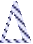 0ΔΗΜΟΤΙΚΗ ΕΠΙΧΕΙΡΗΣΗ2017-04-13«ΠΡΟΜΗΘΕΙΑ ΥΛΙΚΩΝ ΓΙΑ ΤΗΝΤΟΠΟΘΕΤΗΣΗ ΝΕΩΝ Θ/Υ»ΤΗΛΕΘΕΡΜΑΝΣΗΣ ΕΥΡΥΤΕΡΗΣ ΠΕΡΙΟΧΗΣ ΑΜΥΝΤΑΙΟΥΤΕΧΝΙΚΗ ΠΕΡΙΓΡΑΦΗ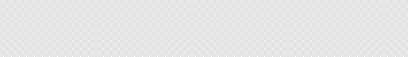 Π Ε Ρ Ι Ε Χ Ο Μ Ε Ν Α1.    ΓΕΝΙΚΑ ...........................................................................................................12.  ΑΝΤΙΚΕΙΜΕΝΟ ΠΡΟΜΗΘΕΙΑΣ……………………………………………………..217P1.ROΓΕCΝΙ0Κ0Α6070872 2017-04-13Σκοπός αυτής της τεχνικής έκθεσης είναι να δώσει την γενική περιγραφή των υλικών για την τοποθέτηση νέων θερμικών υποσταθμών τα οποία πρόκειται να προμηθευτεί η Δημοτική Επιχείρηση Τηλεθέρμανσης της Ευρύτερης Περιοχής Αμυνταίου (ΔΕΤΕΠΑ), προκειμένου να  χρησιμοποιηθούν στην εγκατάσταση τηλεθέρμανσης της  ευρύτερης περιοχής Αμυνταίου.Η τεχνική έκθεση μαζί με τις τεχνικές προδιαγραφές   που τη συμπληρώνουν και τα ενσωματωμένα στα τεύχη αυτά σχέδια, αποτελούν την τεχνική περ ιγραφή του έργου της προμήθειας υλικών   για την τοποθέτηση νέων θερμικών υποσταθμών για την τηλεθέρμανση της ευρύτερης περιοχής Αμυνταίου.Η ΔΕΤΕΠΑ με την σύμβαση αυτή θα προμηθευτεί υλικά για την τοποθέτηση θερμικών υποσταθμών.Η ρύθμιση του αποδιδόμενου από το σύστημα θερμικού φορτίου στην πόλη θα είναι θερμοκρασιακή  σε  εποχιακή  βάση,  μέσω  επιλογής  της  κατάλληλης  θ ερμοκρασίας προσαγωγής, ανάλογα και με τις καιρικές συνθήκες και κυμαίνεται μεταξύ 60°C και120°C.Το σύνολο σχεδόν των υφιστάμενων εγκαταστάσεων κεντρικής θέρμανσης στα κτίρια της  περιοχής,  είναι  σχεδιασμένες  έτσι  ώστε  να  αποδίδεται  το  ονομαστικό  θερμικό φορτίο στους χώρους μέσω των μονάδων εναλλαγής (π.χ. θερμαντικά σώματα ακτινοβολίας) με δισωλήνια συστήματα θερμού νερού, θερμοκρασιών της τάξης των70°C-80°C. Στο σύνολο σχεδόν των κτιρίων που διαθέτουν κεντρική θέρμανση χρησιμοποιούνται για την παραγωγή θερμότητας κατάλληλοι πιεστικοί λέβητες θερμούΣε κάθε περίπτωση, η κυκλοφορία του θερμού νερού στα κτίρια επιτυγχάνεται μέσω εγκατεστημένων   αντλιών   -   κυκλοφορητών   (εξαναγκασμένη   κυκλοφορία)   και   οι διατάξεις  ασφαλείας,  παραλαβής  διαστολών  και  πλήρωσης  εί ναι  είτε  ανοιχτού  είτε κλειστού τύπου.Η συνήθης πρακτική κατά τη σύνδεση των κτιρίων της πόλης στο σύστημα τηλεθέρμανσης, σύμφωνα και με την μέχρι σήμερα ισχύουσα πρακτική στην Ελλάδα, αλλά και στις άλλες χώρες της Ε.Ε., είναι να τοποθετείται ο θερμικός υποσταθμός στο χώρο του υπάρχοντος λεβητοστασίου και να πραγματοποιείται κατάλληλος παραλληλισμός  θερμικού  υποσταθμού  και  λέβητα,  με  τρόπο  που  ο  δεύτερος  να αποτελεί εφεδρεία σε περιπτωση διακοπής της λειτουργίας του συστήματος τηλεθέρμανσης.17P2.ROΑΝCΤ0ΙΚ0ΕΙ6Μ0Ε7ΝΟ08ΠΡ7Ο2Μ2ΗΘ0Ε1ΙΑ7Σ-04-13Στο αντικείμενο της προμήθειας περιλαμβάνεται:1) Η προμήθεια υλικών για την τοποθέτηση νέων θερμικών υποσταθμών σύμφωνα με το τεύχος των τεχνικών προδιαγραφών και την συγγραφη του εργου.2) Η συσκευασία, μεταφορά και αποθήκευση (φορτοεκφόρτωση και στίβαξη) στις αποθήκες της ΔΕΤΕΠΑ, σύμφωνα με τα όσα αναφέρονται στις τεχνικές προδιαγραφές.3) Η προμήθεια όλου του εξοπλισμού σύνδεσης σύμφωνα με το παρόν τεύχος.4) Η έκδοση των οποιονδήποτε πιστοποιητικών, εγγράφων, έντυπων και εγχειριδίων απαιτούνται  σύμφωνα  και  με  τα  όσα  αναφέρονται  στα  αντίστοιχα  κεφάλαια  των τεχνικών προδιαγραφών.ΑΜΥΝΤΑΙΟ ΜΑΡΤΙΟΣ 2017,ΣΥΝΤΑΧΘΗΚΕΣΑΜΑΡΑΣ ΣΥΜΕΩΝΜηχανίκος Αυτοματισμού Τ.Ε.ΕΛΕΓΧΘΗΚΕΔΕΤΣΚΑΣ ΠΑΝΑΓΙΩΤΗΣΠροϊστάμενος Τ.Υ. Μηχανολόγος Μηχανικός Τ.Ε.ΘΕΩΡΗΘΗΚΕΚΥΡΙΑΚΟΠΟΥΛΟΣ ΚΩΝ/ΝΟΣΓεν. Διευθυντής ΔΕΤΕΠΑ Διπλ. Ηλεκ/γος Μηχανικός M.Sc.17PROC006070872 2017-04-13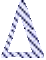 17PROC006070872 2017-04-13ΠΕΡΙΕΧΟΜΕΝΑ1.       ΓΕΝΙΚΕΣ ΑΠΑΙΤΗΣΕΙΣ ................................ ................................ ............................. 32.       ΤΡΟΠΟΣ ΕΠΙΜΕΤΡΗΣΗΣ - ΑΝΤΙΚΕΙΜΕΝΟ ΠΛΗΡΩΜΗΣ ................................ ........ 1617PROC006070872 2017-04-13ΤΕΥΧΟΣ ΤΕΧΝΙΚΩΝ ΠΡΟΔΙΑΓΡΑΦΩΝ ΤΩΝ ΥΛΙΚΩΝ ΓΙΑ ΤΗΝ ΤΟΠΟΘΕΤΗΣΗ ΝΕΩΝ Θ/Υ1.  ΓΕΝΙΚΕΣ ΑΠΑΙΤΗΣΕΙΣ1.1    Οι προδιαγραφές που ακολουθούν και συνιστούν το τεύχος των τεχνικών προδιαγραφών αναφέρονται στην προμήθεια υλικών για την τοποθέτηση νέων Θ/Υ.1.2    Οι κατασκευαστές των υλικών θα διαθέτουν ISO 9001.1.3    Επιπλέον απαιτήσεις και ιδιαίτερα χαρακτηριστικά των παραπάνω υλικών  αναφέρονται στα επιμέρους κεφάλαια.1.4    Τα  υλικά  που  θα  προμηθεύσει  ο  ανάδοχος  αφορούν  υλικά  που  απαιτούνται  για  την τοποθέτηση νέων θερμικών υποσταθμών όπως αυτά ορίζονται και τυποποιούνται παρακάτω.1.6   Όλα τα υλικα πρεπει να φερουν την ενδειξη CE.1. ΣΩΛΗΝΩΣΕΙΣ - ΕΙΔΙΚΑ ΤΕΜΑΧΙΑ1.1. Οι σωληνώσεις και τα ειδικά τεμάχια θα είναι κατασκευασμένα από χά λυβα ποιότηταςP235TR1 κατά EN 10025:1990.1.2.  Οι  σωληνώσεις  θα  είναι  άνευ  ραφής  κατά  ΕΝ10216-1,  διαστάσεων  σύμφωνα  με  τοΕΝ10220.1.3. Τα καμπύλα τεμάχια (γωνίες) 90° θα είν αι συγκολλητά (R 1.5 – 2,5 d)  κατά ANSI B16.9ASTM A234 WPB SCH40 με ελάχιστο πάχος όπως αυτό αναγράφεται στον παρακάτω πίνακα.1.4. Σωληνώσεις και ειδικά τεμάχια διαφορετικής ποιότητας γίνονται δεκτά, εφόσον είναι αποδεδειγμένα καλύτερα από την αναφερόμενη στο παρόν άρθρο.1.5.   Οι   βασικές   διαστάσεις   σωληνώσεων   και   ειδικών   τεμαχίων   θα   είναι   αυτές   που αναφέρονται στον παρακάτω πίνακα :17PROC006070872 2017-04-13Η   Δ.Ε.Τ.Ε.Π.Α   ΜΕ   ΠΟΙΝΗ   ΑΠΟΚΛΕΙΣΜΟΥ   ζητά   από   τους   διαγωνιζόμενους   να προσκομίσουν μαζι με την προσφορά τους (στον φάκελο ΤΕΧΝΙΚΗΣ ΠΡΟΣΦΟΡΑΣ ) τα παρακάτω:α. Υπεύθυνη Δήλωση του Ν. 1599/1986, στην οποία θα δηλώνεται ότι τα προσφερόμενα είδηκαλύπτουν όλες τις απαιτήσεις των τεχνικών προδιαγραφών της παρούσας διακήρ υξης.β.  Πιστοποιητικό  διασφάλισης  ποιότητας  παραγωγής  κατά     ΕΝ       ISO  9001:2008       του εργοστασίου κατασκευής. To πιστοποιητικό αυτό πρέπει να βρίσκεται σε ισχύ και το πεδίο εφαρμογής του να καλύπτει τα υπό προμήθεια υλικά.γ. Τεχνική Περιγραφή, πλήρη και αναλυτική στην ελληνική γλώσσα, του προτεινόμενου και προσφερόμενου   εξοπλισμού.   Η   τεχνική   περιγραφή   θα   γίνεται   μ  ε   σαφήνεια   και πληρότητα σε τρόπο ώστε να γίνει πλήρως κατανοητή και σαφής η προσφορά του διαγωνιζόμενου από πλευράς   πληρότητας   προσφερόμενου   εξοπλισμού   και   υλικών, συμφωνίας   με   τις   προδι α-  γραφές  της  υπηρεσίας,  ποιότητας  χρησιμοποιούμενων υλικών, ασφάλειας  λειτουργίας και ευκολίας συντήρησης. Η τεχνική περιγραφή μπορεί να είναι  πληροφοριακά  έντυπα,  prospectus,  τεχνικά  φυλλάδια,  πιστοποιητικά  και οποιοδήποτε άλλο  διατιθέμενο  στοιχείο  τεκμηρίωσης  που  να  αποδεικνύει  την συμμόρφωση  των  προσφερόμενων  υλικών,  με  τις  απαιτήσεις  των  τεχνικών προδιαγραφών  και  με  τις  λοιπές  υποχρεώσεις και όρους,  ώστε  να  είναι εύκολη η αξι ολόγηση από την αρμόδια επιτροπή.δ.Πιστοποιητικά των κατασκευαστών των υλικών.2. ΜΟΝΩΣΕΙΣ2.1.  Οι  μονωσεις  θα  είναι  από  εύκαμπτο  μονωτικό  υλικό  από  συνθετικό  καουτσούκ  ή αφρώδες    πλαστικό,    σε    μορφή    σωλήνων    (ενδεικτικού    τύπου    ARMAFLEX    ή17PROC006070872 2017-04-13KLIMAFLEX).2.2.  Ο συντελεστής θερμικής αγωγιμότητας του μονωτικού υλικού (λ) θα είναι μικρότερος από την τιμή λ=0.036 W/m.k στους 0°C και λ=0.040 W/m.k στους 40°C και αυτό θα αποδεικνύεται από πιστοποιητικό αναγνωρισμένου οργανισμού, αρμοδίου για την εκτέλεση μετρήσεων και τη χορήγηση των σχετικών πιστοποιητικών.2.3. Θα είναι κατάλληλο για θερμοκρασίες λειτουργίας έως 115°C (συνεχ ής λειτουργία έως100°C) και όταν καίγεται δεν θα εκλύει δηλητηριώδη αέρια, ενώ η φλόγα του θα είναι αυτοσβενόμενη.2.4 Τα πάχη των μονώσεων θα είναι ανάλογα με τη διάμετρο του σωλήνα, όπως φαίνονται στον πατακάτω πίνακα:Η   Δ.Ε.Τ.Ε.Π.Α   ΜΕ   ΠΟΙΝΗ   ΑΠΟΚΛΕΙΣΜΟΥ   ζητά   από   τους   διαγωνιζόμενους   να προσκομίσουν μαζι με την προσφορά τους (στον φάκελο ΤΕΧΝΙΚΗΣ ΠΡΟΣΦΟΡΑΣ ) τα παρακάτω:α. Υπεύθυνη Δήλωση του Ν. 1599/1986, στην οποία θα δηλώνεται ότι τα προσφερόμενα είδηκαλύπτουν όλες τις απαιτήσεις των τεχνικών προδιαγραφών της παρούσας διακήρ υξης.β.  Πιστοποιητικό  διασφάλισης  ποιότητας  παραγωγής  κατά     ΕΝ       ISO  9001:2008       του εργοστασίου κατασκευής. To πιστοποιητικό αυτό πρέπει να βρίσκεται σε ισχύ και το πεδίο εφαρμογής του να καλύπτει τα υπό προμήθεια υλικά.γ. Τεχνική Περιγραφή, πλήρη και αναλυτική στην ελληνική γλώσσα, του προτεινόμενου και προσφερόμενου   εξοπλισμού.   Η   τεχνική   περιγραφή   θα   γίνεται   μ  ε   σαφήνεια   και πληρότητα σε τρόπο ώστε να γίνει πλήρως κατανοητή και σαφής η προσφορά του διαγωνιζόμενου από πλευράς   πληρότητας   προσφερόμενου   εξοπλισμού   και   υλικών, συμφωνίας   με   τις   προδι α-  γραφές  της  υπηρεσίας,  ποιότητας  χρησιμοποιούμενων υλικών, ασφάλειας  λειτουργίας και ευκολίας συντήρησης. Η τεχνική περιγραφή μπορεί να είναι  πληροφοριακά  έντυπα,  prospectus,  τεχνικά  φυλλάδια,  πιστοποιητικά  και οποιοδήποτε   άλλο    διατιθέμενο    στοιχείο    τεκμηρίωσης    που    να    αποδεικνύει    την17PROC006070872 2017-04-13συμμόρφωση  των  προσφερόμενων  υλικών,  με  τις  απαιτήσεις  των  τεχνικών προδιαγραφών  και  με  τις  λοιπές  υποχρεώσεις και όρους,  ώστε  να  είναι εύκολη η αξι ολόγηση από την αρμόδια επιτροπή.δ.Πιστοποιητικά των κατασκευαστών των υλικών.3. ΣΩΛΗΝΩΣΕΙΣ ΧΑΛΚΟΥ – ΕΙΔΙΚΑ ΤΕΜΑΧΙΑ3.1. Οι χαλκοσωλήνες  θα είναι άνευ ραφής, κατά EN 1057:1996 γυμνοί.3.2. Οι χαλκοσωλήνες θα είναι κατασκευασμένοι από από χαλκό αποξειδωμένο με φώσφορο (CU 99.9& και P=0.0015%-0.04%) σύμφωνα με το προτυπο ΕΝ 1057:1996 καθαροί, ομαλοί και ελεύθεροι ελλαττωμάτων. Οι χαλκοσωλήνες θα είναι για διαστάσεις Φ15 εως Φ22 ημίσκλυροι και από Φ28 εως Φ108 σκληροί.3.3. Τα εξαρτήματα σύνδεσης (καμπύλες, συστολές ,ταυ κ.τ.λ) από χαλκό ή  κράματα του, για τριχοειδή κολληση κατά ΕΝ 1254-1:1998.3.4.  Οι χαλκοσωλήνες και τα ειδικά τεμάχια πρέπει να έχουν ελάχιστα επιτρεπόμενα πάχη τοιχώματος σύμφωνα με χαρακτηριστικά που αναφέρονται στις ΕΤΕΠ ΕΛΟΤ 04-01-03-00,δηλαδή 15x1mm, 28x1mm, 35x1mm (ονομαστική εξωτερική διάμετρος mm x ονομαστικό πάχος τοιχόματος mm).Η   Δ.Ε.Τ.Ε.Π.Α   ΜΕ   ΠΟΙΝΗ   ΑΠΟΚΛΕΙΣΜΟΥ   ζητά   από   τους   διαγωνιζόμενους   να προσκομίσουν μαζι με την προσφορά τους (στον φάκελο ΤΕΧΝΙΚΗΣ ΠΡΟΣΦΟΡΑΣ ) τα παρακάτω:α. Υπεύθυνη Δήλωση του Ν. 1599/1986, στην οποία θα δηλώνεται ότι τα προσφερόμενα είδηκαλύπτουν όλες τις απαιτήσεις των τεχνικών προδιαγραφών της παρούσας διακήρ υξης.β.  Πιστοποιητικό  διασφάλισης  ποιότητας  παραγωγής  κατά     ΕΝ       ISO  9001:2008       του εργοστασίου κατασκευής. To πιστοποιητικό αυτό πρέπει να βρίσκεται σε ισχύ και το πεδίο εφαρμογής του να καλύπτει τα υπό προμήθεια υλικά.γ. Τεχνική Περιγραφή, πλήρη και αναλυτική στην ελληνική γλώσσα, του προτεινόμενου και προσφερόμενου   εξοπλισμού.   Η   τεχνική   περιγραφή   θα   γίνεται   μ  ε   σαφήνεια   και πληρότητα σε τρόπο ώστε να γίνει πλήρως κατανοητή και σαφής η προσφορά του διαγωνιζόμενου από πλευράς   πληρότητας   προσφερόμενου   εξοπλισμού   και   υλικών, συμφωνίας   με   τις   προδι α-  γραφές  της  υπηρεσίας,  ποιότητας  χρησιμοποιούμενων υλικών, ασφάλειας  λειτουργίας και ευκολίας συντήρησης. Η τεχνική περιγραφή μπορεί να είναι  πληροφοριακά  έντυπα,  prospectus,  τεχνικά  φυλλάδια,  πιστοποιητικά  και οποιοδήποτε   άλλο    διατιθέμενο    στοιχείο    τεκμηρίωσης    που    να    αποδεικνύει    την17PROC006070872 2017-04-13συμμόρφωση  των  προσφερόμενων  υλικών,  με  τις  απαιτήσεις  των  τεχνικών προδιαγραφών  και  με  τις  λοιπές  υποχρεώσεις και όρους,  ώστε  να  είναι εύκολη η αξι ολόγηση από την αρμόδια επιτροπή.δ.Πιστοποιητικά των κατασκευαστών των υλικών.4. ΔΙΚΛΕΙΔΕΣ ΑΠΟΜΟΝΩΣΗΣ – ΕΚΚΕΝΩΣΗΣ4.1.   Οι  δικλείδες  θα  είναι  τύπου  βαλβίδας  με  μπίλια  (ball  valve)  με  βιδωτά  άκρα, ονομαστικής πίεσης τουλάχιστον PN16bar, μέγιστης θερμοκρασίας λειτουργίας 120°C.4.2.Το σώμα θα είναι από χυτοσίδηρο ή χυτοχάλυβα ή ορείχαλκο, ενώ τα κινούμενα μέρη αυτών (μπίλια και στέλεχος ) θα είναι από σφυρίλατο ορείχαλκο EN12165 CW617N . Θα φέρουν κατάλληλο υλικό στεγάνωσης, ώστε να εξασφαλίζεται η πλήρης στεγανότητ α σε διαφορική πίεση ανάντι-κατάντι αυτών κατ' ελάχιστο 16 bar.4.3. Στο στέλεχος θα είναι προσαρμοσμένο, με δυνατότητα αποσυναρμολόγησής του, το χειριστήριο που θα είναι από αλουμίνιο ή από σίδηρο γαλβανισμένο. Η πλήρης διαδρομή της δικλείδας από θέση "ανοιχτή" σε θέση "κλειστή" θα επιτυγχάνεται με στροφή του χειριστηρίου 90°. Θα πρέπει η κατάσταση ON/OFF της δικλείδας να υποδηλώνεται από τη σχετική θέση του χειριστηρίου σε σχέση με τη σωλήνωση όπως και να υπάρχουν τερματικές διατάξεις στο χειριστήριο σε θ έση ανοικτή και κλειστή.Η Δ.Ε.Τ.Ε.Π.Α ΜΕ ΠΟΙΝΗ ΑΠΟΚΛΕΙΣΜΟΥ ζητά από τους διαγωνιζόμενους να προσκομίσουν μαζι με την προσφορά τους (στον φάκελο ΤΕΧΝΙΚΗΣ ΠΡΟΣΦΟΡΑΣ ) τα παρακάτω:α. Υπεύθυνη Δήλωση του Ν. 1599/1986, στην οποία θα δηλώνεται ότι τα προσφερόμενα είδηκαλύπτουν όλες τις απαιτήσεις των τεχνικών προδιαγραφών της παρούσας διακήρ υξης.β.  Πιστοποιητικό  διασφάλισης  ποιότητας  παραγωγής  κατά     ΕΝ       ISO  9001:2008       του εργοστασίου κατασκευής. To πιστοποιητικό αυτό πρέπει να βρίσκεται σε ισχύ και το πεδίο εφαρμογής του να καλύπτει τα υπό προμήθεια υλικά.γ. Τεχνική Περιγραφή, πλήρη και αναλυτική στην ελληνική γλώσσα, του προτεινόμενου και προσφερόμενου   εξοπλισμού.   Η   τεχνική   περιγραφή   θα   γίνεται   μ  ε   σαφήνεια   και πληρότητα σε τρόπο ώστε να γίνει πλήρως κατανοητή και σαφής η προσφορά του διαγωνιζόμενου από πλευράς   πληρότητας   προσφερόμενου   εξοπλισμού   και   υλικών, συμφωνίας   με   τις   προδι α-  γραφές  της  υπηρεσίας,  ποιότητας  χρησιμοποιούμενων υλικών, ασφάλειας  λειτουργίας και ευκολίας συντήρησης. Η τεχνική περιγραφή μπορεί να είναι    πληροφοριακά    έντυπα,    prospectus,    τεχνικά    φυλλάδια,    πιστοποιητικά    και17PROC006070872 2017-04-13οποιοδήποτε άλλο  διατιθέμενο  στοιχείο  τεκμηρίωσης  που  να  αποδεικνύει  την συμμόρφωση  των  προσφερόμενων  υλικών,  με  τις  απαιτήσεις  των  τεχνικών προδιαγραφών  και  με  τις  λοιπές  υποχρεώσεις και όρους,  ώστε  να  είναι εύκολη η αξι ολόγηση από την αρμόδια επιτροπή.δ.Πιστοποιητικά των κατασκευαστών των υλικών.5.  ΕΙΔΙΚΑ ΤΕΜΑΧΙΑ ΓΑΛΒΑΝΙΣΜΕΝΑ Ή ΜΑΥΡΑΟι λυόμενοι σύνδεσμοι τα εξαρτήματα και τα ειδικά τεμάχια θα είν αι από μαλακτοποιημένο χυτοσίδηρο (μαγιάμπλ) κατά EN 10242. με ενισχυμένα χείλη στην περιοχή της εσωτερικής κοχλιώσεως   (κορδονάτα),   κατά  ΕΛΟΤ  567.  Το  σπείρωμα  θα  είναι  σύμφωνα  με  τον κανονισμό ΕΛΟΤ 267.1, ISO 7-1 με αντοχή σε ονομαστική πίεση PN16. Η επικάλυψη των γαλβανισμένων εξαρτημάτων θα είναι με στρώσεις ψευδαργύρου μέσω διαδικασίας θερμού γαλβανίσματος.Η   Δ.Ε.Τ.Ε.Π.Α   ΜΕ   ΠΟΙΝΗ   ΑΠΟΚΛΕΙΣΜΟΥ   ζητά   από   τους   διαγωνιζόμενους   να προσκομίσουν μαζι με την προσφορά τους (στον φάκελο ΤΕΧΝΙΚΗΣ ΠΡΟΣΦΟΡΑΣ ) τα παρακάτω:α. Υπεύθυνη Δήλωση του Ν. 1599/1986, στην οποία θα δηλώνεται ότι τα προσφερόμενα είδηκαλύπτουν όλες τις απαιτήσεις των τεχνικών προδιαγραφών της παρούσας διακήρ υξης.β.  Πιστοποιητικό  διασφάλισης  ποιότητας  παραγωγής  κατά     ΕΝ       ISO  9001:2008       του εργοστασίου κατασκευής. To πιστοποιητικό αυτό πρέπει να βρίσκεται σε ισχύ και το πεδίο εφαρμογής του να καλύπτει τα υπό προμήθεια υλικά.γ. Τεχνική Περιγραφή, πλήρη και αναλυτική στην ελληνική γλώσσα, του προτεινόμενου και προσφερόμενου   εξοπλισμού.   Η   τεχνική   περιγραφή   θα   γίνεται   μ  ε   σαφήνεια   και πληρότητα σε τρόπο ώστε να γίνει πλήρως κατανοητή και σαφής η προσφορά του διαγωνιζόμενου από πλευράς   πληρότητας   προσφερόμενου   εξοπλισμού   και   υλικών, συμφωνίας   με   τις   προδι α-  γραφές  της  υπηρεσίας,  ποιότητας  χρησιμοποιούμενων υλικών, ασφάλειας  λειτουργίας και ευκολίας συντήρησης. Η τεχνική περιγραφή μπορεί να είναι  πληροφοριακά  έντυπα,  prospectus,  τεχνικά  φυλλάδια,  πιστοποιητικά  και οποιοδήποτε άλλο  διατιθέμενο  στοιχείο  τεκμηρίωσης  που  να  αποδεικνύει  την συμμόρφωση  των  προσφερόμενων  υλικών,  με  τις  απαιτήσεις  των  τεχνικών προδιαγραφών  και  με  τις  λοιπές  υποχρεώσεις και όρους,  ώστε  να  είναι εύκολη η αξι ολόγηση από την αρμόδια επιτροπή.δ.Πιστοποιητικά των κατασκευαστών των υλικών.17PROC006070872 2017-04-136. ΜΑΝΟΜΕΤΡΑ6.1. Θα έχουν πλάκα ενδείξεων ωρολογιακού τύπου διαμέτρου τουλάχιστον 60mm και θα έχουν υποδιαιρέσεις βήματος μέχρι και 1 bar.6.2. Θα είναι γεμάτα με λάδι σιλικόνης για την προστασία από τους κραδασμούς.6.3. Το μανόμετρο θα είναι κάθετης τοποθέτησης με σπείρωμα στ ο κάτω μέρος του οργάνου, για την προσαρμογή του στη σωλήνωση.6.4. Το διάφραγμα θα είναι από ανοξείδωτο χάλυβα6.5. Η κλάση ακριβείας δεν θα υπερβαίνει την τιμή 1.6 (μέγιστη απόκλιση  1.6%).Η   Δ.Ε.Τ.Ε.Π.Α   ΜΕ   ΠΟΙΝΗ   ΑΠΟΚΛΕΙΣΜΟΥ   ζητά   από   τους   διαγωνιζόμενους   να προσκομίσουν μαζι με την προσφορά τους (στον φάκελο ΤΕΧΝΙΚΗΣ ΠΡΟΣΦΟΡΑΣ ) τα παρακάτω:α. Υπεύθυνη Δήλωση του Ν. 1599/1986, στην οποία θα δηλώνεται ότι τα προσφερόμενα είδηκαλύπτουν όλες τις απαιτήσεις των τεχνικών προδιαγραφών της παρούσας διακήρ υξης.β.  Πιστοποιητικό  διασφάλισης  ποιότητας  παραγωγής  κατά     ΕΝ       ISO  9001:2008       του εργοστασίου κατασκευής. To πιστοποιητικό αυτό πρέπει να βρίσκεται σε ισχύ και το πεδίο εφαρμογής του να καλύπτει τα υπό προμήθεια υλικά.γ. Τεχνική Περιγραφή, πλήρη και αναλυτική στην ελληνική γλώσσα, του προτεινόμενου και προσφερόμενου   εξοπλισμού.   Η   τεχνική   περιγραφή   θα   γίνεται   μ  ε   σαφήνεια   και πληρότητα σε τρόπο ώστε να γίνει πλήρως κατανοητή και σαφής η προσφορά του διαγωνιζόμενου από πλευράς   πληρότητας   προσφερόμενου   εξοπλισμού   και   υλικών, συμφωνίας   με   τις   προδι α-  γραφές  της  υπηρεσίας,  ποιότητας  χρησιμοποιούμενων υλικών, ασφάλειας  λειτουργίας και ευκολίας συντήρησης. Η τεχνική περιγραφή μπορεί να είναι  πληροφοριακά  έντυπα,  prospectus,  τεχνικά  φυλλάδια,  πιστοποιητικά  και οποιοδήποτε άλλο  διατιθέμενο  στοιχείο  τεκμηρίωσης  που  να  αποδεικνύει  την συμμόρφωση  των  προσφερόμενων  υλικών,  με  τις  απαιτήσεις  των  τεχνικών προδιαγραφών  και  με  τις  λοιπές  υποχρεώσεις και όρους,  ώστε  να  είναι εύκολη η αξι ολόγηση από την αρμόδια επιτροπή.δ.Πιστοποιητικά των κατασκευαστών των υλικών.17PROC006070872 2017-04-137. ΦΙΛΤΡΑ7.1.  Το  φίλτρο    θα  είναι  απο  χυτοσίδηρο,  ορειχάλκινο  ή  χυτοχαλύβδινο,  ονομαστικής πιέσεως PN16bar, μέγιστης θερμοκρασίας λειτουργίας 120°C.7.2. Στο σώμα των φίλτρων θα αναγράφονται ανεξίτηλα η ονομαστική διάμετρος, η ονομαστική πίεση και το εργοστάσιο κατασκευής.7.3. Τα φίλτρα θα είναι λυόμενης δύνδεσης και θα φέρουν ανοξείδωτο χάλυβα ΑISI304 διάτρητο έλασμα κυλινδρικό με δυνατότητα εξάρμωσης με αφαίρεση φλατζωτού ή βιδωτού πωματός.  Η  ελεύθερη  επιφάνεια  των  οπών  του  διάτρητου  φίλτρου -ελάσματος  θα  είναι τουλάχιστον τριπλάσια της διατομής του σωλήνα στον οποίο συνδέεται. Οι διαστάσεις των οπών (μέγεθος mesh) θα είναι οπωσδήποτε όμως μικρότερες ή ίσες με 0.65mm.7.4. Κατά την παράδοση των φίλτρων ο προμηθευτής θα προσκομίσει έντυπα όπου θα φαίνονται τα ονομαστικά μεγέθη των φίλτρων, ο τύπος αυτών, τα υλικά κατασκευής και ο συντελεστής υδραυλικής αντίστασης.Η   Δ.Ε.Τ.Ε.Π.Α   ΜΕ   ΠΟΙΝΗ   ΑΠΟΚΛΕΙΣΜΟΥ   ζητά   από   τους   διαγωνιζόμενους   να προσκομίσουν μαζι με την προσφορά τους (στον φάκελο ΤΕΧΝΙΚΗΣ ΠΡΟΣΦΟΡΑΣ ) τα παρακάτω:α. Υπεύθυνη Δήλωση του Ν. 1599/1986, στην οποία θα δηλώνεται ότι τα προσφερόμενα είδηκαλύπτουν όλες τις απαιτήσεις των τεχνικών προδιαγραφών της παρούσας διακήρ υξης.β.  Πιστοποιητικό  διασφάλισης  ποιότητας  παραγωγής  κατά     ΕΝ       ISO  9001:2008       του εργοστασίου κατασκευής. To πιστοποιητικό αυτό πρέπει να βρίσκεται σε ισχύ και το πεδίο εφαρμογής του να καλύπτει τα υπό προμήθεια υλικά.γ. Τεχνική Περιγραφή, πλήρη και αναλυτική στην ελληνική γλώσσα, του προτεινόμενου και προσφερόμενου   εξοπλισμού.   Η   τεχνική   περιγραφή   θα   γίνεται   μ  ε   σαφήνεια   και πληρότητα σε τρόπο ώστε να γίνει πλήρως κατανοητή και σαφής η προσφορά του διαγωνιζόμενου από πλευράς   πληρότητας   προσφερόμενου   εξοπλισμού   και   υλικών, συμφωνίας   με   τις   προδι α-  γραφές  της  υπηρεσίας,  ποιότητας  χρησιμοποιούμενων υλικών, ασφάλειας  λειτουργίας και ευκολίας συντήρησης. Η τεχνική περιγραφή μπορεί να είναι  πληροφοριακά  έντυπα,  prospectus,  τεχνικά  φυλλάδια,  πιστοποιητικά  και οποιοδήποτε άλλο  διατιθέμενο  στοιχείο  τεκμηρίωσης  που  να  αποδεικνύει  την συμμόρφωση  των  προσφερόμενων  υλικών,  με  τις  απαιτήσεις  των  τεχνικών προδιαγραφών  και  με  τις  λοιπές  υποχρεώσεις και όρους,  ώστε  να  είναι εύκολη η αξι ολόγηση από την αρμόδια επιτροπή.17PROC006070872 2017-04-13δ.Πιστοποιητικά των κατασκευαστών των υλικών.8.ΣΤΗΡΙΓΜΑΤΑ8.1. Τα στηρίγματα των σωλήνων θα είναι μεταλλικά γαλβανισμενα με ενσωματωμένη βιδα (στριφώνι) κατάλληλη για ούπα. Το στρ ιφώνι πρέπει να έχει μήκος 80mm έως 120mm. Θα είναι τύπου κολάρων μονα ή διπλά για σωλήνες αντίστοιχης διαμέτρου.Η   Δ.Ε.Τ.Ε.Π.Α   ΜΕ   ΠΟΙΝΗ   ΑΠΟΚΛΕΙΣΜΟΥ   ζητά   από   τους   διαγωνιζόμενους   να προσκομίσουν μαζι με την προσφορά τους (στον φάκελο ΤΕΧΝΙΚΗΣ ΠΡΟΣΦΟΡΑΣ) τα παρακάτω:α. Υπεύθυνη Δήλωση του Ν. 1599/1986, στην οποία θα δηλώνεται ότι τα προσφερόμενα είδη καλύπτουν όλες τις απαιτήσεις των τεχνικών προδιαγραφών της παρούσας διακήρυξης.9. ΚΟΛΛΗΣΕΙΣ9.1.Η συγκόλληση του χαλκού θα γίνει με μαλακή κόλληση χαλκού η οποία δεν θα περιέχει μόλυβδο και θα είναι κατάλληλη για χρήση σε εγκαταστάσεις θερμανσης και ύδρευσης.9.2 Οι βέργες σιδηροκόλλησης θα είναι επιχαλκωμένες συμπαγείς ράβδοι με καλό άπλωμα κατάλληλες για συγκόλληση με φλόγα οξυγόνου ασετυλίνης σύμφωνα με ASTM: A-S269T: RG60 κατά DIN 8554 GII.Η   Δ.Ε.Τ.Ε.Π.Α   ΜΕ   ΠΟΙΝΗ   ΑΠΟΚΛΕΙΣΜΟΥ   ζητά   από   τους   διαγωνιζόμενους   να προσκομίσουν μαζι με την προσφορά τους (στον φάκελο ΤΕΧΝΙΚΗΣ ΠΡΟΣΦΟΡΑΣ ) τα παρακάτω:α. Υπεύθυνη Δήλωση του Ν. 1599/1986, στην οποία θα δηλώνεται ότι τα προσφερόμενα είδηκαλύπτουν όλες τις απαιτήσεις των τεχνικών προδιαγραφών της παρούσας διακήρ υξης.β.  Πιστοποιητικό  διασφάλισης  ποιότητας  παραγωγής  κατά     ΕΝ       ISO  9001:2008       του εργοστασίου κατασκευής. To πιστοποιητικό αυτό πρέπει να βρίσκεται σε ισχύ και το πεδίο εφαρμογής του να καλύπτει τα υπό προμήθεια υλικά.γ. Τεχνική Περιγραφή, πλήρη και αναλυτική στην ελληνική γλώσσα, του προτεινόμενου και προσφερόμενου   εξοπλισμού.   Η   τεχνική   περιγραφή   θα   γίνεται   με   σαφήνεια   και πληρότητα σε τρόπο ώστε να γίνει πλήρως κατανοητή και σαφής η προσφορά του διαγωνιζόμενου από πλευράς   πληρότητας   προσφερόμενου   εξοπλισμού   και   υλικών, συμφωνίας   με   τις   προδι α-  γραφές  της  υπηρεσίας,  ποιότητας  χρησιμοποιούμενων υλικών, ασφάλειας  λειτουργίας και ευκολίας συντήρησης. Η τεχνική περιγραφή μπορεί να17PROC006070872 2017-04-13είναι  πληροφοριακά  έντυπα,  prospectus,  τεχνικά  φυλλάδια,  πιστοποιητικά  και οποιοδήποτε άλλο  διατιθέμενο  στοιχείο  τεκμηρίωσης  που  να  αποδεικνύει  την συμμόρφωση  των  προσφερόμενων  υλικών,  με  τις  απαιτήσεις  των  τεχνικών προδιαγραφών  και  με  τις  λοιπές  υποχρεώσεις και όρους,  ώστε  να  είναι εύκολη η αξι ολόγηση από την αρμόδια επιτροπή.10. ΚΑΘΑΡΙΣΤΙΚΗ ΑΛΟΙΦΗ ΧΑΛΚΟΣΩΛΗΝΩΝ - ΓΥΑΛΟΧΑΡΤΑ10.1.  Πριν την συγκόλληση των τεμαχίων χαλκού και των κραμάτων του γίνεται καθαρισμός και προετοιμασία των προς συγκόλληση τμημάτων με αποξειδωτικό καθαριστικό (καθαριστική αλοιφή χαλκοσωλήνων).Το αποξειδωτικό καθαριστικό αυτό πρέπει να είναι κορυφαίας ποιότητας κατάλληλο για ολες τις μαλακές κολλήσεις σε χαλκό, ορείχαλκοι, ψευδάργυρο.    Θα προετοιμάζει τις επιφάνειες για γρήγορη, καθαρή και σίγουρη συγκόλληση.    Δεν θα είναι τοξικό, δεν θα περιέχει μόλυβδο, δεν θα στάζει, δεν θα χύνεται.    Θα διεισδύει και θα διαπερνά ακόμη και λεπτότατη μεβράνη λίπους,	Θα καθαρίζει και θα εξαγνίζει την επιφάνεια με τριχοτροπική λειτουργία, θα σταματά την οξείδωση, θα στέλνει την κόλληση όπου απαιτείται και θα εξασφαλίζει γρήγορες και ασφαλείς συγκολλήσεις.10.2.  Τα γυαλόχαρτα θα χρησιμοποηθούν για εργασίες λείανσης σωλήνων και των ειδικών τεμαχίων. Θα είναι καταλληλα για λείανση με το χέρι και το υποστρωμά τους θα είναι από  χαρτί  (πατοχαρτο) .  Η  λειαντική  στρώση     θα  είναι  οξειδιου  του  αλουμινιου (aluminiou oxide - κορούνδιο). Ο τύπος των γυαλόχαρτων θα είναι ανάλογος των απαιτήσεων  Νο100 και Νο120.Η   Δ.Ε.Τ.Ε.Π.Α   ΜΕ   ΠΟΙΝΗ   ΑΠΟΚΛΕΙΣΜΟΥ   ζητά   από   τους   διαγωνιζόμενους   να προσκομίσουν μαζι με την προσφορά τους (στον φάκελο ΤΕΧΝΙΚΗΣ ΠΡΟΣΦΟΡΑΣ ) τα παρακάτω:α. Υπεύθυνη Δήλωση του Ν. 1599/1986, στην οποία θα δηλώνεται ότι τα προσφερόμενα είδηκαλύπτουν όλες τις απαιτήσεις των τεχνικών προδιαγραφών της παρούσας διακήρ υξης.β.  Πιστοποιητικό  διασφάλισης  ποιότητας  παραγωγής  κατά     ΕΝ       ISO  9001:2008       του εργοστασίου κατασκευής. To πιστοποιητικό αυτό πρέπει να βρίσκεται σε ισχύ και το πεδίο εφαρμογής του να καλύπτει τα υπό προμήθεια υλικά.γ. Τεχνική Περιγραφή, πλήρη και αναλυτική στην ελληνική γλώσσα, του προτεινόμενου και προσφερόμενου   εξοπλισμού.   Η   τεχνική   περιγραφή   θα   γίνεται   μ  ε   σαφήνεια   και17PROC006070872 2017-04-13πληρότητα σε τρόπο ώστε να γίνει πλήρως κατανοητή και σαφής η προσφορά του διαγωνιζόμενου από πλευράς   πληρότητας   προσφερόμενου   εξοπλισμού   και   υλικών, συμφωνίας   με   τις   προδι α-  γραφές  της  υπηρεσίας,  ποιότητας  χρησιμοποιούμενων υλικών, ασφάλειας  λειτουργίας και ευκολίας συντήρησης. Η τεχνική περιγραφή μπορεί να είναι  πληροφοριακά  έντυπα,  prospectus,  τεχνικά  φυλλάδια,  πιστοποιητικά  και οποιοδήποτε άλλο  διατιθέμενο  στοιχείο  τεκμηρίωσης  που  να  αποδεικνύει  την συμμόρφωση  των  προσφερόμενων  υλικών,  με  τις  απαιτήσεις  των  τεχνικών προδιαγραφών  και  με  τις  λοιπές  υποχρεώσεις και όρους,  ώστε  να  είναι εύκολη η αξι ολόγηση από την αρμόδια επιτροπή.11. ΣΤΡΙΦΩΝΙΑ – ΑΥΤΟΔΙΑΤΡΗΤΕΣ ΒΙΔΕΣ11.1. Τα στριφώνια θα είναι μεταλλικά γαλβανιζέ DIN57111.2. Οι αυτοδιάτρητες βίδες θα είναι μεταλλικές εξάγωνες γαλβανιζέ κατά DIN 7504K.Η   Δ.Ε.Τ.Ε.Π.Α   ΜΕ   ΠΟΙΝΗ   ΑΠΟΚΛΕΙΣΜΟΥ   ζητά   από   τους   διαγωνιζόμενους   να προσκομίσουν μαζι με την προσφορά τους (στον φάκελο ΤΕΧΝΙΚΗΣ ΠΡΟΣΦΟΡΑΣ) τα παρακάτω:α. Υπεύθυνη Δήλωση του Ν. 1599/1986, στην οποία θα δηλώνεται ότι τα προσφερόμενα είδη καλύπτουν όλες τις απαιτήσεις των τεχνικών προδιαγραφών της παρούσας διακήρυξης.β.  Πιστοποιητικό  διασφάλισης  ποιότητας  παραγωγής  κατά     ΕΝ       ISO  9001:2008       του εργοστασίου κατασκευής. To πιστοποιητικό αυτό πρέπει να βρίσκεται σε ισχύ και το πεδίο εφαρμογής του να καλύπτει τα υπό προμήθεια υλικά. 12. ΣΤΕΓΑΝΟΠΟΙΗΤΙΚΟ ΝΗΜΑ - ΤΕΦΛΟΝ12.1. Για την στεγανοποίηση των    σπειρωμάτων απαιτείται στεγανοποιητικό νήμα σωληνώσεων   για   την   ασφάλιση   και   στεγανοποίηση   μεταλλικών   εξαρτημάτων   και σωληνώσεων και την αμεσή στεγανοποίηση πλήρους πίεσης.Θα πρέπει να έχει τα ακόλουθα χαρακτηριστικά : Αντοχή σε θερμοκρασία τουλάχιστον  +130 οC Αντοχή σε αποσυναρμολόγηση: χαμηλήΥπόστρωμα προς στεγανοποίση : Μέταλλα, πλαστικά ή συνδιασμόςΆμεση στεγανοποίση με χαμηλή πίεσηΝα μπορεί να χρησιμοποίηθει σε ρακόρ με μεταλλ ικά και πλαστικά σπειρωματα.Να  διαθέτει  την  έγκριση  WRC  συμφωνά  με  την  BS6920  για  χρήση  σε  δίκτυα  πόσιμου νερού, σε θερμοκρασίες μέχρι τους 85 οC. Την έγκριση ΚΤW  για κρύο και ζεστό νερό.17PROC006070872 2017-04-13Για αέρια και νερό να διαθέτει τη Γερμανική έγκριση DVGW (No DV-5142AU01666) μαζί με το DIN 30660.Να έχει ελεγχθεί σύμφωνα με το πρότυπο ΕΝ 751 -2 Class arp. Συσκευασία τουλάχιστον 150m.Έγκριση κατά NSF ANSI Standard 61.12.2.   Για την στεγανοποίηση σπειρωμάτων σε σωληνώσεις θέρμανσης απαιτείται ειδίκη ταινία τεφλόν (PTFE)Η   Δ.Ε.Τ.Ε.Π.Α   ΜΕ   ΠΟΙΝΗ   ΑΠΟΚΛΕΙΣΜΟΥ   ζητά   από   τους   διαγωνιζόμενους   να προσκομίσουν μαζι με την προσφορά τους (στον φάκελο ΤΕΧΝΙΚΗΣ ΠΡΟΣΦΟΡΑΣ ) τα παρακάτω:α. Υπεύθυνη Δήλωση του Ν. 1599/1986, στην οποία θα δηλώνεται ότι τα προσφερόμενα είδηκαλύπτουν όλες τις απαιτήσεις των τεχνικών προδιαγραφών της παρούσας διακήρ υξης.β. Τεχνική Περιγραφή, πλήρη και αναλυτική στην ελληνική γλώσσα, του προτεινόμενου και προσφερόμενου   εξοπλισμού.   Η   τεχνική   περιγραφή   θα   γίνεται   με   σαφήνεια   και πληρότητα σε τρόπο ώστε να γίνει πλήρως κατανοητή και σαφής η προσφορά του διαγωνιζόμενου από πλευράς   πληρότητας   προσφερόμενου   εξοπλισμού   και   υλικών, συμφωνίας   με   τις   προδι α-  γραφές  της  υπηρεσίας,  ποιότητας  χρησιμοποιούμενων υλικών, ασφάλειας  λειτουργίας και ευκολίας συντήρησης. Η τεχνική περιγραφή μπορεί να είναι  πληροφοριακά  έντυπα,  prospectus,  τεχνικά  φυλλάδια,  πιστοποιητικά  και οποιοδήποτε άλλο  διατιθέμενο  στοιχείο  τεκμηρίωσης  που  να  αποδεικνύει  την συμμόρφωση  των  προσφερόμενων  υλικών,  με  τις  απαιτήσεις  των  τεχνικών προδιαγραφών  και  με  τις  λοιπές  υποχρεώσεις και όρους,  ώστε  να  είναι εύκολη η αξι ολόγηση από την αρμόδια επιτροπή.13. ΒΑΛΒΙΔΑ ΑΣΦΑΛΕΙΑΣ13.1. Θα είναι ορειχάλκινη ή χυτοσιδηρά, τύπου γωνιακή με ελατήριο, με σπείρωμα.13.2. Θα είναι πιέσεως 4 bar και διαμέτρου ½.13.3. Η βαλβίδα ασφαλείας θα είναι πλήρους διαδρομής, δηλαδή σε πίεση μέχρι και 1.1 της πίεσης λειτουργίας της βαλβίδας θα ελευθερώνεται όλη η διατομή.13.4.   Η   βαλβίδα   θα   πρέπει   να   κλείνει   στεγανά   σε   πιέσεις   μικρότερες   της   πίεσης λειτουργίας αυτής.17PROC006070872 2017-04-1313.5. Στο σώμα της βαλβίδας θα πρέπει να αναγράφεται ανεξίτηλα η πίεση λειτουργίας της βαλβίδας και η ονομαστική διάμετρος, ενώ κατά την παραλαβή θα προσκομισθούν έντυπα για τη βαλβίδα, όπου θα  αναφέρεται ο κατασκευαστής αυτής, ο τύπος, το ρέον μέσο για το οποίο είναι κατασκευασμένη και ο χαρακτηρισμός αυτής (πλήρους διαδρομής).Η   Δ.Ε.Τ.Ε.Π.Α   ΜΕ   ΠΟΙΝΗ   ΑΠΟΚΛΕΙΣΜΟΥ   ζητά   από   τους   διαγωνιζόμενους   να προσκομίσουν μαζι με την προσφορά τους (στον φάκελο ΤΕΧΝΙΚΗΣ ΠΡΟΣΦΟΡΑΣ ) τα παρακάτω:α. Υπεύθυνη Δήλωση του Ν. 1599/1986, στην οποία θα δηλώνεται ότι τα προσφερόμενα είδηκαλύπτουν όλες τις απαιτήσεις των τεχνικών προδιαγραφών της παρούσας διακήρ υξης.β.  Πιστοποιητικό  διασφάλισης  ποιότητας  παραγωγής  κατά     ΕΝ       ISO  9001:2008       του εργοστασίου κατασκευής. To πιστοποιητικό αυτό πρέπει να βρίσκεται σε ισχύ και το πεδίο εφαρμογής του να καλύπτει τα υπό προμήθεια υλικά.γ. Τεχνική Περιγραφή, πλήρη και αναλυτική στην ελληνική γλώσσα, του προτεινόμενου και προσφερόμενου   εξοπλισμού.   Η   τεχνική   περιγραφή   θα   γίνεται   μ  ε   σαφήνεια   και πληρότητα σε τρόπο ώστε να γίνει πλήρως κατανοητή και σαφής η προσφορά του διαγωνιζόμενου από πλευράς   πληρότητας   προσφερόμενου   εξοπλισμού   και   υλικών, συμφωνίας   με   τις   προδι α-  γραφές  της  υπηρεσίας,  ποιότητας  χρησιμοποιούμενων υλικών, ασφάλειας  λειτουργίας και ευκολίας συντήρησης. Η τεχνική περιγραφή μπορεί να είναι  πληροφοριακά  έντυπα,  prospectus,  τεχνικά  φυλλάδια,  πιστοποιητικά  και οποιοδήποτε άλλο  διατιθέμενο  στοιχείο  τεκμηρίωσης  που  να  αποδεικνύει  την συμμόρφωση  των  προσφερόμενων  υλικών,  με  τις  απαιτήσεις  των  τεχνικών προδιαγραφών  και  με  τις  λοιπές  υποχρεώσεις και όρους,  ώστε  να  είναι εύκολη η αξι ολόγηση από την αρμόδια επιτροπή.δ.Πιστοποιητικά των κατασκευαστών των υλικών.2.     ΤΡΟΠΟΣ ΕΠΙΜΕΤΡΗΣΗΣ - ΑΝΤΙΚΕΙΜΕΝΟ ΠΛΗΡΩΜΗΣ2.1. Όλα τα υλικά που θα προμηθευτούν θα επιμετρηθούν ως τεμάχια, κιλά ή συσκευασίες ανάλογα με τον τύπο και το μέγεθος τους.2.2.   Η τιμή μονάδας περιλαμβάνει την προμήθεια του υλικού, συσκευασία, μεταφορά και αποθήκευση   (φορτοεκφόρτωση)   σε   χώρο   που   θα   υποδειχθεί   από   την   Υπηρεσία, συνοδευόμενη από τα απαιτούμενα έντυπα, πιστοποιητικά, έγγραφα, εγχειρίδια και την σύμφωνα με τις ανωτέρω προδιαγραφές και όλα όσα περιγράφονται στη συγγραφή του έργου.17PROC006070872 2017-04-13Αμύνταιο Μάρτιος 2017ΣΥΝΤΑΧΘΗΚΕΣΑΜΑΡΑΣ ΣΥΜΕΩΝ Μηχανίκος Αυτοματισμού Τ.Ε.ΕΛΕΓΧΘΗΚΕΔΕΤΣΚΑΣ ΠΑΝΑΓΙΩΤΗΣ Προϊστάμενος Τ.Υ. Μηχανολόγος Μηχανικός Τ.Ε.ΘΕΩΡΗΘΗΚΕΚΥΡΙΑΚΟΠΟΥΛΟΣ ΚΩΝ/ΝΟΣΓεν. Διευθυντής ΔΕΤΕΠΑ Διπλ. Ηλεκ/γος Μηχανικός M.Sc.17PROC006070872 2017-04-13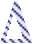 ΔΗΜΟΤΙΚΗ ΕΠΙΧΕΙΡΗΣΗ ΤΗΛΕΘΕΡΜΑΝΣΗΣ ΕΥΡΥΤΕΡΗΣ ΠΕΡΙΟΧΗΣ ΑΜΥΝΤΑΙΟΥΠΡΟΜΗΘΕΙΑ ΥΛΙΚΩΝ ΓΙΑ ΤΗΝ ΤΟΠΟΘΕΤΗΣΗ ΝΕΩΝ Θ/ΥΣΥΓΓΡΑΦΗ ΥΠΟΧΡΕΩΣΕΩΝ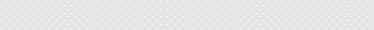 Π Ε Ρ Ι Ε Χ Ο Μ Ε Ν ΑΑΡΘΡΟ 1Ο ΑΝΤΙΚΕΙΜΕΝΟ ΕΙΔΙΚΗΣ ΣΥΓΓΡΑΦΗΣ – ΙΣΧΥΟΥΣΕΣ ΔΙΑΤΑΞΕΙΣ……………..….3ΑΡΘΡΟ 2Ο ΕΙΔΙΚΕΣ ΥΠΟΧΡΕΩΣΕΙΣ ΑΝΑΔΟΧΟΥ ……………………………………………..……4ΑΡΘΡΟ 3Ο   ΕΓΓΥΗΣΕΙΣ…………………………………………………………………………….……5ΑΡΘΡΟ 4Ο ΣΥΜΒΑΤΙΚΟ ΤΙΜΗΜΑ………………………………………………………………...……6ΑΡΘΡΟ 5Ο ΥΛΙΚΑ…………………………………………………………………………………………8ΑΡΘΡΟ 6Ο ΧΡΟΝΟΣ ΠΑΡΑΔΟΣΗΣ ΥΛΙΚΩΝ………………………………………………………..9ΑΡΘΡΟ 7Ο ΚΥΡΩΣΕΙΣ ΓΙΑ ΕΚΠΡΟΘΕΣΜΗ ΠΑΡΑΔΟΣΗ …………………………………………10ΑΡΘΡΟ 8Ο ΚΗΡΥΞΗ ΠΡΟΜΗΘΕΥΤΗ ΕΚΠΤΩΤΟΥ ……………………………………………...…10ΑΡΘΡΟ 9Ο ΕΛΕΓΧΟΣ ΠΟΙΟΤΗΤΑΣ ΓΙΑ ΤΗΝ ΠΟΙΟΤΙΚΗ ΠΑΡΑΛΑΒΗ …………………………11ΑΡΘΡΟ 10Ο ΚΑΙΝΟΥΡΓΙΑ ΥΛΙΚΑ………………………………………………………………..……12ΑΡΘΡΟ 11Ο ΣΧΕΔΙΟ ΑΣΦΑΛΕΙΑΣ ΧΡΗΣΗΣ – ΣΥΣΚΕΥΑΣΙΑ ΠΡΟΪΟΝΤΩΝ………………..….12ΑΡΘΡΟ 12Ο ΠΙΣΤΟΠΟΙΗΤΙΚΑ ΚΑΤΑΛΛΗΛΟΤΗΤΑΣ CE………………………………………….12ΑΡΘΡΟ 13Ο ΕΦΑΡΜΟΓΗ ΣΥΣΤΗΜΑΤΟΣ ΠΟΙΟΤΗΤΑΣ ISO……………………………………..12ΑΡΘΡΟ 14Ο ΤΕΧΝΙΚΑ ΕΓΧΕΙΡΙΔΙΑ ΑΣΦΑΛΕΙΑΣ ( MSDS)……………………………………..…13ΑΡΘΡΟ 15Ο ΠΑΡΑΛΑΒΗ ΥΛΙΚΩΝ – ΑΠΟΡΡΙΨΗ ΥΛΙΚΩΝ……………………………………....13ΑΡΘΡΟ 16Ο ΠΡΟΕΛΕΥΣΗ ΥΛΙΚΩΝ……………………………………………………………….….13ΑΡΘΡΟ 17Ο ΚΥΡΙΟΤΗΤΑ ΑΝΤΙΚΕΙΜΕΝΟΥ ΤΗΣ ΠΡΟΜΗΘΕΙΑΣ ………………………..………13ΑΡΘΡΟ 18Ο ΥΠΟΣΤΗΡΙΞΗ ΑΝΑΔΟΧΟΥ – ΤΕΚΜΗΡΙΩΣΗ………………………………………..14ΑΡΘΡΟ 19Ο ΛΟΙΠΕΣ ΥΠΟΧΡΕΩΣΕΙΣ ΑΝΑΔΟΧΟΥ …………………………………………..……14ΑΡΘΡΟ 20Ο ΑΠΟΣΤΟΛΗ - ΜΕΤΑΦΟΡΑ ΑΣΦΑΛΙΣΗ ΚΑΤΑ ΤΗ ΜΕΤΑΦΟΡΑ…………….……15ΑΡΘΡΟ 21Ο ΠΝΕΥΜΑΤΙΚΑ ΔΙΚΑΙΩΜΑΤΑ……………………………………………………..……15ΑΡΘΡΟ 22Ο ΕΜΠΙΣΤΕΥΤΙΚΟΤΗΤΑ……………………………………………………………..……1617PROC006070872 2017-04-13ΑΡΘΡΟ 23Ο ΣΥΣΚΕΥΑΣΙΑ ΕΞΟΠΛΙΣΜΟΥ……………………………………………………..……17ΑΡΘΡΟ 24Ο ΣΥΜΒΑΤΟΤΗΤΑ ΕΞΟΠΛΙΣΜΟΥ……………………………………………….………17ΑΡΘΡΟ 25Ο ΕΠΙΛΥΣΗ ΔΙΑΦΟΡΩΝ……………………………………………………………...……17ΑΡΘΡΟ 26Ο ΤΕΛΙΚΕΣ ΔΙΑΤΑΞΕΙΣ………………………………………………………….…………1817PROC006070872 2017-04-13ΑΡΘΡΟ 1ο ΑΝΤΙΚΕΙΜΕΝΟ ΕΙΔΙΚΗΣ ΣΥΓΓΡΑΦΗΣ -ΙΣΧΥΟΥΣΕΣ ΔΙΑΤΑΞΕΙΣΗ Συγγραφή Υποχρεώσεων (Σ.Υ.), που αποτελεί αναπόσπαστο μέρος της Σύμβασης, περιλαμβάνει όλους τους ειδικούς όρους με βάση τους οποίους θα εκτελεσθεί η προμήθεια των υλικών της δημοπρασίας.Το αντικείμενο της προμήθειας περιλαμβάνει την προμήθεια υλικών για την τοποθέτηση νέων Θ/Υ καταναλωτών όπως περιγράφεται στα συμβατικά τεύχη για την Τηλεθέρμανση Ευρύτερης Περιοχής Αμυνταίου.Για το σκοπό αυτό ο ανάδοχος:Θα προμηθεύσει, θα συσκευάσει, θα φορτώσει τα υλικά που χρησιμοποιούνται   στην τοποθέτηση θερμικών     υποσταθμών  καταναλωτών  της  Τηλεθέρμανσης,  τα  οποία  θα  είναι  καινούρια  και σύμφωνα με τις τεχνικές προδιαγραφές.Θα μεταφέρει, θα εκφορτώσει, θα παραδώσει με ίδια μέσα και δαπάνες τα υλικά στις αποθήκες τηςΔ.Ε.Τ.Ε.Π.Α.Οι   ποσότητες   των   υλικών   του   ιδιωτικού   συμφωνητικού  που   τελικά   θα   προμηθευτούν,  θα καθορισθούν από την Δ.Ε.Τ.Ε.Π.Α. με την υπογραφή του ιδιωτικού συμφ ωνητικού.Η ανάθεση και εκτέλεση της σύμβασης διέπεται από την κείμενη νομοθεσία και τις κατ΄ εξουσιοδότηση αυτής εκδοθείσες κανονιστικές πράξεις, όπως ισχύουν και ιδίως:του ν. 4412/2016 (Α' 147) “Δημόσιες Συμβάσεις Έργων, Προμηθειών και Υπηρεσιών (προσαρμογή στις Ο- δηγίες 2014/24/ ΕΕ και 2014/25/ΕΕ)»του ν. 4270/2014 (Α' 143) «Αρχές δημοσιονομικής διαχείρισης και εποπτείας (ενσωμάτωση της Οδηγίας2011/85/ΕΕ) – δημόσιο λογιστικό και άλλες διατάξεις»,του   ν.   4250/2014   (Α'   74)   «Διοικητικές   Απλουστεύσεις   -   Καταργήσεις,   Συγχωνεύσεις   Νομικών Προσώπων και Υπηρεσιών του Δημοσίου Τομέα-Τροποποίηση Διατάξεων του π.δ. 318/1992 (Α΄161) και λοιπές ρυθμί- σεις» και ειδικότερα τις διατάξεις του άρθρου 1,της παρ. Ζ του Ν. 4152/2013 (Α' 107) «Προσαρμογή της ελληνικής νομοθεσίας στην Οδηγία 2011/7 της16.2.2011 για την καταπολέμηση των καθυστερήσεων πληρωμών στις εμπορικές συναλλαγές», του ν. 4129/2013 (Α’ 52) «Κύρωση του Κώδικα Νόμων για το Ελεγκτικό Συνέδριο»του ν. 4013/2011 (Α’ 204) «Σύσταση ενιαίας Ανεξάρτητης Αρχής Δημοσίων Συμβάσεων και Κεντρικού Ηλε- κτρονικού Μητρώου Δημοσίων Συμβάσεων…»,του ν. 3861/2010 (Α’ 112) «Ενίσχυση της διαφάνειας με την υποχρεωτική ανάρτηση νόμων και πράξεων των κυβερνητικών, διοικητικών και αυτοδιοικητικών οργάνων στο διαδίκτυο "Πρόγραμμα Διαύγεια" και άλλες διατάξεις”,του  ν.  2859/2000  (Α’  248)  «Κύρωση  Κώδικα  Φόρου  ΠροστιθέμενηςΑξίας»,του ν.2690/1999 (Α' 45) “Κύρωση του Κώδικα Διοικητικής Διαδικασίας και άλλες διατάξεις”  και ιδίως των άρθρων 7 και 13 έως 15,του ν. 2121/1993 (Α' 25) “Πνευματική Ιδιοκτησία, Συγγενικά Δικαιώματα και Πολιτιστικά Θέματα”,του π.δ 28/2015 (Α' 34) “Κωδικοποίηση διατάξεων για την πρόσβαση σε δημόσια έγγραφα και στοιχεία”,17PROC006070872 2017-04-13της με αρ. Π1 2380/2012 Κοινής Υπουργικής Απόφασης (Β’ 3400) «Ρύθμιση των ειδικότερων θεμάτων λει- τουργίας και διαχείρισης του Κεντρικού Ηλεκτρονικού Μητρώου Δημοσίων Συμβάσεων του Υπουργείου Ανάπτυξης, Ανταγωνιστικότητας, Υποδομών, Μεταφορών και Δικτύων»,το πρωτογενές αίτημα που καταχώρησε η ΔΕΤΕΠΑ στο Κεντρικό Ηλεκτρονικό Μητρώο Δημοσίων Συμβάσεων, για την εκτέλεση της Παροχής Υπηρεσίας το οποίο έλαβε Αριθμό Διαδικτυακής Ανάρτησης Μητρώου (ΑΔΑΜ) «17REQ005869774»,την υπ’ αριθμόν 39/2017 απόφαση του Διοικητικού Συμβουλίου της Δ.Ε.Τ.Ε.Π.Α., με την οποία εγκρίθηκε η υλοποίηση, τεχνικές προδιάγραφες της προμήθειας «ΠΡΟΜΗΘΕΙΑ ΥΛΙΚΩΝ ΓΙΑ ΤΗΝ ΤΟΠΟΘΕΤΗΣΗ ΝΕΩΝ Θ/Υ» και η διάθεση σχετικής πίστωσης με κριτήριο κατακύρωσης την χαμηλότερη τιμή για τη συνολική δαπάνη,των σε εκτέλεση των ανωτέρω νόμων εκδοθεισών κανονιστικών πράξεων, των λοιπών διατάξεων που αναφέρονται ρητά ή απορρέουν από τα οριζόμενα στα συμβατικά τεύχη της παρούσας, καθώς και του συνόλου  των  διατάξεων  του  ασφαλιστικού,  εργατικού,  κοινωνικού,  περιβαλλοντικού και  φορολογικού δικαίου που διέπει την ανάθεση και εκτέλεση της παρούσας σύμβασης, έστω και αν δεν αναφέρονται ρητά παραπάνω.Τα συμβατικά τεύχη απαρτίζουν ένα ενιαίο συμβατικό σύνολο και με βάση αυτά θα γίνει η ανάθεση και η πραγματοποίηση της προμήθειας των υλικών.Οι συμβατικές υποχρεώσεις και τα δικαιώματα προκύπτουν από την συ νδυασμένη ερμηνεία τους. Η σειρά ισχύος των συμβατικών τευχών σε  περίπτωση που οι όροι που περιέχονται σε αυτά δεν συμφωνούν μεταξύ τους καθορίζεται να είναι η παρακάτω:i.     Η Διακήρυξη του διαγωνισμού ii.    Προκήρυξη διαγωνισμούiii.   Οικονομική Προσφορά, Προϋπολογισμός Προσφοράς iv.   Τιμολόγιο Δημοπράτησηςv.    Προϋπολογισμός Δημοπράτησης vi.   Η Συγγραφή Υποχρεώσεωνvii.  Τεχνικές Προδιαγραφές viii.  Τεχνική Περιγραφήix.   Τυποποιημένο Έντυπο Υπεύθυνης Δήλωσης [ΤΕΥΔ]Όλων των παραπάνω συμβατικών τευχών υπερισχύει η σύμβαση προμήθειας που θα υπογραφεί με τον ανάδοχο.ΑΡΘΡΟ 2ο ΕΙΔΙΚΕΣ ΥΠΟΧΡΕΩΣΕΙΣ ΑΝΑΔΟΧΟΥΚατά την υπογραφή της ΣύμβασηςΟ Ανάδοχος θα  δηλώσει  την έδρα της επιχείρησής του και την ακριβή διεύθυνσή του. Επίσης στη Σύμβαση που θα καταρτισθεί, ο Ανάδοχος θα πρέπει να δηλώσει τους νόμιμους ε κπροσώπους του, τον Αντίκλητό του και τους τυχόν πληρεξουσίους του. Σημειώνεται ιδιαίτερα ότι ο Αντίκλητος του17PROC006070872 2017-04-13Αναδόχου θα έχει έδρα οπωσδήποτε στην Ελλάδα, η δε αλληλογραφία θα γίνεται αποκλειστικά στηνΕλληνική γλώσσα και μέσω του Αντικλήτου.Εκτέλεση της προμήθειας1. Ο Ανάδοχος είναι αποκλειστικά υπεύθυνος για την έντεχνη, ασφαλή και εμπ ρόθεσμη προμήθεια των υλικών που θα προμηθεύσει, σύμφωνα με τους όρους της Σύμβασης και με όλες τις οδηγίες, στοιχεία,  υποδείξεις και  εντολές  που  θα  του  δώσει η  Υπηρεσία. Α ν  παρουσιαστεί οποιαδήποτε κακοτεχνία, παράλειψη ή ατέλεια στα υλικά που θα προμηθευτούν ή αν ο Ανάδοχος δεν τηρήσει ή παραβεί  οποιαδήποτε  υποχρέωσή  του  κατά  τη    Σύμβαση  ή  το  Νόμο,  είναι  υποχ ρεωμένος  να αποζημιώσει τον  ιδιοκτήτη για  οποιαδήποτε θετική  ζημία  του  που  θα  οφείλεται στο  λόγο  αυτό. Επιπλέον των ποινικών ρητρών λόγω καθυστέρησης που υποχρεούται να καταβάλει σύμφωνα με όσα προβλέπει το ιδιωτικό συμφωνητικό.2. Η  εκτέλεση  της  προμήθειας,  όπως  περιγράφεται  παραπάνω  και  σύμφωνα  με   αυτά  που περιγράφονται στο κεφάλαιο των τεχνικών προδιαγραφών, θα γίνει με αποκλειστική ευθύνη του αναδόχου, έτσι ώστε η ολοκλήρωση και η παράδοση των υλικών να γίνει με δικά του μηχανήματα, μέσα και προσωπικό.3. Ο Ανάδοχος είναι υποχρεωμένος να τηρεί όλους τους κανονισμούς ασφάλ ειας από οπουδήποτε αυτοί προκύπτουν.4.  Ο ανάδοχος υποχρεούται να ειδοποιεί την Υπηρεσία που εκτελεί την προμήθεια, την αποθήκη υποδοχής των υλικών και την επιτροπή παραλαβής, για την ημερομηνία που προτίθεται να παραδώσει το υλικό, τουλάχιστον πέντε (5) εργάσιμες ημέρες νωρίτερα.5.   Μετά από κάθε προσκόμιση υλικού στις αποθήκες, ο προμηθευτής υποχρεούται να υποβάλει στην Υπηρεσία αποδεικτικό, στο οποίο αναφέρεται η ημερομηνία προσκόμισης, το υλικό, η ποσότητα και ο αριθμός της σύμβασης σε εκτέλεση της οποίας προσκομίστηκε.6.  Η παραλαβή των υλικών γίνεται από επιτροπή που συγκροτείται σύμφωνα με την  παρ.11 εδ. β του άρθρου 221 του Ν4412/16 σύμφωνα με τα οριζόμενα στο άρθρο 208 του ως άνω νόμου.7.  Ο Ανάδοχος θα παραδώσει στην Υπηρεσία σε τρείς (3) σειρές πλήρεις πρωτότυπους καταλόγους από τους κατασκευαστές και προμηθευτές των υλικών για όλο τον εξοπλισμό  που  θα  προμηθευτεί,  όπου θα αναλύεται και περιγράφεται ο εξοπλισμός, καθώς επίσης και πλήρεις   πίνακες ανταλλακτικών του εξοπλισμού (με τα ονόματα των αντιπροσώπων), ώστε να  διευκολύνει την παραγγελία των ανταλλακτικών. Οι παραπάνω πίνακες θα συνοδεύονται από δεσμευτικές για τον ανάδοχο προσφερόμενες τιμές των ανταλλακτικών που περιέχουν.8. Ιδιαίτερα  τονίζεται  ότι  ο  ανάδοχος  είναι  υποχρεωμένος  να  αντικαθιστά  οπ οιοδήποτε  υλικό παρουσιάσει βλάβη στη περίοδο εγγύησης εντός μίας (1) εβδομάδος από την έγγραφη ειδοποίησή του από την υπηρεσία.ΑΡΘΡΟ 3ο ΕΓΓΥΗΣΕΙΣ1. Ο  Ανάδοχος  εγγυάται  ότι  τα  υλικά  που  θα  προμηθεύσει  είναι  σύμφωνα  με  τους  ισχύοντες κανονισμούς, τις τεχνικές προδιαγραφές, τους κανόνες της τέχνης και επιστήμης, τις απαιτήσεις της Υπηρεσίας και τις απαιτήσεις των συμβατικών τευχών. Σε περίπτωση που οι παραπάνω εγγυήσεις17PROC006070872 2017-04-13του Αναδόχου δεν τηρηθούν για λόγους οι οποίοι δεν οφείλονται στην Υπηρεσία, τότε ο Ανάδο χος θα εκτελέσει με δαπάνες του όλες τις απαιτούμενες διορθωτικές εργασίες και θα αναλάβει όλα τα έξοδα υλικών, μεταφοράς και τυχόν κατασκευής καθώς και οποιοδήποτε άλλο έξοδο απαιτηθεί για τροποποιήσεις, επιδιορθώσεις ή και αντικαταστάσεις του ελαττωματικού υλικού. Οι εγγυήσεις υλικών του Αναδόχου ισχύουν για όλη την περίοδο εγγύησης όπως αυτή ορίζεται παρακάτω.2. Ο Ανάδοχος εγγυάται να αποπερατώσει την προμήθεια των υλικών, όπως αυτά περιγράφονται σταΣυμβατικά Τεύχη εντός της συνολικής προθεσμίας που ορίζε ται στο τεύχος της Διακήρυξης.3. Για τις πιο πάνω εγγυήσεις ο Ανάδοχος θα καταθέσει εγγυητική επιστολή καλής εκτέλεσης  ποσού ίσου με το 2,5% του συμβατικού τιμήματος χωρίς το ΦΠΑ. πρέπει να περιλαμβάνεται ο όρος κατά τον οποίον ο εγγυητής παραιτείται από το δικαίωμα της διζήσεως και αναγνωρίζει την υποχρέωσή του να καταβάλλει το ποσό της εγγύησης χωρίς καμία ένσταση ή αντίρρηση μέσα σε πέντε μέρες από την απλή έγγραφη ειδοποίηση της Υπηρεσίας.4. Ο χρόνος Εγγύησης για τα υλικά που θα προμηθευτούν ορίζεται σε ένα (1) έτος ή όπως αυτό ορίζεται  στις  τεχνικές  προδιαγραφές.  Κατά  τη  διάρκεια  της  περιόδου  αυτής  ο  ανάδοχος  θα αποκαθιστά κάθε βλάβη που παρουσιάζεται και η οποία δεν οφείλεται σε κακή χρήση του υλικού.5. Ιδιαίτερα  τονίζεται  ότι  ο  ανάδοχος είναι  υποχρεωμένος  να  αντικαθιστά οποιοδήποτε υλικό  της προμήθειας παρουσιάσει βλάβη στη περίοδο εγγύησης εντός μίας (1) εβδομάδος από την έγγραφη ειδοποίησή του από την υπηρεσία.6. Εάν δεν προβεί, μέσα στην προθεσμία που καθορίζεται στην αποκατάσταση της βλάβης ή ζημιάς για την οποία ευθύνεται, θα εκτελούνται από την Υπηρεσία, με οποιονδήποτε πρόσφορο σ' αυτήν τρόπο, σε βάρος και με χρέωση του αναδόχου.ΑΡΘΡΟ  4ο   ΣΥΜΒΑΤΙΚΟ ΤΙΜΗΜΑ1. Το Συμβατικό Τίμημα είναι η συνολική αμοιβή που καταβάλλεται στον Ανάδοχο για την εκτέλεση της προμήθειας και την εκπλήρωση των υποχρεώσεών του που απορρέουν από τη Σύμβαση και περιλαμβάνει:1.1. Το ποσό της προσφοράς του Αναδόχου όπως αυτό θα προκύψει τελικά από την εφαρμογή των τιμών του τιμολογίου του Αναδόχου για τα υλικά που αναφέρονται σ' αυτό, στ ις ποσότητες που πραγματικά θα προμηθευτούν και θα πιστοποιηθούν από την Υπηρεσία.1.2. Παροχή όλων των υλικών που ο Ανάδοχος υποχρεούται   να προμηθεύσει στη Δ.Ε.Τ.Ε.Π.Α., εκτελωνισμένα, περιλαμβανομένης φόρτωσης, εκφόρτωσης, μεταφοράς και παράδοσης στους χώρους αποθήκευσης της ΔΕΤΕΠΑ.1.3. Τα  μέτρα  ασφαλείας και  πρόληψης ατυχημάτων κατά τη  φόρτωση, εκφόρτωση, προσωρινή αποθήκευση, μεταφορά και φύλαξη.1.4. Κάθε είδους αποδοχές, αποζημιώσεις, εισφορές  Κοινωνικής Ασφάλισης του προσωπικού που απασχολεί ο   Ανάδοχος με οποιοδήποτε τρόπο όπως, ημερομίσθια, επιδόματα, ημερήσια έξοδα μεταφοράς από και προς τις εγκαταστάσεις, αποζημιώσεις ύψους, πρόσθετα επιδόματα για εργασία κάτω από δύσκολες και επικίνδυνες συνθήκες, αποζημίωση κακών καιρικών συνθηκών, έξοδα ασφάλισης εισφορά του ΙΚΑ και οποιαδήποτε άλλη εισφορά ασφαλιστικού φορέα κλπ.17PROC006070872 2017-04-131.5. Όλες τις δαπάνες που σχετίζονται με τους φόρους και δασμούς που επιβαρύνουν τον Ανάδοχο.1.6. Όλα τα έξοδα των εγγράφων, σχεδίων, εγχειριδίων, πιστοποιητικών, κλπ που απαιτούνται από τον Ανάδοχο κατά την εκτέλεση της Σύμβασης.1.7. Όλα τα αναφερόμενα στο τεύχος των τεχνικών προδιαγραφών της υπηρεσίας.1.8. Κάθε άλλη δαπάνη που μπορεί να απαιτηθεί σύμφωνα με τα έγγραφα που απαρτίζουν αυτή τηΣύμβαση.2. Ο Ανάδοχος δηλώνει με το παρόν ότι κατά τον υπολογισμό των τιμών του, έλαβε υπόψη όλες τις συνθήκες του Έργου και εγγυάται την ακρίβεια του σχετικού προϋπολογισμού του σύμφωνα με το άρθρο 696 του Α.Κ. αναλαμβάνοντας τον επιχειρηματικό κίνδυνο.3. Το  Συμβατικό Τίμημα είναι σταθερό για  όλη  τη  διάρκεια της  Σύμβασης και  δεν υ πόκειται σε αναπροσαρμογή ή αναθεώρηση. Καμία αναθεώρηση για οποιοδήποτε λόγο δεν πρόκειται να γίνει αποδεκτή δεδομένου ότι ο Ανάδοχος παραιτείται ρητά και ανεπιφύλακτα από όλα τα δικαιώματά του για αναπροσαρμογή τιμών ή λύση της Σύμβασης που προκύπτουν απ ό τα άρθρα 178, 179, 422,697 και ειδικά του άρθρου 388 του Α.Κ. δοθέντος ότι θεωρεί το κίνδυνο της απροόπτου μεταβολής των οικονομικών συνθηκών ενδεχόμενο και τον αποδέχεται ανεπιφύλακτα. Σε κάθε περίπτωση ο Ανάδοχος  δηλώνει  ότι  αναλαμβάνει  αποκλειστικά  ο  ίδιος  κάθε  κίνδυνο  από  τυχόν  αύξηση  των παραπάνω συντελεστών κόστους και υπολόγισε και συμπεριέλαβε για όλη τη διάρκεια εκτέλεσης της Σύμβασης στις τιμές της προσφοράς του όλες τις πιθανές αναπροσαρμογές όπως πιο πάνω. Είναι λοιπόν προφανές από τα παραπάνω ότι όλες οι διαφοροποιήσεις σε δαπάνες που μπορεί να προκύψουν για οποιοδήποτε λόγο, ακόμη και ως συνέπεια υποτίμησης της δραχμής ή διακύμανσης κάθε σχετικού ξένου νομίσματος, μετά από την ανάθεση της σύμβασης δεν αποτελούν απρόβλεπτο γεγονός κατά την έννοια του άρθρου 388 του Αστικού Κώδικα, δεδομένου ότι τα γεγονότα αυτά αποτελούν  στοιχεία  του  επιχειρηματικού  κινδύνου  τον   οποίο  αποδέχεται  ο   Ανάδοχος     και συμπεριέλαβε τις εκτιμήσεις του, διαμορφώνοντας  την  οικονομική προσφορά  του και εγγυώμενος την σταθερότητα του  Συμβατικού Τιμήματος.4. Ο  Ανάδοχος  δεν  μπορεί  να  εκχωρήσει  σε  οποιοδήποτε φυσικό  ή  νομικό  πρόσωπο  τα  κάθε φύσεως δικαιώματά του που απορρέουν από τη Σύμβαση ή από οποιοδήποτε τμήμα της, χωρίς έγγραφη έγκριση της Υπηρεσίας.5. Η πληρωμή του αναδόχου θα πραγματοποιηθεί τμηματικά σύμφωνα με το άρθρο 200 παρ. 2 και 3 του ν.4412/2016 δηλαδή θα πληρώνεται το 100% της συμβατικής αξίας μετά την οριστική παραλαβή των υλικών.Η πληρωμή του συμβατικού τιμήματος θα γίνεται εντός (2) μηνών με το πρωτόκολ λο παραλαβής με την  προσκόμιση  των  νόμιμων  παραστατικών  και  δικαιολογητικών  που  προβλέπονται  από  τις διατάξεις του άρθρου 200 παρ. 4 του ν. 4412/2016, καθώς και κάθε άλλου δικαιολογητικού που τυχόν ήθελε ζητηθεί από τις αρμόδιες υπηρεσίες που διενεργούν το ν έλεγχο και την πληρωμή.Τον Ανάδοχο βαρύνουν οι υπέρ τρίτων κρατήσεις, ως και κάθε άλλη επιβάρυνση, σύμφωνα με την κείμενη νομοθεσία, μη συμπεριλαμβανομένου Φ.Π.Α., για την παράδοση του υλικού στον τόπο και με τον τρόπο που προβλέπεται στα έγγραφα της σύ μβασης.17PROC006070872 2017-04-13Κράτηση 0,06% η οποία υπολογίζεται επί της αξίας κάθε πληρωμής π ρο φόρων και κρατήσεων της αρχικής,  καθώς  και  κάθε  συμπληρωματικής  συμβάσης  Υπερ  της  Ενιαίας  Ανεξάρτητης  Αρχής Δημοσίων Συμβάσεων επιβάλλεται (άρθρο 4 Ν.4013/2011 όπως ισχύει)Το  πρώτο  χρηματικό  ένταλμα  θα  εξοφληθεί  μετά  την  θεώρηση  από  την  αρμόδια  Υπηρεσία  τουΕλεγκτικού Συνεδρίου.6. Ο Ανάδοχος βαρύνεται με όλες τις νόμιμες κρατήσεις για τις εισφορές σε όλα τα αρμόδια ταμεία κύριας και επικουρικής ασφάλισης, το φόρο εισοδήματος, εισφορές εργατικής εστίας, όπως επίσης και με κάθε φόρο που επιβάλλεται επί των τιμολογίων του, εκτός του ΦΠΑ. Τον ανάδοχο βαρύνουν φόροι, τέλη, δασμοί, ειδικοί φόροι και εισφορές, κλπ δαπάνες οι οποίες περιλαμβάνονται στις τιμές του τιμολογίου προσφοράς του αναδόχου.7. Ο Φόρος Προστιθέμενης Αξίας (ΦΠΑ) βαρύνει την αναθέτουσα αρχή (Δ.Ε.Τ.Ε.Π.Α.).ΑΡΘΡΟ 5ο     ΥΛΙΚΑ1. Τα  υλικά  και  ο  εξοπλισμός  που  θα  προμηθευτούν  θα  πρέπει  να  είναι  άριστης  ποιότητας, καινούργια, χωρίς ελαττώματα και να πληρούν τις προδιαγραφές, τύπο και λοιπά τεχνικά χαρακτηριστικά που αναφέρονται στα  Συμβατικά Τεύχη. Ο  Ανάδοχος εγγυάται τα  υλικά που θα προμηθεύσει για την ποιότητά τους. Οποιαδήποτε καθυστέρηση προκύψει από τυχόν εσφαλμένη εκλογή ειδών από τον Ανάδοχο, απόρριψή τους από την Υπηρεσία και ε πανάληψη της προμήθειας, δεν   αποτελεί  λόγο   για   τον   Ανάδοχο  να   ζητήσει  παράταση  της   συμβατικής  προθεσμίας  ή οποιαδήποτε αποζημίωση. Τα υλικά θα συνοδεύονται από τα αντίστοιχα πιστοποιητικά ποιότητας καθώς και τα απαραίτητα εγχειρίδια λειτουργίας.2. Σε περίπτωση που κατά τη διάρκεια της περιόδου εγγύησης τα υλικά που χρησιμοποιήθηκαν για τους θερμικούς υποσταθμούς είναι ελαττωματικά, υποστούν βλάβες, είναι ατελή ή ακατάλληλα ή δεν πληρούν τις απαιτήσεις των προδιαγραφών και γενικά δεν συμφωνούν με εκείνα που ορ ίζονται στη Σύμβαση, τότε εφαρμόζονται οι σχετικές διατάξεις του άρθρου παραπάνω.3.   Σε περίπτωση οριστικής απόρριψης ολόκληρης ή μέρους της συμβατικής ποσότητας των υλικών, με απόφαση του αποφαινομένου οργάνου ύστερα από  γνωμοδότηση του αρμόδιου οργάνου, μπορεί να εγκρίνεται αντικατάστασή της με άλλη, που να είναι σύμφωνη με τους όρους της σύμβασης, μέσα σε τακτή προθεσμία που ορίζεται από την απόφαση αυτή.Αν η αντικατάσταση γίνεται μετά τη λήξη του συμβατικού χρόνου, η προθεσμία που ορίζεται για την αντικατάσταση δεν μπορεί να είναι μεγαλύτερη του 1/2 του συνολικού συμβατικού χρόνου, ο δε προμηθευτής θεωρείται ως εκπρόθεσμος και υπόκειται σε κυρώσεις λόγω εκπρόθεσμης παράδοσης.Αν ο προμηθευτής δεν αντικαταστήσει τα υλικά που α πορρίφθηκαν μέσα στην προθεσμία που του τάχθηκε και εφόσον έχει λήξει ο  συμβατικός χρόνος, κηρύσσεται έκπτωτος και υπόκειται στις προβλεπόμενες κυρώσεις.4. Η επιστροφή των υλικών που απορρίφθηκαν γίνεται μετά την προσκόμιση ίσης ποσότητας με την απορρι φθείσα  και  αφού  αυτή  παραληφθεί οριστικά.  Στην  περίπτωση  αυτή  ο  προμηθευτής υποχρεούται να παραλάβει την ποσότητα που απορρίφθηκε και αντικαταστάθηκε μέσα σε είκοσι (20) ημέρες από την ημερομηνία της οριστικής παραλαβής της νέας ποσότητας. Η προθεσμία αυτή μπορεί να παραταθεί ύστερα17PROC006070872 2017-04-13από αίτημα του προμηθευτή, που υποβάλλεται απαραίτητα πέντε (5) τουλάχιστον ημέρες πριν από την εκπνοή της, με απόφαση του αρμοδίου αποφαινομένου οργάνου με την οποία και επιβάλλεται πρόστιμο σε ποσοστό 2,5% επί της συμβατικής αξίας της συγκεκριμένης ποσότητας. Αν παρέλθει η προθεσμία αυτή και η παράταση που χορηγήθηκε και ο προμηθευτής δεν παρέλαβε την απορριφθείσα ποσότητα, ο φορέας μπορεί να προβεί στην καταστροφή ή εκποίηση της ποσότητας αυτής, κατά τις ισχύουσες διατάξεις.5. Με απόφαση του αρμοδίου αποφαινομένου οργάνου, ύστερα από γνωμοδότηση του αρμοδίου οργάνου, μπορεί να εγκριθεί η επιστροφή στον προμηθευτή των υλικών που απορρίφθηκαν πριν από την αντικατάστασή τους, με την προϋπόθεση ο προμηθευτής να καταθέσει χρηματική εγγύηση που να καλύπτει την καταβληθείσα αξία της ποσότητας που απορρίφθηκε.ΑΡΘΡΟ 6ο   ΧΡΟΝΟΣ ΠΑΡΑΔΟΣΗΣ ΥΛΙΚΩΝ1. Ο προμηθευτής υποχρεούται να παραδίδει το υλικό μέσα στα χρονικά όρια και με τον τρόπο που ορίζει η σύμβαση και με τις παραγράφους 1.3 και 6 της διακήρυξης. Ο συμβατικός χρόνος παράδοσης των υλικών μπορεί να παρατείνεται υπό τις ακόλουθες σωρευτικές προϋποθέσεις:α) τηρούνται οι όροι της διάταξης του άρθρου 132 του ν.4412/16.β) έχει εκδοθεί αιτιολογημένη απόφαση του αρμόδιου αποφαινόμενου οργάνου της αναθέτουσας αρχής μετά από γνωμοδότηση αρμοδίου συλλογικού οργάνου είτε με πρωτοβουλία της αναθέτουσας αρχής και εφόσον συμφωνεί ο προμηθευτής είτε ύστερα από σχετικό αίτημα του προμηθευτή το οποίο υποβάλλεται υποχρεωτικά πριν από τη λήξη του συμβατικού χρόνου,γ) το χρονικό διάστημα της παράτασης είναι ίσο ή μικρότερο από τον αρχικό συμβατικό χρόνο παράδοσης.2.   Στην περίπτωση παράτασης του συμβατικού χρόνου παράδοσης, ο χρόνος παράτασης δεν συνυπολογίζεται στο συμβατικό χρόνο παράδοσης.3. Η απόφαση παράτασης εκδίδεται εντός ευλόγου χρονικού διαστήματος από την υποβολή του σχετικού αιτήματος του προμηθευτή.4. Στην περίπτωση παράτασης του συμβατικού χρόνου παράδοσης συνεπεία λόγων ανωτέρας βίας ή άλλων ιδιαιτέρως σοβαρών λόγων που καθιστούν αντικειμενικώς αδύνατη την εμπρόθεσμη παράδοση των συμβατικών ειδών, δεν επιβάλλονται κυρώσεις. Σε κάθε άλλη περίπτωση παράτασης του συμβατικού χρόνου παράδοσης, επιβάλλονται οι κυρώσεις που προβλέπονται στο άρθρο 207 του ν.4412/16.5. Εάν λήξει ο συμβατικός χρόνος παράδοσης, χωρίς να υποβληθεί εγκαίρως αίτημα παράτασης ή, εάν λήξει ο παραταθείς, κατά τα ανωτέρω, χρόνος, χωρίς να παραδοθεί το υλικό, ο προμηθευτής κηρύσσεται έκπτωτος.6.  Ο  προμηθευτής υποχρεούται να ειδοποιεί την υπηρεσία που εκτελεί την προμήθεια, την αποθήκη υποδοχής των υλικών και την επιτροπή παραλαβής, για την ημερομηνία που προτίθεται να παραδώσει το υλικό, τουλάχιστον πέντε (5) εργάσιμες ημέρες νωρίτερα.7.  Μετά από κάθε προσκόμιση υλικού στην αποθήκη υποδοχής αυτών, ο προμηθευτής υποχρεούται να υποβάλει στην υπηρεσία αποδεικτικό, θεωρημένο από τον υπεύθυνο της αποθήκης, στο οποίο αναφέρεται η ημερομηνία προσκόμισης, το υλικό, η ποσότητα και ο αριθμός της σύμβασης σε εκτέλεση της οποίας προσκομίστηκε.17PROC006070872 2017-04-13ΑΡΘΡΟ 7ο ΚΥΡΩΣΕΙΣ ΓΙΑ ΕΚΠΡΟΘΕΣΜΗ ΠΑΡΑΔΟΣΗ1. Αν το υλικό φορτωθεί παραδοθεί ή αντικατασταθεί μετά τη λήξη του συμβατικού χρόνου και μέχρι λήξης του χρόνου της παράτασης που χορηγήθηκε, σύμφωνα με το «άρθρο 206» του ν.4412/16., επιβάλλεται πρόστιμο 5% επί της συμβατικής αξίας της ποσότητας που παραδόθηκε εκπρόθεσμα.2. Το παραπάνω πρόστιμο υπολογίζεται επί της συμβατικής αξίας των εκπρόθεσμα παραδοθέντων υλικών, χωρίς ΦΠΑ. Εάν τα υλικά που παραδόθηκαν εκπρόθεσμα επηρεάζουν τη χρησιμοποίηση των υλικών που παραδόθηκαν εμπρόθεσμα, το πρόστιμο υπολογίζεται επί της συμβατικής αξίας της συνολικής ποσότητας αυτών.3. Κατά τον υπολογισμό του χρονικού διαστήματος της καθυστέρησης για φόρτωση παράδοση ή αντικατάσταση των υλικών, με απόφαση του αποφαινομένου οργάνου, ύστερα από γνωμοδότηση του αρμοδίου οργάνου, δεν λαμβάνεται υπόψη ο χρόνος που παρήλθε πέραν του εύλογου, κατά τα διάφορα στάδια των διαδικασιών, για το οποίο δεν ευθύνεται ο προμηθευτής και παρατείνεται, αντίστοιχα, ο χρόνος φόρτωσης – παράδοσης.4.  Εφόσον ο  προμηθευτής έχει  λάβει  προκαταβολή, εκτός  από  το  προβλεπόμενο κατά τα  ανωτέρω πρόστιμο, καταλογίζεται σε βάρος του και τόκος επί του ποσού της προκαταβολής, που υπολογίζεται από την επόμενη της λήξης του συμβατικού χρόνου, μέχρι την προσκόμιση του συμβατικού υλικού, με το ισχύον κάθε φορά ανώτατο όριο του ποσοστού του τόκου υπερημερίας.5. Η είσπραξη του προστίμου και των τόκων επί της προκαταβολής γίνεται με παρακράτηση από το ποσό πληρωμής του προμηθευτή ή, σε περίπτωση ανεπάρκειας ή έλλειψης αυτού, με ισόποση κατάπτωση της εγγύησης καλής εκτέλεσης και προκαταβολής αντίστοιχα, εφόσον ο προμηθευτής δεν καταθέσει το απαιτούμενο ποσό.6. Σε περίπτωση ένωσης οικονομικών φορέων, το πρόστιμο και οι τόκοι επιβάλλονται αναλόγως σε όλα τα μέλη της ένωσης.ΑΡΘΡΟ 8ο   ΚΗΡΥΞΗ ΠΡΟΜΗΘΕΥΤΗ ΕΚΠΤΩΤΟΥ1.   Ο ανάδοχος κηρύσσεται υποχρεωτικά έκπτωτος από την ανάθεση που έγινε στο όνομα του και από κάθε δικαίωμα που απορρέει από αυτήν, με απόφαση του αρμοδίου αποφαινόμενου οργάνου, ύστερα από γνωμοδότηση του αρμόδιου οργάνου:α) στην περίπτωση της παραγράφου 5 του άρθρου 105 του ν.4412/16.β) σε περίπτωση δημόσιας σύμβασης προμηθειών, εφόσον δε φόρτωσε, παρέδωσε ή αντικατέστησε τα συμβατικά υλικά ή δεν επισκεύασε ή συντήρησε αυτά μέσα στον συμβατικό χρόνο ή στον χρόνο παράτασης που του δόθηκε, σύμφωνα με όσα προβλέπονται στο άρθρο 206 του ν.4412/16.γ) στην περίπτωση δημόσιας σύμβασης υπηρεσιών:αα) αν δεν εκπληρώσει τις συμβατικές του υποχρεώσεις ή δεν συμμορφωθεί με τις γραπτές εντολές της υπηρεσίας, που είναι σύμφωνες με την σύμβαση ή τις κείμενες διατάξεις καιββ) αν υπερέβη υπαίτια τη συνολική προθεσμία εκτέλεσης της σύμβασης, λαμβανομένων υπόψη των παρατάσεων.2. Στην περίπτωση συνδρομής λόγου έκπτωσης του αναδόχου από σύμβαση παροχής υπηρεσιών κατά την περίπτωση γ' της παραγράφου 1, η αναθέτουσα αρχή κοινοποιεί στον ανάδοχο ειδική όχληση, η οποία17PROC006070872 2017-04-13μνημονεύει τις διατάξεις του άρθρου αυτού και περιλαμβάνει συγκεκριμένη περιγραφή των ενεργειών στις οποίες οφείλει να προβεί ο ανάδοχος θέτοντας προθεσμία για τη συμμόρφωσή του.Η τασσόμενη προθεσμία πρέπει να είναι εύλογη και ανάλογη της διάρκειας της σύμβασης και πάντως όχι μικρότερη των δεκαπέντε (15) ημερών. Αν η προθεσμία, που τέθηκε με την ειδική όχληση, παρήλθε χωρίς ο ανάδοχος να  συμμορφωθεί, κηρύσσεται έκπτωτος μέσα σε προθεσμία τριάντα (30) ημερών από την άπρακτη πάροδο της προθεσμίας συμμόρφωσης, με απόφαση της αναθέτουσας αρχής. Στην απόφαση προσδιορίζονται οι λόγοι της μη συμμόρφωσης του αναδόχου προς την ειδική όχληση και αιτιολογείται η έκπτωση με αναφορά στους λόγους που οδήγησαν σε αυτήν.3. Ο οικονομικός φορέας δεν κηρύσσεται έκπτωτος από την κατακύρωση ή ανάθεση ή την σύμβαση όταν:α) Η σύμβαση δεν υπογράφηκε ή το υλικό δεν φορτώθηκε ή παραδόθηκε ή αντικαταστάθηκε με ευθύνη του φορέα που εκτελεί τη σύμβαση.β) Συντρέχουν λόγοι ανωτέρας βίας.4. Στον οικονομικό φορέα που κηρύσσεται έκπτωτος από την κατακύρωση, ανάθεση ή σύμβαση, επιβάλλονται, με απόφαση του αποφαινόμενου οργάνου, ύστερα από γνωμοδότηση του αρμοδίου οργάνου, το  οποίο  υποχρεωτικά καλεί  τον  ενδιαφερόμενο προς  παροχή  εξηγήσεων, αθροιστικά, οι  παρακάτω κυρώσεις:α) Ολική κατάπτωση της εγγύησης συμμετοχής ή καλής εκτέλεσης της σύμβασης, κατά περίπτωση.β) Είσπραξη εντόκως της προκαταβολής που χορηγήθηκε στον έκπτωτο από τη σύμβαση ανάδοχο είτε από ποσόν που δικαιούται να λάβει είτε με κατάθεση του ποσού από τον ίδιο είτε με κατάπτωση της εγγύησης προκαταβολής. Ο υπολογισμός των τόκων γίνεται από την ημερομηνία λήψης της προκαταβολής από τον προμηθευτή μέχρι την ημερομηνία έκδοσης της απόφασης κήρυξης του ως εκπτώτου, με το ισχύον κάθε φορά ανώτατο όριο επιτοκίου για τόκο από δικαιοπραξία, από την ημερομηνία δε αυτή και μέχρι της επιστροφής της, με το ισχύον κάθε φορά επιτόκιο για τόκο υπερημερίας.Επιπλέον μπορεί να επιβληθεί προσωρινός αποκλεισμός του αναδόχου από το σύνολο των συμβάσεων προμηθειών ή υπηρεσιών των φορέων που εμπίπτουν στο πεδίο εφαρμογής του παρόντος νόμου κατά τα ειδικότερα προβλεπόμενα στο άρθρο 74 του ν.4412/16. ΑΡΘΡΟ 9ο    ΕΛΕΓΧΟΣ ΠΟΙΟΤΗΤΑΣ ΓΙΑ ΤΗΝ ΠΟΙΟΤΙΚΗ ΠΑΡΑΛΑΒΗ1. Ο έλεγχος ποιότητας είναι ευθύνη και γίνεται με δαπάνες του Ανάδοχου, θα ελέγχεται δε από την Υπηρεσία. Ο Ανάδοχος θα διευκολύνει το προσωπικό της Υπηρεσίας για την άσκηση του ελέγχου αυτού. Οι σχετικοί κανονισμοί, προδιαγραφές και τα κριτήρια, που καθορίζουν τα ισχύοντα πρότυπα για τα υλικά και την ποιότητα εργασίας, αναφέρονται στα Συμβατικά Τεύχη. Στο πρόγραμμα ελέγχου ποιότητας θα πρέπει να ληφθούν υπόψη όλες οι απαιτήσεις αυτών των κανονισμών/προδιαγραφών και τα κριτήρια αυτών. Ο Έλεγχος της ποιότητας θα γίνεται στις εγκαταστάσεις του προμηθευτή/κατασκευαστή και οι απαιτούμενες κατά την αποθήκευση στο χώρο των αποθηκών . Ο ανάδοχος  θα  εκτελέσει  όλες  τις  δοκιμές  που  προβλέπονται από  τις  τεχνικές  προδιαγραφές. Οι δαπάνες των δοκιμών αυτών θα βαρύνουν τον Ανάδοχο.2. Όλα τα υλικά που θα προμηθευτούν από τον ανάδοχο , θα συνοδεύονται απαραίτητα με όλα τα αντίστοιχα πιστοποιητικά ποιότητας που προβλέπονται από τις προδιαγραφές και τους κανονισμούς17PROC006070872 2017-04-13(ελληνικούς ή χώρας προέλευσης). Οι κατασκευαστές των υλικών θα διαθέτουν πιστοποιητικό κατάΕΝ ISO 9001.3. Υπεύθυνη δήλωση της παρ. 4 του άρθρου 8 του ν. 1599/1986 (Α΄75), όπως εκάστοτε ισχύει, γιατο καινούργιο και αμεταχείριστο των υλικών. Δελτία αποστολής των υλικών.ΑΡΘΡΟ 10ο        ΚΑΙΝΟΥΡΓΙΑ ΠΡΟΪΟΝΤΑΌλα τα προσφερόμενα προϊόντα, εξαρτήματα εξοπλισμός ή συστήματα και τα επί μέρους μέρη ή υποσυστήματα αυτών θα πρέπει να είναι καινούργ ια και αμεταχείριστα και να μην προέρχονται από άλλη χρήση, εγκατάσταση  ή δεύτερη επεξεργασία.ΑΡΘΡΟ 11ο       ΣΧΕΔΙΟ ΑΣΦΑΛΕΙΑΣ ΧΡΗΣΗΣ - ΣΥΣΚΕΥΑΣΙΑ ΠΡΟΪΟΝΤΩΝΓια το κάθε προσφερόμενο προϊόν ο Ανάδοχος οφείλει να προσκομίσει σχέδιο ασφάλειας χρήσης και διακίνησης για λόγους προστασίας προσωπικού και υποδομών.Τα προσφερόμενα προϊόντα θα διακινηθούν και παραδοθούν σε ασφαλείς συσκευασίες σύμφωνα με τις οδηγίες των κατασκευαστών τους οι οποίες και θα πρέπει να προσκομισθούν.Η Υπηρεσία σε κάθε περίπτωση έχει το δικαίωμα εκτέλεσης οποιουδήποτε ελέγχου αφορά στην απόδοση, αντοχή, καλή λειτουργία και τήρηση των προδιαγραφών του τεύχους αυτού.ΑΡΘΡΟ 12ο       ΠΙΣΤΟΠΟΙΗΤΙΚΑ ΚΑΤΑΛΛΗΛΟΤΗΤΑΣ CEΤο   σύνολο   των   προτεινόμενων  προϊόντων   θα   φέρει   υποχρεωτικά  σήμανση   (πιστ οποιητικό καταλληλότητας)  CE  ανάλογα  με  την  χρήση  του  εκτός  αν  το  προϊόν  εξαιρείται  με  βάσει  τις ισχύουσες ευρωπαϊκές οδηγίες. Η εξαίρεση από την απαίτηση αυτή θα πρέπει να τεκμηριώνεται εγγράφως από τον προμηθευτή του υλικού με παραπομπή στις α ντίστοιχες διατάξεις. Υλικά που περιλαμβάνει επί μέρους εξαρτήματα θεωρείται ότι την καλύπτει την απαίτηση αυτή αν το κάθε επί μέρους εξάρτημα συμμορφώνεται με αυτή.Τα  πιστοποιητικά  καταλληλότητας  CE  θα  πρέπει  να  βρίσκ ονται  σε  ισχύ  και  κατά  τον  χρόνο διενέργειας του διαγωνισμού και να έχει εκδοθεί είτε από κοινοποιημένους επίσημους οργανισμούς με βάση τις οδηγίες της Ευρωπαϊκής ένωσης είτε με αυτεπιστοποίηση (Declaration of conformity) αφού έχει προηγηθεί εγγραφή στα Μητρώα των κατασκευαστών των οριζόμενων από την εκ άστοτε αρμόδια αρχή οργανισμών.ΑΡΘΡΟ 13ο     ΕΦΑΡΜΟΓΗ ΣΥΣΤΗΜΑΤΟΣ ΠΟΙΟΤΗΤΑΣ ISOΑπαιτούνται για τους κατασκευαστές του εξοπλισμού, πιστοποιητικά ISO 9001 για την εφαρμογή συστήματος ποιοτικού ελέγχου κατά την διαδικασία παραγωγής αυτών.Τα προσφερόμενα πιστοποιητικά θα πρέπει να ευρίσκονται σε ισχύ και κατά τον χρόνο διενέργειας του  διαγωνισμού  για  την  εφαρμογή  συστήματος  διαχείρισης  και  ελέγχου  ποιότητας  για  τον17PROC006070872 2017-04-13κατασκευαστή κάθε εξαρτήματος και τον προμηθευτή.Πιστοποιητικά  ISO  των  οποίων  η  ισχύς  έχει  λ ήξει  δεν  γίνονται  δεκτά  και  απορρίπτονται  ως απαράδεκτα. Τα πιστοποιητικά θα πρέπει να έχουν εκδοθεί από αναγνωρισμένους διαπιστευμένους οργανισμούς.ΑΡΘΡΟ 14ο       ΤΕΧΝΙΚΑ ΕΓΧΕΙΡΙΔΙΑΟ ανάδοχος οφείλει να προσκομίσει για το κάθε προσφερόμενο προϊόν που απαιτείται το τεχνικό εγχειρίδιο.ΑΡΘΡΟ 15ο       ΠΑΡΑΛΑΒΗ ΥΛΙΚΩΝ – ΑΠΟΡΡΙΨΗ ΥΛΙΚΩΝΗ  παρακολούθηση  της  σύμβασης  προμήθειας  και  η  παραλαβή  των  προϊόντων    θα  γίνει  από επιτροπή παρακολούθησης και παραλαβής του εξοπλισμού που θα ορισθεί για την συγκεκριμένη προμήθεια με βάσει τις ισχύουσες διατάξεις.Η διαδικασία παραλαβής θα ακολουθήσει τα προβλεπόμενα στο άρθρο 208 του ν.4412/16 στάδια και διαδικασίες περί παραλαβής υλικών.ΑΡΘΡΟ 16ο       ΠΡΟΕΛΕΥΣΗ ΥΛΙΚΩΝΕάν διαπιστωθεί από την υπηρεσία ανυπαρξία του εργοστα σίου στο οποίο θα κατασκευαστούν ή κατασκευάστηκαν τα υλικά που δηλώθηκε με την προσφορά κατά την ημερομηνία διενέργειας του διαγωνισμού η προσφορά απορρίπτεται. Η προσφορά απορρίπτεται ως απαράδεκτη και όταν στο εργοστάσιο που δηλώνεται για την κατασκευή μερικώς ή ολικώς των υλικών έχει επιβληθεί ποινή αποκλεισμού από τους διαγωνισμούς του Δημοσίου και των Οργανισμών Τοπικής Αυτοδιοίκησης, που ισχύει κατά την ημερομηνία διενέργειας του Διαγωνισμού.Μετά την υπογραφή της σύμβασης δεν επιτρέπεται η αλλαγή τ ου εργοστασίου που δηλώθηκε με την προσφορά και με βάση την οποία έγινε η κατακύρωση. Σε περιπτώσεις ανωτέρας βίας και μετά από γνώμη του αρμοδίου οργάνου μπορεί να εγκριθεί η αλλαγή του εργοστασίου με απόφαση του ΔΣ ΔΕΤΕΠΑ.Κατασκευή του είδους σε εργοστάσιο άλλο από εκείνο που δηλώθηκε στην προσφορά χωρίς προηγούμενη κατά τα ανωτέρω έγκριση της Υπηρεσίας Διενέργειας Διαγωνισμού συνεπάγεται την κήρυξη του προμηθευτή έκπτωτου από τη σύμβαση με τις προβλεπόμενες κυρώσεις.ΑΡΘΡΟ 17ο       ΚΥΡΙΟΤΗΤΑ ΑΝΤΙΚΕΙΜΕΝΟΥ ΤΗΣ ΠΡΟΜΗΘΕΙΑΣΟ   Ανάδοχος  διατηρεί  την  κυριότητα  του  παραδιδόμενου  εξοπλισμού   μέχρι  την  ημερομηνία ποιοτικής και ποσοτικής παραλαβής του με την υποχρέωση ασφάλισης αυτού.   Από αυτή την ημερομηνία, η κυριότητα μεταβιβάζεται στην Αναθέτουσα Αρχή, σύμφω να με τα κατωτέρω.Ο  Ανάδοχος  υποχρεούται  να  μεταβιβάσει  στην  Αναθέτουσα  Αρχή  όλα  τα  περιγραφόμενα  στηΣύμβαση προϊόντα  και εξοπλισμό ελεύθερα από κάθε βάρος ή/και περαιτέρω δικαίωμα τρίτου και17PROC006070872 2017-04-13να καλύψει με δικές του δαπάνες την απαλλαγή από οποιουσδήπο τε περιορισμούς εμποδίζουν ή θα εμπόδιζαν στο μέλλον την εκμετάλλευση των προϊόντων από την Αναθέτουσα Αρχή σύμφωνα με τους όρους της χρήσης και χωρίς περαιτέρω οικονομική επιβάρυνσή της. Συνδρομές και σχετικά έξοδα  που  μπορεί να  δικαιολογηθούν κατά  την  εκ τέλεση  της  προμήθειας   θα  πρέπει να  έχουν κοστολογηθεί και ενσωματωθεί  στην Οικονομική Προσφορά του.Όλο το έγγραφο υλικό που αποκτάται, συγκεντρώνεται ή καταρτίζεται από τον Ανάδοχο κατά την εκτέλεση της Σύμβασης, είναι εμπιστευτικό και ανήκει στην ιδιο κτησία της Αναθέτουσας Αρχής. Ο Ανάδοχος,  μόλις  ολοκληρώσει  την  εκτέλεση  της  Σύμβασης,  παραδίδει  όλα  τα  έγγραφα  και  τα στοιχεία στην Αναθέτουσα Αρχή. Ο Ανάδοχος μπορεί να κρατά αντίγραφα αυτών των εγγράφων και στοιχείων, αλλά ΔΕΝ επιτρέπεται να τα χρησιμοπ οιεί για σκοπούς άλλους από τους σκοπούς της παρούσας Σύμβασης, χωρίς την προηγούμενη γραπτή άδεια της Αναθέτουσας Αρχής.Εάν τρίτοι αποδεικνύουν δικαιώματα επί των υπηρεσιών που παρέχει ο Ανάδοχος, με αποτέλεσμα η Αναθέτουσα Αρχή να εμποδίζεται στη χρήση τους, ο Ανάδοχος υποχρεούται να προβεί με δικές του δαπάνες σε κάθε πρόσφορη ενέργεια για την παροχή ποσοτικά και ποιοτικά ίσων υπηρεσιών επί των οποίων τρίτοι δεν θα έχουν τέτοια δικαιώματα.Σε περίπτωση άσκησης αγωγής ή, εν γένει, ενδίκου βοηθήματος κατά της Αναθέτουσας Αρχής από τρίτο  για  οποιοδήποτε  θέμα  σχετικά  με  δικαιώματα  επί  των  παραδοτέων,  η  Αναθέτουσα  Αρχή οφείλει να ειδοποιήσει αμέσως και γραπτά με όλες τις απαραίτητες πληροφορίες τον Ανάδοχο, ο οποίος  υποχρεούται  να  αμυνθεί,  δικαστικά  και  εξωδι καστικά,  για  λογαριασμό  της  Αναθέτουσας Αρχής, έναντι του τρίτου. Σε κάθε περίπτωση, ο Ανάδοχος, αφενός, βαρύνεται με όλα τα έξοδα τα οποία θα κληθεί να καταβάλει η Αναθέτουσα Αρχή εξ αυτού του λόγου, συμπεριλαμβανομένης και κάθε δικαστικής δαπάνης ή αμοιβής δικηγόρων και, αφετέρου, υποχρεούται να αποζημιώσει την Αναθέτουσα Αρχή για κάθε θετική ή αποθετική ζημία που θα υποστεί από ενδεχόμενη αποδοχή της παραπάνω αγωγής ή, εν γένει, του ενδίκου βοηθήματος.ΑΡΘΡΟ 18ο       ΥΠΟΣΤΗΡΙΞΗ ΑΝΑΔΟΧΟΥ – ΤΕΚΜΗΡΙΩΣΗΟ ΑΝΑΔΟΧΟΣ να υποβάλλει κατά την παράδοση του εξοπλισμού τεχνικά εγχειρίδια (prospectus) σε έντυπη και ηλεκτρονική μορφή (μη επανεγράψιμο CD) για το κάθε προσφερόμενο προϊόν (υλικό, εξάρτημα, εξοπλισμό, σύστημα και τα μέρη αυτού) τα οποία θα πρέπει να επαληθεύ ουν τα τεχνικά και ποιοτικά χαρακτηριστικά της τεχνικής προσφοράς.Σε  περίπτωση που  τεχνικά  στοιχεία των  κατασκευαστών είναι  διαφορετικά από  τα  στοιχεία της προσφοράς τα παραδιδόμενα υλικά δεν θα γίνονται αποδεκτά.ΑΡΘΡΟ 19ο ΛΟΙΠΕΣ ΥΠΟΧΡΕΩΣΕΙΣ ΑΝΑΔΟΧΟΥΟ Ανάδοχος οφείλει :*        Να συσκευάσει με ασφαλή τρόπο τα υλικά που θα προμηθεύσει.*        Να φορτώσει με ίδια μέσα και δαπάνες τα υλικά που θα προμηθεύσει σε μεταφορικό μέσο της επιλογής του.*        Να μεταφέρει με ίδια μέσα και δαπάνες τα υλικά που θα προμηθεύσει.17PROC006070872 2017-04-13*        Να εκφορτώσει και θα παραδώσει με ίδια μέσα και δαπάνες τα υλικά που θα προμηθεύσει.*        Ο Ανάδοχος κατά την υπογραφή της  Σύμβασης θα  δηλώσει  την έδρα της επιχείρησής του και την ακριβή διεύθυνσή του. Επίσης στη Σύμβαση που θα καταρτισθεί, ο Ανάδοχος θα πρέπει να δηλώσει τους νόμιμους εκπροσώπους του, τον Αντίκλητό του και τους τυχόν πληρεξουσίους του. Σημειώνεται ιδιαίτερα ότι η αλληλογραφία θα γίνεται αποκλειστικά στην Ελληνική γλώσσα και μέσω του Αντικλήτου.*  Ο Ανάδοχος είναι αποκλειστικά υπεύθυνος για την έντεχνη, ασφαλή και εμπρόθεσμη προμήθεια των υλικών που θα προμηθεύσει, σύμφωνα με τους όρους της Σύμβασης και με όλες τις οδηγίες, στοιχεία, υποδείξεις και εντολές που θα του δώσει η Υπηρεσία. Αν παρουσιαστεί οποιαδήποτε κακοτεχνία, παράλειψη ή ατέλεια στα υλικά που θα προμηθευτούν ή αν ο Ανάδοχος δεν τηρήσει ή παραβεί  οποιαδήποτε υποχρέωσή του  κατά  τη    Σύμβαση ή  το  Νόμο,  είναι  υποχρεωμένος να αποζημιώσει τoν ιδιοκτήτη για οποιαδήποτε θετική ζημία του που θα οφείλεται στο λόγο αυτό, επιπλέον των ποινικών ρητρών λόγω καθυστέρησης που υποχρεούται να καταβάλλει σύμφωνα με όσα προβλέπει η Σύμβαση.*  Η εκτέλεση της προμήθειας, όπως προδιαγράφεται παραπάνω, θα γίνει με αποκλειστική ευθύνη του  αναδόχου,  έτσι  ώστε  η  ολοκλήρωση  και  η  παράδοση  των  υλικώ ν  να  γίνει  με  δικά  του μηχανήματα,  μέσα και προσωπικό.*  Ο Ανάδοχος είναι υπεύθυνος για την εκπόνηση κάθε μελέτης που απαιτείται από τους ισχύοντες κανονισμούς και διατάξεις.*  Ο ανάδοχος είναι υποχρεωμένος να τηρεί όλους τους κανονισμούς ασφάλει ας από οπουδήποτε αυτοί προκύπτουν.ΑΡΘΡΟ 20ο ΑΠΟΣΤΟΛΗ – ΜΕΤΑΦΟΡΑ ΑΣΦΑΛΙΣΗ ΚΑΤΑ ΤΗΝ ΜΕΤΑΦΟΡΑΗ αποστολή μπορεί να γίνει και τμηματικά  ενώ η μέθοδος μεταφοράς εναπόκειται στην κρίση τουΠΡΟΜΗΘΕΥΤΗ.Η  ΔΕΤΕΠΑ  υποχρεούται να  επιστρέφει στον  ΠΡΟΜΗΘΕΥΤΗ το  σχ ετικό  αντίγραφο του  δελτίου αποστολής, νόμιμα υπογεγραμμένο.Ο ΠΡΟΜΗΘΕΥΤΗΣ οφείλει να   ασφαλίζει τις αποστολές των εμπορευμάτων του   κατά κινδύνων μεταφοράς και απώλειας μέχρι τον συμφωνημένο τόπο παράδοσης.Σε  περίπτωση ζημίας  κατά  την  μεταφορά, ο  ΠΡΟΜΗΘ ΕΥΤΗΣ    οφείλει  να  προβεί  με  δικές  του δαπάνες    στην  άμεση  αντικατάσταση  των  καταστραφέντων  υλικών.    Η  ΔΕΤΕΠΑ      οφείλει  να αναγγείλει αμέσως την ζημία και να αποστείλει το πιστοποιητικό του μεταφορέα για την ζημία στον ΠΡΟΜΗΘΕΥΤΗ,  ώστε  ο  τελευταίος     να  προβ εί  σε  όλες  τις  απαραίτητες  ενέργειες  για  την κατοχύρωση της απαίτησης της έναντι της ασφαλιστικής εταιρείας.Η μεταφορά των υλικών γίνεται με ευθύνη του ΠΡΟΜΗΘΕΥΤΗ για λογαριασμό του ΑΓΟΡΑΣΤΗ.ΑΡΘΡΟ 21ο ΠΝΕΥΜΑΤΙΚΑ ΔΙΚΑΙΩΜΑΤΑ(α) Όλες οι εκθέσεις και τα συ ναφή στοιχεία και κάθε άλλο σχετικό έγγραφο ή υλικό που αποκτάται, συγκεντρώνεται  ή   καταρτίζεται  από   τον   Ανάδοχο   κατά   την   εκτέλεση   της   Σύμβασης,  είναι17PROC006070872 2017-04-13εμπιστευτικά και ανήκουν στην απόλυτη ιδιοκτησία της Αναθέτουσας Αρχής. Ο Ανάδοχος, μόλις ολοκληρώσει  την  εκτέλεση  της  Σύμβασης,  παραδίδει  όλα  τα  έγγραφα  και  τα  στοιχεία  στην Αναθέτουσα Αρχή. Ο Ανάδοχος μπορεί να κρατά αντίγραφα αυτών των εγγράφων και στοιχείων, αλλά δεν επιτρέπεται να τα χρησιμοποιεί για σκοπούς άλλους από της Σύμβασης, χωρίς την προηγούμενη γραπτή συναίνεση της Αναθέτουσας Αρχής. Κατά τα λοιπά ισχύουν οι διατάξεις του ν.2121/1993 περί πνευματικής ιδιοκτησίας.(β) Σε περίπτωση άσκησης αγωγής ή ενδίκου μέσου κατά της Αναθέτουσας Αρχής από τρίτο για οποιοδήποτε θέμα σχετικά με πνευματικά δικαιώματα επί της υλοποιηθείσας σύμβασης, η Αναθέτουσα Αρχή οφείλει να ειδοποιήσει αμέσως και γραπτά με όλες τις απαραίτητες πληροφορίες τον Ανάδοχο, ο οποίος υποχρεούται να αμυνθεί, δικαστικά και εξωδικαστικά, για λογαριασμό της Αναθέτουσας Αρχής, έναντι του τρίτου. Σε κάθε περίπτωση, ο Ανάδοχος αφενός βαρύνεται με όλα τα έξοδα τα οποία θα κληθεί να καταβάλει η Αναθέτουσα Αρχή εξ αυτού του λόγου, συμπεριλαμβανομένης και κάθε δικαστικής δαπάνης ή αμοιβής δικηγόρων, αφετέρου υποχρεούται να  αποζημιώσει την Αναθέτουσα Αρχή για κάθε θετική ή αποθετική ζημία που θα υποστεί από ενδεχόμενη αποδοχή της παραπάνω αγωγής ή του ένδικου μέσου.ΑΡΘΡΟ 22ο ΕΜΠΙΣΤΕΥΤΙΚΟΤΗΤΑ(α) Καθ’ όλη τη διάρκεια της Σύμβασης αλλά και μετά την λήξη ή λύση αυτής, ο Ανάδοχος θα αναλάβει την υποχρέωση να τηρήσει εμπιστευτικές και να μη γνωστοποιήσει σε οποιοδήποτε τρίτο, οποιαδήποτε έγγραφα ή πληροφορίες που θα περιέλθουν σε γνώση του κατά την εκπλήρωση των συμβατικών υποχρεώσεων του. Επίσης θα αναλάβει την υποχρέωση να μην γνωστοποιήσει οποιοδήποτε έγγραφο ή πληροφορία που σχετίζεται με την Προμήθεια που θα εκτελέσει χωρίς την προηγούμενη έγγραφη έγκριση της Αναθέτουσας Αρχής. Ειδικότερα :-         Όλα τα πληροφοριακά στοιχεία (γραπτά και προφορικά) που θα περιέλθουν στην αντίληψη του Αναδόχου κατά την υλοποίηση της προμήθειας αυτού θεωρούνται εμπιστευτικά και δεν επιτρέπεται να γνωστοποιηθούν ή δημοσιοποιηθούν. Ο Ανάδοχος οφείλει να κρατά μυστική κάθε πληροφορία που περιέρχεται στην αντίληψή του κατά την εκτέλεση της παρούσας προμήθειας και δεν  αποκαλύπτει  τέτοιες  πληροφορίες  σε  τρίτα  πρόσωπα,  ενώ  ο  Ανάδοχος  επιβάλλει  την υποχρέωση αυτή στους υπεργολάβους του και στους με οποιονδήποτε τρόπο συνδεόμενους με αυτόν για την εκτέλεση της παρούσας προμήθειας.-       Ο Ανάδοχος δύναται να αποκαλύπτει εμπιστευτικές πληροφορίες σε όσους υπαλλήλους ασχολούνται άμεσα με την εκτέλεση της παρούσας προμήθειας και διασφαλίζει ότι οι υπάλληλοι αυτοί είναι σε πλήρη γνώση και συμφωνούν με τις υποχρεώσεις εμπιστευτικότητας και εχεμύθειας. Ο  Ανάδοχος  μεταφέρει  αυτές  τις  υποχρεώ σεις  του  και  στους  υπεργολάβους  του  και  στους  με οποιονδήποτε τρόπο συνδεόμενους με αυτόν για την εκτέλεση της παρούσας προμήθειας.-         Σε κάθε περίπτωση απαγορεύεται η χρήση ή εκμετάλλευση των πληροφοριών οι οποίες θα περιέλθουν σε γνώση του Αναδόχου καθ’ οιονδήποτε τρόπο, στα πλαίσια εκτέλεσης της παρούσας προμήθειας, οι οποίες είναι εμπιστευτικές για σκοπούς διαφορετικούς από την εκτέλεση της προμήθειας αυτής. Ως εμπιστευτικές πληροφορίες και στοιχεία νοούνται όσα δεν είναι γνωστά σε17PROC006070872 2017-04-13τρίτους, ακόμα και αν δεν έχουν χαρακτηρισθεί ως τέτοια.(β)   Ο   Ανάδοχος   αναλαμβάνει   την   υποχρέωση   να   εξασφαλίζει   τη   διαφύλαξη   όλων   των πληροφοριακών στοιχείων στους κοινούς χώρους συνεργασίας και στους ανθρώπους που ασχολούνται  με  την  προμήθεια,  αποκλειόμενης  της  διαφυγής,  δι αρροής  ή  μεταφοράς  σε  άλλα άτομα, χώρους ή εταιρείες. Ο Ανάδοχος υποχρεούται να ενημερώνει την Αναθέτουσα Αρχή για τα μέτρα που παίρνει προς την κατεύθυνση αυτή. Σε περίπτωση που υπάρξει διαρροή πληροφοριών, η οποία αποδεδειγμένα οφείλεται στον Ανάδοχο, η Αναθέτουσα Αρχή διατηρεί το δικαίωμα να κάνει χρήση των διατάξεων «περί πνευματικής ιδιοκτησίας» και να αξιώσει πληρωμή και αποζημίωση για όλες τις άμεσες και έμμεσες, θετικές ή και αποθετικές ζημίες που θα έχει κατά περίπτωση υποστεί καθώς επίσης και να προβεί στη λύση της Σύμβασης με υπαιτιότητα του Αναδόχου, κηρύσσοντας τον έκπτωτο.ΑΡΘΡΟ 23ο ΣΥΣΚΕΥΑΣΙΑ ΕΞΟΠΛΙΣΜΟΥΤα υλικά θα είναι συσκευασμένα σε κιβώτια με τέτοιο τρόπο ώστε:α) να ανοίγεται εύκολα η συσκευασία,β) να αναγράφεται επί όλων των εδρών της συσκευασίας τουλάχιστον το είδος του υλικού και ο αριθμός τεμαχίων,γ) να προστατεύονται τα ευαίσθητα μέρη κατά την διάρκεια του χειρισμού των κιβωτίων,Η Υπηρεσία σε κάθε περίπτωση έχει το δικαίωμα εκτέλεσης οποιουδήποτε ελέγχου αφορά στην απόδοση, αντοχή, καλή λειτουργία και τήρηση των προδιαγραφών του τεύχους αυτού.ΑΡΘΡΟ 24ο ΣΥΜΒΑΤΟΤΗΤΑ ΕΞΟΠΛΙΣΜΟΥΤα υλικά θα συμφωνούν απόλυτα με τις τεχνικές προδιαγραφές και τη συγγραφή του έργου .  Για το γεγονός αυτό θα παρέχεται η δήλωση του προμηθευτή η οποία θα υποβάλλεται στην υπηρεσία μαζί με την προσφορά του.   Οι ενδιαφερόμενοι θα πρέπει να υποβάλλουν τα στοιχεία και τεχνικά χαρακτηριστικά καθώς και τα συνοδευτικά έγγραφα που αναφέρονται προηγουμένως της προτεινόμενης τεχνικής επιλογής.ΑΡΘΡΟ 25ο ΕΠΙΛΥΣΗ ΔΙΑΦΟΡΩΝΚάθε διαφορά ανακύπτουσα τόσο κατά το στάδιο της διενέργειας της δημοπρασίας όσο και κατά το στάδιο που ακολουθεί μετά την κατάρτισή της λύεται ενώπιον των αρμοδίων πολιτικών δικαστηρίων Σε περίπτωση που ο  προμηθευτής έχει οποιαδήποτε διαφορά με την ΔΗΜΟΤΙΚΗ ΕΠΙΧΕΙΡΗΣΗ ΤΗΛΕΘΕΡΜΑΝΣΗΣ ΕΥΡΥΤΕΡΗΣ ΠΕΡΙΟΧΗΣ ΑΜΥΝΤΑΙΟΥ προκύπτουσα από τη σύμβαση πρέπει να ακολουθήσει αμέσως την διαδικασία επίλυσης διαφόρων που προβλέπει o Ν.3463/06.Σε περίπτωση που δεν ασκήσει την αίτηση του για επίλυση διαφοράς μέσα στην προβλεπόμενη ανατρεπτική  προθεσμία  των  15  ημερών  τότε  δεν  μπορεί  να  επανέλθει  στο  μέλλον  αφού  τα  τυχόν δικαιώματα του έχουν παραγραφεί. Η αυτή ακριβώς διαδικασία πρέπει να ακολουθηθεί και για οποιοδήποτε συμβάν  ή  γεγονός  της  υπηρεσίας  ή  εκτός  Υπηρεσίας  για  το  οποίο  ο  προμηθευτής  κρίνει  ότι  του17PROC006070872 2017-04-13δημιούργησε αύξηση στο κόστος ή στην προθεσμία εκτέλεσης του έργου την οποία δεν αποδέχεται να καλύψει με δική του δαπάνη έστω και αν δεν έχει προηγηθεί έγγραφό της  ΔΗΜΟΤΙΚΗΣ ΕΠΙΧΕΙΡΗΣΗΣ ΤΗΛΕΘΕΡΜΑΝΣΗΣ ΕΥΡΥΤΕΡΗΣ ΠΕΡΙΟΧΗΣ ΑΜΥΝΤΑΙΟΥ γι’ αυτό. Με την έννοια αυτή είναι παραδεκτές αιτήσεις επίλυσης διαφορών που αφορούν διαφορές μόνο για το τελευταίο διάστημα των 15 ημερών πριν την κατάθεση της αίτησης.ΑΡΘΡΟ 26ο ΤΕΛΙΚΕΣ ΔΙΑΤΑΞΕΙΣ1. Εγκρίσεις οι οποίες θα δοθούν από την ΔΕΤΕΠΑ και τις υπηρεσίες του σύμφωνα με τη ΣΥΜΒΑΣΗ, δεν απαλλάσσουν σε καμία περίπτωση τον προμηθευτή από τις ευθύνες του που απορρέουν από τη ΣΥΜΒΑΣΗ.2. Με την υπογραφή του Συμφωνητικού ο ΠΡΟΜΗΘΕΥΤΗΣ βεβαιώνει ότι παύει να ισχύει κάθε προγενέστερη ρητή ή σιωπηρά, βεβαία ή ενδεχόμενη, δήλωση ή συμφωνία οποιασδήποτε μορφής, που δεν συμπεριελήφθη στα συμβατικά τεύχη της ΣΥΜΒΑΣΗΣ.3. Οποιαδήποτε μεταγενέστερη μεταβολών των διατάξεων της ΣΥΜΒΑΣΗΣ και του Συμφωνητικού πρέπει να γίνει γραπτά και από νομίμως εξουσιοδοτημένα πρόσωπα, άλλως θα είναι μη ισχυρά.4. Η ΣΥΜΒΑΣΗ διέπεται καθ' ολοκληρία από το Ελληνικό Δίκαιο και για την εργολαβία αυτή ισχύουν οι διατάξεις του Νόμου όπως αναφέρεται στο άρθρο 1 της παρούσας Σ.Υ..5. Σε περίπτωση διαφορών, οι οποίες δεν είναι δυνατόν να επιλυθούν φιλικά από τα δύο μέρη θα επιλύονται δικαστικά. Αρμόδια δικαστήρια θα είναι τα δικαστήρια Φλώρινας.6. Η επίσημη γλώσσα που θα χρησιμοποιηθεί για την προμήθεια αυτή  και σε όλη τη διάρκεια υλοποίησης της θα είναι η Ελληνική. Μόνο φυλλάδια, τεχνικά έντυπα και εξειδικευμένα τεχνικά κείμενα και σχέδια μπορούν να είναι στην Αγγλική και εφ' όσον η μετάφρασή τους Δεν είναι δυνατή και υπαγορεύεται με σκοπό την αρτιότερη και ταχύτερη υλοποίηση της προμήθειας.ΑΜΥΝΤΑΙΟ ΜΑΡΤΙΟΣ 2017,ΣΥΝΤΑΧΘΗΚΕΣΑΜΑΡΑΣ ΣΥΜΕΩΝΜηχανικός Αυτοματισμού Τ.Ε.ΕΛΕΓΧΘΗΚΕΔΕΤΣΚΑΣ ΠΑΝΑΓΙΩΤΗΣ Προϊστάμενος Τ.Υ. Μηχανολόγος Μηχανικός Τ.Ε.ΘΕΩΡΗΘΗΚΕΚΥΡΙΑΚΟΠΟΥΛΟΣ ΚΩΝ/ΝΟΣΓεν. Διευθυντής ΔΕΤΕΠΑ Διπλ. Ηλεκ/γος Μηχανικός M.Sc.Α/ΑΠΕΡΙΓΡΑΦΗ ΠΡΟΜΗΘΕΥΟΜΕΝΟΥ ΥΛΙΚΟΥΚΩΔΙΚΟΣ CPVMON. ΜΕΤΡ ΗΣΗΣΠΟΣΟΤΗΤΑ ΠΡΟΥΠΟΛΟΓΙΣΜΟ ΥΤΙΜΗ ΜΟΝΑΔΑΣ (€)Συνολική Τιμή Προ ΦΠΑ1Χαλύβδινοι σωλήνες 3/4" άνευραφής κατά EN 10216-1 διαστάσεων κατά EN10220 κατασκευασμένοι από χάλυβα ποιότητας P235TR1 κατά EN10025:1990.44115200-1Μέτρο10004,604600,002Χαλύβδινοι σωλήνες 1" άνευραφής κατά EN 10216-1 διαστάσεων κατά EN10220 κατασκευασμένοι από χάλυβα ποιότητας P235TR1 κατά EN10025:199044115200-1Μέτρο1505,20780,003Χαλύβδινοι σωλήνες 1 1/4" άνευ ραφής κατά EN 10216-1 διαστάσεων κατά EN10220 κατασκευασμένοι από χάλυβα ποιότητας P235TR1 κατά EN10025:1990.44115200-1Μέτρο306,10183,004Χαλύβδινες γωνίες 3/4", 90ο συγκολλητές χωρίς ραφή κατά ANSI 816.9 ASTM A 234 WPB SCH40 (STD).44115200-1Τεμ.10000,62620,005Χαλύβδινες γωνίες 1", 90ο συγκολλητές χωρίς ραφή κατά ANSI 816.9 ASTM A 234 WPB SCH40 (STD).44115200-1Τεμ.1000,8585,006Χαλύβδινες γωνίες 1 1/4", 90ο συγκολλητές χωρίς ραφή κατά ANSI 816.9 ASTM A 234 WPB SCH40 (STD).44115200-1Τεμ.201,0020,007Μόνωση σωλήνων από εύκαμπτομονωτικό υλικό από συνθετικό καουτσούκ ή αφρώδες πλαστικό σε μορφή σωλήνων για σωλήνες χαλύβδινους 3/4" ή χαλκού Φ28, πάχους μόνωσης 9mm.44115200-1Μέτρο26000,651690,0081Μόνωση σωλήνων από εύκαμπτομονωτικό υλικό από συνθετικό7κPαοRυτσOούκCή 0αφ0ρώ6δε0ς π7λ0ασ8τικ7όσε μορφή σωλήνων για σωλήνες χαλύβδινους 1" ή χαλκού Φ35, πάχους μόνωσης 9mm.2017-2 44115200-14-13Μέτρο4000,80320,009Μόνωση σωλήνων από εύκαμπτο μονωτικό υλικό από συνθετικό καουτσούκ ή αφρώδες πλαστικό σε μορφή σωλήνων για σωλήνες χαλύβδινους 1 ¼", πάχους μόνωσης 9mm.44115200-1Μέτρο300,9027,0010Χαλκοσωλήνες Φ28 άνευ ραφήςκατά ΕΛΟΤ ΕΝ 1057 σκληροί γυμνοί.44115200-1Μέτρο16008,0012800,0011Χαλκοσωλήνες Φ35 άνευ ραφήςκατά ΕΛΟΤ ΕΝ 1057 σκληροί γυμνοί.44115200-1Μέτρο25010,002500,0012Χαλκοσωλήνες Φ15 άνευ ραφής κατά ΕΛΟΤ ΕΝ 1057 ημίσκληροι γυμνοί.44115200-1Μέτρο304,50135,0013Γωνίες 90ο χαλκού κολλητές Φ15, Θ.Θ για τριχοειδή κόλληση κατά EN1254:1998 .44115200-1Τεμ.500,4824,0014Γωνίες 90ο χαλκού κολλητές Φ15, Α.Θ για τριχοειδή κόλληση κατά EN1254:1998.44115200-1Τεμ.500,4120,5015Γωνίες 90ο χαλκού κολλητές Φ28, Θ.Θ για τριχοειδή κόλληση κατά EN1254:1998.44115200-1Τεμ.10002,202200,0016Γωνίες 90ο χαλκού  κολλητές Φ28, Α.Θ για τριχοειδή κόλληση κατά EN1254:199844115200-1Τεμ.3002,40720,0017Γωνίες 90ο χαλκού κολλητές Φ35, Θ.Θ για τριχοειδή κόλληση κατά EN1254:199844115200-1Τεμ.1002,70270,0018Γωνίες 90ο χαλκού κολλητές Φ35, Α.Θ για τριχοειδή κόλληση κατά EN1254:199844115200-1Τεμ.503,30165,0019Ημικαμπύλες 45ο χαλκού κολλητές Φ15, Θ.Θ για τριχοειδή κόλληση κατά EN1254:199844115200-1Τεμ.500,4120,5020Ημικαμπύλες 45ο χαλκού κολλητές Φ15, Α.Θ για τριχοειδή κόλληση κατά EN1254:1998.44115200-1Τεμ.500,4120,50211Ημικαμπύλες 45ο χαλκού7κPολλRητOές ΦC280, Θ0.Θ6γι0α τ7ρι0χοε8ιδ7ή κόλληση κατά EN1254:19982 424101512070--104Τ-ε1μ.33001,40420,0022Ημικαμπύλες 45ο χαλκού κολλητές Φ35, Θ.Θ για τριχοειδή κόλληση κατά EN1254:199844115200-1Τεμ.203,5170,2023Μούφες χάλκινες κολλητές Φ28 για τριχοειδή κόλληση κατά EN1254:199844115200-1Τεμ.2501,03257,5024Μούφες χάλκινες κολλητές Φ35για τριχοειδή κόλληση κατάEN1254:199844115200-1Τεμ.201,6933,8025Ταφ χαλκού κολλητό Φ28 γιατριχοειδή κόλληση κατάEN1254:199844115200-1Τεμ.2002,60520,0026Ταφ χαλκού κολλητό Φ35 γιατριχοειδή κόλληση κατάEN1254:199844115200-1Τεμ.404,91196,4027Συστολές χαλκού κολλητές Φ28 σε Φ15 για τριχοειδή κόλληση κατά EN1254:199844115200-1Τεμ.1201,00120,0028Συστολές χαλκού κολλητές Φ35 σε Φ28 για τριχοειδή κόλληση κατά EN1254:199844115200-1Τεμ.1501,50225,0029Συστολές χαλκού κολλητές Φ35 σε Φ15 για τριχοειδή κόλληση κατά EN1254:199844115200-1Τεμ.201,5030,0030Μαστοί αρσενικοί ορειχάλκινοι κολλητοί βαρέως τύπου για χαλκοσωλήνα Φ15 σε 1/2΄΄44115200-1Τεμ.1601,00160,0031Μαστοί θηλυκοί ορειχάλκινοι κολλητοί βαρέου τύπου για χαλκοσωλήνα Φ28 σε 1΄΄44115200-1Τεμ.3001,98594,0032Μαστοί αρσενικοί ορειχάλκινοικολλητοί βαρέως τύπου για χαλκοσωλήνα Φ28 σε 1"44115200-1Τεμ.3001,90570,0033Μαστοί αρσενικοί ορειχάλκινοι κολλητοί βαρέως τύπου για χαλκοσωλήνα Φ28 σε 1 1/4"44115200-1Τεμ.502,54127,0034Μαστοί θηλυκοί ορειχάλκινοι κολλητοί βαρέως τύπου για χαλκοσωλήνα Φ35 σε 1 1/4"44115200-1Τεμ.203,5070,0035Μαστοί αρσενικοί ορειχάλκινοι κολλητοί βαρέως τύπου για χαλκοσωλήνα Φ35 σε 1 1/4"44115200-1Τεμ.203,2064,0036Γωνίες 90ο κορδονάτες βιδωτέςΘηλυκές χυτοσίδηρές γαλβανιζέ1"44115200-1Τεμ.2000,90180,00371Γωνίες 90ο κορδονάτες βιδωτές7ΑPρσRενιOκές-CΘη0λυ0κέ6ς χ0υτο7σ0ίδη8ρέ7ς γαλβανιζέ 1"2 424101512070--104Τ-ε1μ.32001,20240,0038Γωνίες 90ο κορδονάτες βιδωτές Αρσενικές-Θηλυκές χυτοσίδηρές γαλβανιζέ 1 1/4"44115200-1Τεμ.701,80126,0039Γωνίες 90ο κορδονάτες βιδωτέςΘηλυκές χυτοσίδηρές γαλβανιζέ1 1/4"44115200-1Τεμ.701,60112,0040Ταφ  κορδονάτα βιδωτά χυτοσίδηρά γαλβανιζέ 1"44115200-1Τεμ.701,2084,0041Ταφ  κορδονάτα βιδωτά χυτοσίδηρά γαλβανιζέ 1 1/4"44115200-1Τεμ.302,2066,0042Ρακόρ κωνικά κορδονάτα βιδωτά θηλυκά χυτοσίδηρά γαλβανιζέ 1"44115200-1Τεμ.302,3069,0043Ρακόρ κωνικά κορδονάτα θηλυκά χυτοσίδηρά γαλβανιζέ 1 1/4"44115200-1Τεμ.303,90117,0044Συστολές Αμερικής κορδονάτες βιδωτές χυτοσίδηρές γαλβανιζέ1" σε 1/2"44115200-1Τεμ.1001,10110,0045Συστολές Αγγλίας κορδονάτες βιδωτές χυτοσίδηρές γαλβανιζέ1" σε 1/2"44115200-1Τεμ.1001,20120,0046Συστολές Αμερικής κορδονάτες βιδωτές χυτοσίδηρές γαλβανιζέ1" σε 1 1/4"44115200-1Τεμ.1001,30130,0047Συστολές Αγγλίας κορδονάτες βιδωτές χυτοσίδηρές γαλβανιζέ1" σε 1 1/4"44115200-1Τεμ.702,00140,0048Συστολές Αμερικής κορδονάτες βιδωτές χυτοσίδηρές γαλβανιζέ1/2" σε 1 1/4"44115200-1Τεμ.701,50105,0049Συστολές Αγγλίας κορδονάτες βιδωτές χυτοσίδηρές γαλβανιζέ1/2" σε 1 1/4"44115200-1Τεμ.701,70119,0050Δικλείδες τύπου βαλβίδας με μπίλια (ball valve) 1" με βιδωτά άκρα Θηλυκές ολικής διατομής ονομαστικής πίεσης PN16 bar μέγιστης θερμοκρασίας λειτουργίας 120οC44115200-1Τεμ.708,73611,10151Δικλείδες τύπου βαλβίδας με7PμRπίλOια (Cball0va0lve6) 01 17/40" μ8ε 7βιδωτά άκρα Θηλυκές ολικήςδιατομής ονομαστικής πίεσης PN16 bar μέγιστης θερμοκρασίας λειτουργίας 120οC2 2017-44115200-14-13Τεμ.3013,10393,0052Δικλείδες τύπου βαλβίδας με μπίλια (ball valve) 1/2"   με βιδωτά άκρα Θηλυκές ολικής διατομής ονομαστικής πίεσης PN16 bar μέγιστης θερμοκρασίας λειτουργίας 120οC44115200-1Τεμ.305,00150,0053Δικλείδες τύπου βαλβίδας με μπίλια (ball valve) 1" με βιδωτά άκρα Αρσενικές - Θηλυκές ολικής διατομής ονομαστικής πίεσης PN16 bar μέγιστης θερμοκρασίας λειτουργίας 120οC44115200-1Τεμ.308,50255,0054Δικλείδες τύπου βαλβίδας μεμπίλια (ball valve) 1 1/4" με βιδωτά άκρα Αρσενικές - Θηλυκές ολικής διατομής ονομαστικής πίεσης PN16 bar μέγιστης θερμοκρασίας λειτουργίας 120οC44115200-1Τεμ.3014,50435,0055Δικλείδες τύπου βαλβίδας μεμπίλια (ball valve) 1/2" με βιδωτά άκρα Αρσενικές - Θηλυκές ολικής διατομής ονομαστικής πίεσης PN16 bar μέγιστης θερμοκρασίας λειτουργίας 120οC44115200-1Τεμ.1604,65744,0056Δικλείδες τύπου βαλβίδας μεμπίλια (ball valve) 1" με βιδωτά άκρα με ρακόρ ολικής διατομής ονομαστικής πίεσης PN16 bar μέγιστης θερμοκρασίας λειτουργίας 120οC44115200-1Τεμ.5014,10705,0057Δικλείδες τύπου βαλβίδας μεμπίλια (ball valve) 1 1/4" με βιδωτά άκρα με ρακόρ ολικής διατομής ονομαστικής πίεσης PN16 bar μέγιστης θερμοκρασίας λειτουργίας 120οC44115200-1Τεμ.3023,00690,0058Βαλβίδα ασφαλείας ορειχάλκινηή χυτοσιδηρά, τύπου γωνιακή με ελατήριο, με σπείρωμα πιέσεως λειτουργίας 4 bar και διαμέτρου1/2"44115200-1Τεμ.2005,001000,00591Μαστοί εξάγωνοι κορδονάτοι7βPιδRωτοOί χυCτο0σιδ0ηρ6οί0γα7λβ0αν8ιζ7έ1"2 424101512070--104Τ-ε1μ.32000,64128,0060Μαστοί εξάγωνοι κορδονάτοι βιδωτοί χυτοσιδηροί γαλβανιζέ 11/4"44115200-1Τεμ.701,0070,0061Τάπες κορδονάτες βιδωτές αρσενικές χυτοσίδηρες γαλβάνιζέ1/2"44115200-1Τεμ.1600,4064,0062Μούφες κορδονάτες βιδωτέςμαύρες  χυτοσίδηρές βαρέως τύπου 1"44115200-1Τεμ.1000,9090,0063Μούφες κορδονάτες βιδωτέςμαύρες  χυτοσίδηρές βαρέως τύπου 1 1/4"44115200-1Τεμ.501,1256,0064Φίλτρα τύπου Υ 1" κοχλιωτό από χυτοσίδηρο, ορειχάλκινο ή χυτοχαλύβδινο ονομαστικής πίεσης 16 bar, μέγιστης θερμοκρασίας λειτουργίας 120οC44115200-1Τεμ.509,20460,0065Μανόμετρα γλυκερίνης ωρολογιακού τύπου 1/4" κάτω ουρά διαμέτρου τουλάχιστον60mm  με κλίμακα 0-25 bar44115200-1Τεμ.1006,59659,0066Μανόμετρα γλυκερίνηςανοξείδωτα (inox) ωρολογιακού τύπου 1/4" διαμέτρου τουλάχιστον 60mm  κάθετης τοποθέτησης με κλίμακα 0-6 bar, θα συμπεριλαμβάνεται ανοξείδωτη συστολή Αμερικής1/4"σε 1/2  "44115200-1Τεμ.307,20216,0067Στριφώνια μεταλλικά γαλβάνιζέ8mm*80mm κατά DIN 57144115200-1Τεμ.10000,0880,0068Στριφώνια μεταλλικά γαλβάνιζέ8mm*100mm  κατά DIN 57144115200-1Τεμ.10000,0990,0069Στριφώνια μεταλλικά γαλβάνιζέ8mm*120mm  κατά DIN 57144115200-1Τεμ.10000,10100,0070Στριφώνια μεταλλικά γαλβάνιζέ10mm*100mm  κατά DIN 57144115200-1Τεμ.10000,15150,0071Στριφώνια μεταλλικά γαλβάνιζέ10mm*120mm  κατά DIN 57144115200-1Τεμ.10000,16160,0072Βίδες αυτοδιάτρητες εξάγωνες γαλβάνιζέ 6.3x38 κατά DIN 7504K (συσκευασίες που περιέχουν 300 βίδες)44115200-1συσκε υασίες με 300 βίδες1018,00180,00ΜΗΧΑΝΙΚΟΣ ΑΥΤΟΜΑΤΙΣΜΟΥ Τ.ΕΠΡΟΫΣΤΑΜΕΝΟΣ Τ.ΥΓΕΝΙΚΟΣ ΔΙΕΥΘΥΝΤΗΣΜΗΧΑΝΟΛΟΓΟΣ ΜΗΧΑΝΙΚΟΣ Τ.ΕΔιπλ. Ηλεκ/γος Μηχανικός M.ScΣτοιχεία αναγνώρισης:Απάντηση:Πλήρης Επωνυμία:[   ]Αριθμός φορολογικού μητρώου (ΑΦΜ):Εάν δεν υπάρχει ΑΦΜ στη χώρα εγκατάστασης του οικονομικού φορέα, αναφέρετε άλλον εθνικό αριθμό ταυτοποίησης, εφόσον απαιτείται και υπάρχει[   ]Ταχυδρομική διεύθυνση:[……]Αρμόδιος ή αρμόδιοι :Τηλέφωνο:Ηλ. ταχυδρομείο:Διεύθυνση      στο      Διαδίκτυο      (διεύθυνση δικτυακού τόπου) (εάν υπάρχει):[……][……] [……] [……]Γενικές πληροφορίες:Απάντηση:Ο οικονομικός φορέας είναι πολύ μικρή, μικρήή μεσαία επιχείρηση1;Τρόπος συμμετοχής:Απάντηση:Ο     οικονομικός     φορέας     συμμετέχει     στηδιαδικασία σύναψης δημόσιας σύμβασης από κοινού με άλλους2;[  ] Ναι  [  ] ΌχιΕάν ναι, μεριμνήστε για την υποβολή χωριστού εντύπου ΤΕΥΔ από τους άλλους εμπλεκόμενουςοικονομικούς φορείς.Εάν ναι, μεριμνήστε για την υποβολή χωριστού εντύπου ΤΕΥΔ από τους άλλους εμπλεκόμενουςοικονομικούς φορείς.Εάν ναι:α) Αναφέρετε τον ρόλο του οικονομικού φορέα στην ένωση ή κοινοπραξία      (επικεφαλής, υπεύθυνος για συγκεκριμένα καθήκοντα …):β)  Προσδιορίστε  τους  άλλους  οικονομικούςφορείς που συμμετέχουν από κοινού στη διαδικασία σύναψης δημόσιας σύμβασης:γ)       Κατά       περίπτωση,       επωνυμία       τηςσυμμετέχουσας ένωσης ή κοινοπραξίας.α) [……]β) [……]γ) [……]Εκπροσώπηση, εάν υπάρχει:Απάντηση:Ονοματεπώνυμοσυνοδευόμενο  από  την  ημερομηνία  και  τον τόπο γέννησης εφόσον απαιτείται:[……][……]Θέση/Ενεργών υπό την ιδιότητα[……]Ταχυδρομική διεύθυνση:[……]Τηλέφωνο:[……]Ηλ. ταχυδρομείο:[……]Εάν   χρειάζεται,   δώστε   λεπτομερή   στοιχείασχετικά με την εκπροσώπηση (τις μορφές της, την έκταση, τον σκοπό …):[……]Υπεργολαβική ανάθεση :Απάντηση:Ο οικονομικός φορέας προτίθεται να αναθέσειοποιοδήποτε μέρος της σύμβασης σε τρίτους υπό μορφή υπεργολαβίας;[  ]Ναι    [  ]ΌχιΕάν ναι παραθέστε κατάλογο των προτεινόμενων υπεργολάβων και το ποσοστό της σύμβασης που θα αναλάβουν:[…]Λόγοι που σχετίζονται με ποινικές καταδίκες:Απάντηση:Υπάρχει  τελεσίδικη  καταδικαστική  απόφασηεις βάρος του οικονομικού φορέα ή οποιουδήποτε προσώπου11 το οποίο είναι μέλος του διοικητικού, διευθυντικού ή εποπτικού του οργάνου ή έχει εξουσία εκπροσώπησης, λήψης αποφάσεων ή ελέγχου σε αυτό για έναν από τους λόγους που παρατίθενται ανωτέρω (σημεία 1-6), ή καταδικαστική απόφαση η οποία έχει εκδοθεί πριν από πέντε έτη κατά το μέγιστο ή στην οποία έχει οριστεί απευθείας περίοδος αποκλεισμού που εξακολουθεί να ισχύει;[   ] Ναι     [  ] ΌχιΕάν     η     σχετική     τεκμηρίωση     διατίθεται ηλεκτρονικά,        αναφέρετε:        (διαδικτυακή διεύθυνση, αρχή ή φορέας έκδοσης, επακριβή στοιχεία αναφοράς των εγγράφων): [……][……][……][……]12Εάν ναι, αναφέρετε13:α) Ημερομηνία της καταδικαστικής απόφασης προσδιορίζοντας ποιο από τα σημεία 1 έως 6 αφορά και τον λόγο ή τους λόγους της καταδίκης,β) Προσδιορίστε ποιος έχει καταδικαστεί [ ]·γ)  Εάν  ορίζεται  απευθείας  στην καταδικαστική απόφαση:α) Ημερομηνία:[   ], σημείο-(-α): [  ], λόγος(-οι):[   ]β) [……]γ) Διάρκεια της περιόδου αποκλεισμού [……]και σχετικό(-ά) σημείο(-α) [  ]Εάν     η     σχετική     τεκμηρίωση     διατίθεται ηλεκτρονικά,        αναφέρετε:        (διαδικτυακήΠληρωμή    φόρων    ή    εισφορών    κοινωνικήςασφάλισης:Απάντηση:Απάντηση:Απάντηση:Απάντηση:1) Ο οικονομικός φορέας έχει εκπληρώσει όλεςτις  υποχρεώσεις  του  όσον  αφορά  την πληρωμή φόρων ή εισφορών κοινωνικής ασφάλισης17, στην Ελλάδα και στη χώρα στην οποία είναι τυχόν εγκατεστημένος ;[   ] Ναι     [  ] Όχι[   ] Ναι     [  ] Όχι[   ] Ναι     [  ] Όχι[   ] Ναι     [  ] ΌχιΕάν όχι αναφέρετε:α)   Χώρα   ή   κράτος   μέλος   για   το   οποίο πρόκειται:β) Ποιο είναι το σχετικό ποσό;γ)Πως      διαπιστώθηκε      η      αθέτηση      των υποχρεώσεων;1) Μέσω δικαστικής ή διοικητικής απόφασης;-  Η  εν  λόγω  απόφαση  είναι  τελεσίδικη  και δεσμευτική;-   Αναφέρατε   την   ημερομηνία   καταδίκης   ήέκδοσης απόφασης- Σε περίπτωση καταδικαστικής απόφασης, εφόσον ορίζεται απευθείας σε αυτήν, τη διάρκεια της περιόδου αποκλεισμού:2) Με άλλα μέσα; Διευκρινήστε:δ) Ο οικονομικός φορέας έχει εκπληρώσει τις υποχρεώσεις του είτε καταβάλλοντας τους φόρους ή τις εισφορές κοινωνικής ασφάλισης που οφείλει συμπεριλαμβανόμενων κατά περίπτωση, των δεδουλευμένων τόκων ή των προστίμων, είτε υπαγόμενος σε δεσμευτικό διακανονισμό για την καταβολή τους ;18ΦΟΡΟΙΕΙΣΦΟΡΕΣ ΚΟΙΝΩΝΙΚΗΣΑΣΦΑΛΙΣΗΣα)[……]·β)[……]γ.1) [] Ναι [] Όχι-[] Ναι [] Όχι-[……]·-[……]·γ.2)[……]·δ) [] Ναι [] Όχι Εάν ναι, να αναφερθούν λεπτομερείς πληροφορίες [……]α)[……]·β)[……]γ.1) [] Ναι [] Όχι-[] Ναι [] Όχι-[……]·-[……]·γ.2)[……]·δ) [] Ναι [] Όχι Εάν ναι, να αναφερθούν λεπτομερείς πληροφορίες [……]Εάν  η  σχετική  τεκμηρίωση  όσον  αφορά  τηνκαταβολή των φόρων ή εισφορών κοινωνικής ασφάλισης  διατίθεται  ηλεκτρονικά, αναφέρετε:(διαδικτυακή διεύθυνση, αρχή ή φορέαςέκδοσης, επακριβή στοιχεία αναφοράς των εγγράφων): 19[……][……][……](διαδικτυακή διεύθυνση, αρχή ή φορέαςέκδοσης, επακριβή στοιχεία αναφοράς των εγγράφων): 19[……][……][……](διαδικτυακή διεύθυνση, αρχή ή φορέαςέκδοσης, επακριβή στοιχεία αναφοράς των εγγράφων): 19[……][……][……](διαδικτυακή διεύθυνση, αρχή ή φορέαςέκδοσης, επακριβή στοιχεία αναφοράς των εγγράφων): 19[……][……][……]Εκπλήρωση      όλων      των      απαιτούμενωνκριτηρίων επιλογήςΑπάντησηΠληροί     όλα     τα     απαιτούμενα     κριτήρια επιλογής;[  ] Ναι    [  ] ΌχιΚαταλληλότηταΑπάντηση1) Ο οικονομικός φορέας είναι εγγεγραμμένος στα σχετικά επαγγελματικά ή εμπορικά μητρώα που τηρούνται στην Ελλάδα ή στο κράτος μέλος εγκατάστασής20; του:Εάν  η  σχετική  τεκμηρίωση  διατίθεται ηλεκτρονικά, αναφέρετε:[…](διαδικτυακή διεύθυνση, αρχή ή φορέας έκδοσης, επακριβή στοιχεία αναφοράς των εγγράφων):[……][……][……]ΔΗΜΟΤΙΚΗ ΕΠΙΧΕΙΡΗΣΗ ΤΗΛΕΘΕΡΜΑΝΣΗΣΕΥΡΥΤΕΡΗΣ ΠΕΡΙΟΧΗΣ ΑΜΥΝΤΑΙΟΥΤΗΛΕΘΕΡΜΑΝΣΗ ΕΥΡΥΤΕΡΗΣ ΠΕΡΙΟΧΗΣ ΑΜΥΝΤΑΙΟΥ«ΠΡΟΜΗΘΕΙΑ ΥΛΙΚΩΝ ΓΙΑ ΤΗΝ ΤΟΠΟΘΕΤΗΣΗ ΝΕΩΝ Θ/Υ»ΤΕΧΝΙΚΕΣ ΠΡΟΔΙΑΓΡΑΦΕΣΑΜΥΝΤΑΙΟ ΜΑΡΤΙΟΣ 2017Ονομαστική διάμετρος (in)DN  (mm)Dεξ (mm)Πάχος τοιχώματος (mm)Πάχος τοιχώματος ειδικών τεμαχίων (mm)1/21521.32.62.73/42026.92.62.812533.72.63.31 1/43242.42.93.51 1/24048.32.93.6ΜΟΝΩΣΕΙΣΜΟΝΩΣΕΙΣΜΟΝΩΣΕΙΣΔιαστάσειςΧαλκού mmΧαλυβά  in9x28283/49x353519x42421 1/4